НАЦІОНАЛЬНИЙ ТЕХНІЧНИЙ УНІВЕРСИТЕТ УКРАЇНИ«КИЇВСЬКИЙ ПОЛІТЕХНІЧНИЙ ІНСТИТУТ імені ІГОРЯ СІКОРСЬКОГО»Факультет лінгвістикиКафедра теорії, практики та перекладу англійської мови«На правах рукопису» УДК  	«До захисту допущено» Завідувач кафедри 	_ Ініціали, прізвище«	_»	2020 р.МАГІСТЕРСЬКА ДИСЕРТАЦІЯна здобуття ступеня магістразі спеціальності 035 « Філологія»на тему: «Способи відтворення технічних термінів українською мовою та їх специфіка (на матеріалі англомовних науково-технічних текстів)»Виконала: студентка 6 курсу, групи ЛА-91мп Нурієва Олександра СергіївнаНауковий керівник:доц. каф. ТППАМ, к. філол. н., Глінка Н.В.Рецензент:доцент, к. філол. н., Моісєєва Н.О.Засвідчую, що у цій магістерській дисертації немає запозичень з праць інших авторів без відповідних посиланьСтудентка  	Київ 2020Національний технічний університет України«Київський політехнічний інститут імені Ігоря Сікорського» Факультет лінгвістикиКафедра теорії, практики та перекладу англійської мовиРівень вищої освіти – другий (магістерський)Спеціальність (спеціалізація) – 035 Філологія (035.041 Германські мови та літератури (переклад включно), перша – англійська)ЗАТВЕРДЖУЮЗавідувач кафедри	_ Ініціали, Прізвище«	»	2020 р.ЗАВДАННЯна магістерську дисертацію студенту Нурієвій Олександрі СергіївніТема дисертації «Способи відтворення технічних термінів українською мовою та їх специфіка (на матеріалі англомовних науково-технічних текстів)», науковий керівник дисертації: Глінка Наталія Вікторівна, к. філол. н., доц. каф. теорії, практики та перекладу англійської мови, затверджені наказом по університету від	2020 р., №Термін подання студентом дисертації:	2020 р.Об’єкт дослідження: технічні терміни побутової сфериПредмет дослідження: особливості підбору перекладацьких трансформацій для технічних термінів побутової сфери при перекладі українською мовою.Перелік завдань, які потрібно розробити:схарактеризувати    поняття     «текст»,     «термін»,     «термінологія»,«термінологічне поле», «терміносистема», «переклад», «процес перекладу» та «перекладацька трансформація»;встановити структурно-стилістичні особливості науково-технічних текстів;представити класифікації та типи технічних термінів, проаналізувати особливості побудови та утворення технічних термінів текстів-інструкцій з експлуатації компаній Braun та LG та навести кількісні підрахунки для визначення найбільш вживаного способу творення обраних термінів;з’ясувати перекладацькі трансформації, що були використані перекладачем для відтворення англомовних технічних термінів побутової сфери, на матеріалі їх українського перекладу з текстів-інструкцій зексплуатації компаній Braun та LG та навести кількісні підрахунки вжитих перекладацьких трансформацій, визначити найбільш використовувані прийоми перекладу;виокремити помилки при перекладі технічних термінів текстів-інструкцій з експлуатації українською мовою та запропонувати власні варіанти перекладу українською мовою;розробити комплекс вправ для формування професійно орієнтованої компетентності майбутніх технічних перекладачів на основі обраних ілюстративних матеріалів та термінів.Орієнтовний перелік ілюстративного матеріалу: 23 джерела, зокрема тексти-інструкції з експлуатації побутових електронних та електричних приладів компаній Braun та LG.Орієнтовний перелік публікацій: тези на міжнародній конференції та стаття у фаховому науковому журналі.Дата видачі завдання:	2020 р.Календарний планСтудентка	 	 О. С. НурієваНауковий керівник дисертації	 	 Н.В. ГлінкаРЕФЕРАТОднією з актуальних проблем сучасного мовознавства залишається дослідження перекладу науково-технічних термінів. Чітка структура тексту інструкції з експлуатації та адекватний переклад наявної у ньому термінології допомагають швидко зрозуміти та вирішити проблему користувача. Актуальність дослідження зумовлена тим, що переклад технічних термінів є одним з найскладніших завдань для лінгвістів та перекладознавців, оскільки постійно виникають нові та видозмінюються вже існуючі терміни. Об’єктом дослідженняданої роботи виступають технічні терміни побутової сфери. Предмет дослідження – особливості підбору перекладацьких трансформацій для технічних термінів побутової сфери при перекладі українською мовою. Метою роботи є висвітлення основних особливостей перекладу технічних термінів побутової сфери на прикладах з науково-технічних текстів-інструкцій з експлуатації компаній Braun та LG. Досягнення сформульованої мети вимагає розв’язання конкретних завдань:схарактеризувати ключові поняття; 2) встановити структурно-стилістичні особливості науково-технічних текстів; 3) представити класифікації та типи технічних термінів, проаналізувати особливості побудови та утворення технічних термінів текстів-інструкцій з експлуатації компаній Braunта LG та навести кількісні підрахунки для визначення найбільш вживаного способу творення обраних термінів; 4)з’ясувати перекладацькі трансформації для перекладу обраних технічних термінів побутової сфери та навести кількісні підрахунки вжитих перекладацьких трансформацій; 5) виокремити помилки при перекладі та запропонувати власні варіанти перекладу; 6) розробити комплекс вправ для навчання письмового технічного перекладу. Наукова новизна роботи полягає у аналізі варіацій перекладацьких трансформацій для досягнення адекватного перекладу технічних термінів в англомовних науково-технічних текстах-інструкціях з експлуатації. Вперше для обраних текстів компаній Braunта LG створено терміносистему, виокремлено рядпомилок при перекладі термінів. Запропоновано власні варіанті перекладу. Розроблено комплекс вправ та створено комп’ютерну онлайн гру DomesticMillioner для навчання письмового технічного перекладу. Практичне значення полягає у тому, що результати дослідження можуть бути використані для подальшого вивчення особливостей процесу перекладу технічних термінів. Отримані результати можна використовувати як матеріал для укладання навчальних посібників або методичних матеріалів. Розроблений комплекс вправ разом з інтерактивною комп’ютерною онлайн грою є доцільними для застосування на практичних заняттях з технічного перекладу. Матеріалом дослідження слугували 1081 технічний термін з 23 інструкцій з експлуатації компаній Braunта LG та прийоми їх перекладу. Методи дослідження: контент-аналіз, аналіз та синтез, метод суцільної вибірки, дедукція, описовий метод – класифікація та метод компонентного аналізу, трансформаційний та зіставний метод, комунікативний метод, статистичний метод або метод кількісних підрахунків, графічний метод, метод тестування. Публікація та апробація результатів дослідження. Обрані теоретичні матеріали магістерської дисертації у вигляді тез пройшли апробацію на XII Міжнародній студентській науково-практичній конференції «Людина як суб’єкт міжкультурної комунікації: сучасні тенденції у філології, перекладі та навчанні іноземних мов». Результати практичної частини роботи були представленіу статті в збірнику наукових праць «Нова філологія», випуск № 80.Магістерська дисертація складається зі списку умовних скорочень, вступу, 4 розділів, висновків до розділів, загальних висновків, списку використаних	джерел,	який	налічує	148	джерел,	списку	джерел ілюстративного матеріалу, 8 додатків. Загальний обсяг роботи – 195 сторінок. Ключові слова: технічний термін, перекладацька трансформація,інструкція з експлуатації, електронні та електричні прилади, адекватний переклад, калькування,вправи для навчання письмового перекладу,метод тестування.ABSTRACTOne of the current problems of modern linguistics is the study of the scientific and technical termstranslation. The clear structure of the operating manual texts and the adequate translation of the terminology available in it result in the quick understanding and solving the user's problem.The object of the study is English technical terms of the domestic sphere. The subject of the study isfeatures of translation transformationsselection for technical terms of the domestic sphere when translating into Ukrainian. The aim of the research is to study the main features of thetechnical terms translation in domestic sphere on the examples of operating manuals of Braun and LG companies.Achieving this goal involves the solution of the following tasks: 1) to describe the key concepts; 2) to establish structural and stylistic features of scientific and technical texts; 3) to present classifications and types of technical terms, analyze the features of construction and formation of technical terms inoperating manuals of Braun and LG companies and provide quantitative calculations to determine the most commonly used method of creating selected terms; 4) to find out translation transformations for translation of the chosen scientific and technical terms in household sphere and give quantitative calculations of the used translation transformations; 5) to identify errors in translation and suggest your own translation options; 6) to develop a set of exercises for teaching written technical translation.The originality of the research lies in the analysis of variations of translation transformations to achieve adequate translation of technical terms in English operating manuals. For the first time, a term system was created for selected texts of Braun and LG companies and a number of errors in the translation of technical terms were identified as well assome variants of the adequate translation were offered. A set of exercises was developed and a computer online game Domestic Millioner was created to teach technical translation.The practical value of the obtained results is that the dissertation deepens the comprehension of the technical term peculiarities. The obtained results can beused to further study the features of the process of translating technical terms. They can be used as a material for compiling textbooks or teaching materials. The developed set of exercises together with the interactive computer online game are suitable for use in practical classes in terms ofteaching technical translation course. The research material amounts to 1081 technical terms selected from 23 operating manuals of the Braun and LG companies and methods of the terms translation.In this work the following research methods are applied: content analysis,	analysis	and	synthesis,	continuous	sampling		method,	deduction, descriptive	method		–	classification	and	method	of	component		analysis, transformational and comparative method, communicative method, statisticalmethod or method of quantitative calculations, graphic method, testing method.Publications. Selected theoretical materials of the master's dissertation in the form of abstracts were presented at the XII International Student Scientific and Practical Conference "A person as a subject of intercultural communication: modern tendencies in philology, translation and teaching of foreign languages." The results of the practical part of the work were presented in form of the article in the scientific periodical "New Philology", № 80.The master’s dissertation consists of a list of abbreviations, an introduction, four chapters, conclusions to each chapter, general conclusions, list of illustrative material sources and list of references that includes 148 points and 8 applications. The paper amounts to 195 pages.Key words:technical term, translation transformation, operating manuals, electronic and electrical devices, adequate translation, tracing, exercises for teaching written translation, testing method.ЗМІСТПЕРЕЛІК УМОВНИХ СКОРОЧЕНЬВСТУПНа сьогоднішній день мова наукового спілкування, зокрема мова науково- технічної літератури, відіграє неабияку роль, адже саме вона виступає багатофункціональною підсистемою загальноприйнятої літературної мови та виконує як загальномовні так і специфічні функції, однією з яких є реалізація комунікативної функції мови між фахівцями різних галузей, що забезпечує процес спілкування між учасниками науково-технічного спілкування, а також відтворює пізнавальну діяльність людини. У зв’язку з активністю науково- технічного прогресу, зростає потреба у досконалому розумінні не лише усіх особливостей науково-технічної літератури, а й потреба у вдосконаленні кінцевої передачі інформації, що є можливим за умов використання сформованих терміносистем окремих галузей.Коли йдеться про науково-технічні тексти побутового використання, щоб отримати найбільшу ефективність від читання інструкції з експлуатації,користувачу необхідно ознайомитися з нею перед початком експлуатації приладу, та не завжди відбувається саме так. Користувач побутової техніки може звернутись до технічного тексту у випадку виникнення проблеми чи поломки пристрою, у такому випадку чітка структура тексту інструкції з експлуатації та адекватний переклад наявної у ньому термінології допомагають швидко зрозуміти та вирішити проблему.Саме перекладач бере на себе відповідальність за врахування композиційних особливостей текстів-інструкцій, збереження змісту оригіналу та якісний переклад термінологічних одиниць, зустрічаючи на своєму шляху велику кількість спірних питань. На нашу думку, на теренах українського перекладацького простору, одним із таких складно вирішуваних питань є уніфікація адекватного перекладу технічних термінів обраної галузі в єдину терміносистему, оскільки вузькоспеціалізована науково-технічна лексика не відповідає англійським варіантам на лексико-граматичному, морфологічному та фонетичному рівнях.Актуальність досліджень адекватного та ефективного підбору перекладацьких трансформацій зумовлена недостатньо розвинутим мовним прошарком науково-технічної лексики в умовах стрімкого розвитку міжнародних відносин України у сферах науки та техніки. Переклад технічних термінологічних одиниць є одним з найскладніших завдань для лінгвістів та перекладознавців, оскільки постійно виникають нові терміни та видозмінюються вже існуючі, що спричиняє високі вимоги до роботи перекладачів, укладачів вузькоспеціалізованих технічних словників, лінгвістів та інших.Ступінь розробленості проблеми у науковій літературі.Аспекти наукового та технічного стилів англійської мови було досліджено багатьма українськими та зарубіжними авторами, серед яких І. В. Арнольд, В. В. Виноградов та І. Р. Гальперін. Роботи щодо визначення, класифікації та типів текстів писали такими вченими як Н. Валгіна, І. Гальперін, німецька дослідниця Р. Глезер, французький дослідник Ж. Деррід, В. Н. Комісаров, Г. Д. Орлова, Г. Солганік та інші. Велика кількість мовознавців досліджували значення поняття терміну та пов’язані з ним явища, серед яких зустрічаємо такі постаті як Г. О. Винокур, Б. Н. Головін,Т.Р. Кияк, В. М. Лейчик, Д. С. Лотте, Ю.Н. Марчук, О.Д. Мітрофанова,О. О. Реформаторський та інші. Намагалися дати визначення поняттю перекладацької трансформації дослідникиВ. Г. Гак,В. Н. Комісаров,Л. К. Латишев, А. Д. Швейцер, В. Є. Щетинкин.Науковці Л. С. Бархударов, В. Н. Комісаров, Л. К. Латишев, Т .Р. Левицька,Я. І. Рецкер, А.М. Фітерман звертались до дослідження перекладацьких трансформацій, класифікуючи їх на лексичні, граматичні та стилістичні. Ознайомлення та аналіз праць дослідників дають змогу продовжити дослідження в області перекладу термінологічних одиниць науково-технічних текстів.Об’єктом дослідження даної роботи виступають технічні терміни побутової сфери.Предмет дослідження – особливості підбору перекладацьких трансформацій для технічних термінів побутової сфери при перекладі українською мовою.Метою роботи є висвітлення основних особливостей перекладу технічних термінів побутової сфери на прикладах з науково-технічних текстів-інструкцій з експлуатації компаній Braun та LG. Досягнення сформульованої мети вимагає розв’язання конкретних завдань:схарактеризувати поняття   «текст»,   «термін»,   «термінологія»,«термінологічне поле», «терміносистема», «переклад», «процес перекладу» та «перекладацька трансформація»;встановити структурно-стилістичні особливості науково-технічних текстів;представити класифікації та типи технічних термінів,проаналізувати особливості побудови та утворення технічних термінів текстів-інструкцій з експлуатації компаній Braunта LG та навести кількісні підрахунки для визначення найбільш вживаного способу творення обраних термінів;з’ясувати перекладацькі трансформації, що були використані перекладачем для відтворення англомовних технічних термінів побутової сфери, на матеріалі їх українського перекладу з текстів-інструкцій з експлуатації компаній Braunта LG та навести кількісні підрахунки вжитих перекладацьких трансформацій, визначити найбільш використовувані прийоми перекладу;виокремити помилки при перекладі технічних термінів текстів- інструкцій з експлуатації українською мовою та запропонувати власні варіанти перекладу українською мовою;розробити комплекс вправ для формування професійно орієнтованої компетентності майбутніх технічних перекладачів на основі обраних ілюстративних матеріалів та термінів.Під час написання роботи використовувалися наступні методи дослідження: контент-аналіз,аналіз та синтез (для аналізу зібраних джерелз метою написання теоретичної частини роботи, для інтерпретації результатівнаписання висновків роботи), метод суцільної вибірки (для виокремлення технічних термінологічних одиниць з науково-технічних текстів побутової сфери), дедукція (складання змісту та написання роботи), описовий метод – класифікація та метод компонентного аналізу (для аналізу творення технічних термінів як за кількістю складників так і за афіксальним способом творення технічних термінів), трансформаційний та зіставний метод (для аналізу перекладацьких трансформацій та перекладу англомовних технічних термінів українською мовою), комунікативний метод (для створення власних варіантів перекладу), статистичний метод або метод кількісних підрахунків (для проведення кількісного аналізу творення термінів та використання перекладацьких трансформацій), графічний метод (створення діаграм, таблиць та рисунків), метод тестування (для створення вправ та онлайн-гри Domestic Millioner).Матеріалом дослідження слугували 1081 технічна термінологічна одиниця з 23 текстів-інструкцій з експлуатації електронних та електричних приладів компаній Braunта LG та прийоми їх перекладу з англійської на українську мову.Наукова новизна роботи полягає у аналізі можливих варіацій перекладацьких трансформацій для досягнення адекватного перекладу технічних термінологічних одиниць в англомовних науково-технічних текстах-інструкціях з експлуатації електронних та електричних приладів компаній Braunта LG українською мовою. Вперше для обраних текстів створено терміносистему побутової сфери та виокремлено ряд помилок при перекладі технічних термінів українською мовою, а також запропоновано власний варіант перекладу термінологічних одиниць українською мовою. Розроблено комплекс вправ для формування професійно орієнтованої компетентності майбутніх технічних перекладачів з використанням аналізованих матеріалів та термінів. Створено інтерактивну комп’ютерну онлайн гру Domestic Millioner для навчання технічного перекладу.Практичне значення полягає у тому, що результати дослідження в майбутньому можуть бути використані для подальшого вивчення особливостей процесу перекладу термінологічних одиниць текстів- інструкцій з експлуатації. Окрім того отримані результати можна використовувати як матеріал для укладання навчальних посібників або методичних матеріалів, з метою підвищення якості вивчення мовних особливостей термінологічних одиниць та прийомів їх перекладу. Розроблений комплекс вправ разом з інтерактивною комп’ютерною онлайн грою є доцільними для застосування на практичних заняттях з технічного перекладу.Публікація та апробація результатів дослідження. Обрані теоретичні матеріали магістерської дисертації у вигляді тез, викладені англійською мовою, пройшли апробацію на XII Міжнародній студентській науково-практичній конференції «Людина як суб’єкт міжкультурної комунікації: сучасні тенденції у філології, перекладі та навчанні іноземних мов»(Київ, березень 2020). Результати практичної частини роботи були представленіукраїнською мовою у статті, опублікованій в періодичному збірнику наукових праць «Нова філологія», випуск № 80(Запоріжжя, грудень 2020).Структура й обсяг роботи.Робота складається зі списку умовних скорочень, вступу, 4 розділів, висновків до розділів, загальних висновків, списку використаних джерел (148 джерел, у тому числі 36 – іноземною мовою), списку джерел ілюстративного матеріалу (23 джерела), 8 додатків на 68 сторінках. Загальний обсяг дисертації – 195 сторінок. Основний зміст викладено на 91 сторінках.РОЗДІЛ ІСтруктурно-стилістичні особливості науково-технічних текстівУ першому розділі ми надамо визначення та охарактеризуємо таке поняття як «текст», порівняємо текст з дискурсом та твором, а також розберемо характерні особливості, функції та види письмового тексту. Більш детально розглянемо науково-технічний підстиль та специфіку його реалізації у текстах. Також приділимо увагу класифікаціям текстів науково-технічної літератури та наприкінці представимо структуру та особливості написання інструктивних текстів, а саме інструкцій з експлуатації електроприладів та електронних пристроїв.Визначення поняття «текст». Основні види, функції та характеристики письмового тексту. Категоріальність тексту.Проблема визначення «тексту» є актуальною протягом довгого періоду часу. Передусім найскладнішим виступає усвідомлення того, що саме розуміти під словом «текст». На сьогодні вже існує понад 300 визначень терміну «текст» [112], серед яких його прийнято визначати як результат мовлення; одиницю найвищого рівня системи мови; представник судження; повідомлення, що характеризується зв’язністю і цілісністю та створене саме для збереження та поширення інформації; структурну та смислову єдність; сукупність висловлювань [132].Сучасне мовознавство позначає терміном «текст» різні мовні явища, до яких відносяться висловлене чи написане речення або ж їх сукупність; сукупність випадків мовлення певного колективу носіїв мови; текст як послідовність одиниць мовлення об’єднаних за змістом; текст як процес та продукт     реалізації     екстралінгвістичних     задач     за     допомогою мовних засобів[109].Зрозуміло, що чим складніше поняття, тим важче підібрати визначення, котре можна вважати правильним. Для того щоб дати визначення поняттю«текст», потрібно виокремити усі ознаки, котрі перетворюють певну кількість речень у текст. Наукова та навчальна література послуговується коротким визначенням, що ґрунтується на певному розумінні тексту, адже громіздке визначення є незручним для використання. Для полегшення даного процесу було створено концепції для інтерпретації цього багатогранного поняття, вибір однієї з яких залежить від того, яка особливість тексту є в пріоритеті у кожному конкретному випадку:Концепція (результативно-статичні), що відображає статичність тексту та розглядає його як інформацію не пов’язану з адресантом. У цьому випадку адресат є спостерігачем мови.Концепція, де найважливішою ознакою тексту є його процесуальність, тобто відтворення здатності людини до мовленнєвого процесу, а також розуміння тексту як мови, що діє. Таким чином, представлення функціонування мови в мовленні.Концепція розшарування (стратифікаційні), у якій текст визначається як найвищий з рівнів мовної системи.Концепція, що наголошує на джерело тексту (каузальний початок). Вона орієнтована на процес комунікації, де залучені адресант та адресат [73].Слід звернутися до етимології самого слова «текст» (від слова texte кінець 14 ст. зі старофранцузької) – формулювання всього написаного (від слова textus з середньовічної латини) – Святе Письмо, трактат, текст; (пізня латина)письмовий рахунок, вміст, символи, використані в документі; (від словаtextus з латинської) – стиль або фактура твору, виткана річ або предмет [31].Загальноприйняте визначення представляє текст у вигляді складного знаку, котрий має складний зміст та містить у собі ширше значення аніж його окремо взяті елементи. Текст – це два або більше речення, граматично пов’язаних між собою [57]. Сучасним узагальненим визначенням тексту єзв’язана та повна послідовність знаків[112]. В межах наукової літератури термін «текст» може позначати: синтаксичну одиницю, котра фактично є більшою за речення, виступає складним синтаксичним цілим та використовується для розгляду мови, використаної в художній літератури; новий напрям у лінгвістиці, а саме лінгвістики тексту [132].«Лінгвістичний енциклопедичний словник» визначає текст як об'єднану смисловими зв'язками послідовність знакових одиниць, основними властивостями якої є зв'язність і цілісність [128]. Академічний тлумачний словник української мови пропонує одразу декілька визначень тексту: авторська праця, документ чи пам’ятка, що відображена в друкованій чи письмовій формі; зміст обраного твору відображеного за допомогою слів [127]. Англійський онлайн-словник «Сollins dictionary» розглядає текст (незлічувальний іменник) як будь-який записаний матеріал, або ж (злічувальний іменник) як книгу чи інший написаний твір, особливо той, що пов'язаний з наукою чи процесом навчання [11]. У більш вузькому значенні текст також розглядається як відредагована чи вдосконалена копія оригінального твору [10].У лінгвістиці термін «текст» використовується для позначення первинних слів у друкованому, письмовому чи словесному вигляді, або для зв’язної частини мови, яку можна розглядати як об'єкт критичного аналізу [22]. Розглянемо деякі запропоновані визначення дослідників для глибшого та ширшого розуміння тексту. Одним з найбільш розповсюджених є визначення К. Брінкера, котрий вбачає у тексті когерентну (тобто узгоджену) послідовність речень [6]. Визначення тексту як текстуальності (тобто співвідношення між ознаками тексту [131] критикується, викликаючи дискусію з приводу ідентичності створення справжнього тексту. Постає проблема теоретичного вирішення питання щодо наявності сенсу саме у межах тексту та остаточного варіанту створення тексту. Чи випливає сенс із авторського наміру, із структури самого тексту чи з власного внеску читача? [34].Починаючи з кінця ХХ століття дослідження тексту як традиційного об’єкту пізнання лінгвістики стрімко розвинуло думку по те,що дане поняття слід вивчати як рухливий феномен, що постійно змінюється в часі. Наприклад, постструктураліст з Франції, Ж. Деррід розглядає текст як безмежність, для нього текст є не лише мовним актом, а й самим долінгвістичним сприйняттям.Дослідник наголошує на тому, що весь світ – це текст, тому людина, її свідомість та особистість завжди знаходяться в межах тексту [141, с. 246]. Лінгвіст В. Н. Комісаров акцентує увагу на вербальній характеристиці тексту, що складається з висловлювань, створених адресантом, у процесі відбору мовних одиниць, шляхом їхнього поєднання згідно з правилами конкретної мови, для досягнення результату комунікації [126]. Н. Валгіна визначає текст як одиницю найвищого рівня, завдяки наявності смислової завершеності, що існує в інформаційному та структурному цілому [46, с. 5]. Г. Солганік розглядає текст як ієрархічно організовану структуру, що наближається до мовленнєвого твору, має ознаки цілісності, зв’язності та завершеності [121, с. 15]. Визначення І. Гальперіна базується на думці про текст як твір створений в результаті мовленнєво- творчего процесу, зазначений в письмовій формі та відповідний літературним нормам, в складі якого містяться заголовок та особливі одиниці тексту, об’єднані різними типами зв’язків. Текст має цілеспрямованість та прагматичну установку[52, с. 18]. За словами О. Залевської, саме людина створює і сприймає текст, без неї це просто «тіло тексту», що без взаємодії з людиною перетворюється у ланцюжок невідомих фігур або незрозумілий шум, допоки сама ж людина не надасть їм особливого значення[66, с. 64].Наприкінці ХХ століття поняття тексту стало більш зрозумілим для деяких дослідників, тому що в цей час відбулося розмежування тексту й дискурсу. Т. А. ван Дрейк був першим, хто у своїй праці «Стратегії розуміння зв’язного тексту» виокремив дані поняття [61]. О. Александрова та О. Кубрякова вважають, що дискурс є когнітивним процесом, що пов'язаний зі справжнімстворенням твору засобами мови, а текст – це результат мовлення, представлений у закінченій та зафіксованій формі [80, с. 19-20].І. В. Арнольд наголошує на необхідності з’ясування 4 поставлених запитань , аби дати загальне визначення терміну текст, що підтвердить його ідентичність серед інших рівнів мови [39, с. 191]:Визначити констатувальні чинники тексту (тобто констатувати наявний стан предмета дослідження). Цей чинник полягає в тому, що текст не лише зберігає, а й передає певну інформацію.Визначити межі тексту. Межі тексту встановлюються автором, зображуючись графічним способом на письмі. Текст є закінченим цілим, що має художню єдність. Цілісність та структурованість надає тексту сенсу, навіть якщо він містить лише абсурдні слова, проте побудований за граматичними та певними віршованими правилами.Визначити можливі розміри тексту та зрозуміти чим вони фіксуються. Даючи відповідь на поставлене запитання І. В. Арнольд звертається до думки М. Халлідея, котрий зазначає, що текст складається щонайменше з одного речення та може мати їх безмежну кількість. З цього випливає, що текст є матеріальним об’єктом. Ця думка є важливою для розрізнення понять тексту та дискурсу [39, с. 198].Визначити зв’язки тексту з іншими мовними рівнями. Дискурс є зануреною в життя мовою. Тому його не використовують на позначення давніх текстів та таких текстів, котрі не відтворюються безпосередньо у мовленні [62]. Дискурс пов’язаний з текстом у вигляді процесу комунікації між мовцями у певній ситуації. Текст пов'язаний з фрагментом мови як результат даної комунікації[44, c. 210].У межах сучасної лінгвістики виокремлюється три підходи до визначення поняття тексту: поняття текст і дискурс ототожнюються, відбувається точне розмежування даних понять за статичністю об’єкта – тексу та динамікою комунікації – дискурсу, наявність взаємозв’язку тексту та дискурсу [76].Наприклад, В. Красних встановлює зв'язок тексту з дискурсом, наголошуючи на тому, що текст є основною базовою одиницею дискурсу. У свою чергу А. Кінцель визначає текст через поняття комунікації, зазначаючи, що він є комунікативно-спрямованим твором зі смисловою та структурною єдністю, в основі якого лежить емоційне підґрунтя [112]. Можливим є розмежування тексту від твору. Адже текст виступає графічно-знаковою фіксацією творів, а сам твір є результатом людського мовлення, переважно закріплений у тексті [125]. Сам текст не має жодного значення. Текст – це лише індексальне використання мови, і завдяки контекстному зв’язку він активізує екстралінгвістичну реальність людини. Таке перетворення символу називається дискурсом. Дискурс – це прагматичний процес подолання змістового бар’єру комунікації, а текст – його фізичний продукт. Тож цілком зрозуміло, що текст є продуктом, і ми отримуємо сенс із цього тексту через процес під назвою дискурс [36].У своїй роботі В. Андреева згадує про наявність трьох інших випадків розуміння особливостей взаємозв’язку тексту з дискурсом. По-перше, текст передає інформацію, а дискурс створює текст. По друге, навпаки дискурс є способом передачі інформації, а текст є генератором сенсу. По-третє, дискурс є текстом у стані його розвитку [38, c. 24-27].Отже, наведені визначення зі словників та праць вчених в загальних рисах відображають сутність поняття тексту. Через різні підходи до визначення, на сьогодні не існує однозначно виведеного поняття для такого складного лінгвістичного явища як текст. При дослідженні самого тексту слід пам’ятати про його відмінність від твору та бути обізнаним з різними поглядами на його співвідношення з дискурсом, а також брати до уваги концепцію під яку підпадає обране визначення тексту, створене тим чи іншим дослідником.Для розуміння будь-якого тексту необхідно володіти фоновими знаннями. Правильне розуміння тексту відбувається не лише завдяки мовним та графічним одиницям, а й за допомогою комунікаційного фону, тобто загальних знань, на тлі яких відбувається процес утворення тексту та йогодекодування [133]. Фонові знання було класифіковано В. Я. Шабесом. Вчений виокремлює три типи фонових знань, до яких відносяться соціальні – загальновідомі знання ще до початку ознайомлення з текстом; індивідуальнітакі, що є відомими лише для адресанта та адресата; колективні – відомі членам окремого угрупування, пов’язаного з професійною діяльністю, соціальними відносинами (наприклад, знання в машинобудівній галузі чи в електроніці, політичні чи релігійні знання тощо) [133].Кожен існуючий текст є складним явищем. Він поєднує у собі план змісту (сенс тексту) та план вираження (мовне оформлення) [132]. На сьогодні виокремлено два підходи до лінгвістичного аналізу текстів: функціональна типологія, що використовується для з’ясування мети використання та соціальних функцій текстів; структурна типологія, що розглядає внутрішню організацію текстів. Функціональна типологія наближає типи текстів до жанрів: це розповідь, опис, роздум. Функціональна типологія зумовлює використання найбільш типових граматичних засобів оформлення текстів в залежності від обраного функціонально смислового призначення [144]. Структурний підхід полягає у вивченні та моделюванні зв’язків всередині тексту між компонентами тексту абзацу, надфразної єдності, складного синтаксичного цілого тощо) [134].За формою репрезентації письмовий текст може бути письмовим або друкованим. За ознаками організації текст може бути простим (лозунг, регламент), складним (художня література, наукова праця) та комплексним (наявність одного тексту в іншому). Письмові тексти класифікуються за жанровою приналежністю та можуть належати до наукового, офіційно- ділового, публіцистичного, художнього жанрів (див. Додаток А.) [124]. За стильовою співвіднесеністю письмовий текст може бути художнім, публіцистичним, науковим, офіційно-діловим, епістолярним та конфесійним. Контекст та підтекст – це чинники модальності тексту, котрий за характером зв’язності може бути зв’язним або не зв’язним [129].Адресант або автор тексту визначає мету та завдання тексту, характерне відношення до поданої ним інформації або навпаки беземоційність, розставляє акценти під час конструювання тексту. У свою чергу адресат або читач інтерпретує текст разом з його прихованим змістом та піддається впливу, який може бути інтелектуальним, емоційним або естетичним. Текст є реалізацією певного комунікативного завдання: повідомити або констатувати (опис); розповісти, зобразити (розповідь); порівняти, підсумувати чи узагальнити (визначення, пояснення); обґрунтувати, довести, спростувати (аргументація, роздум); спонукати, просити, наказати (інструктаж). В залежності від обраного комунікативного завдання текст отримує ту чи іншу форму, відноситься до того чи іншого жанру. Чим більш стандартним є текст, тим чіткіше прослідковуються його ознаки, а форма тексту стає передбачуваною [133].Основними функціями тексту є комунікативна (передача інформації); пізнавальна (наявність певних фактів та даних у тексті); інформативна; естетична; збереження пласту культури; навчало-виховна. Комунікативний напрям тексту характеризується двома підгрупами, до яких належать тексти, що націлені на результат або ж на сам процес [89].В. П. Москвін визначає 11 критеріїв для охарактеризування тексту: 1) зафіксований письмово; 2) завершений; 3) має протяжність, тобто неоднофразовість; 4) інформативний; 5) у тексті наявна когезія та 6) когерентність; 7) відноситься до певного стилю; 8) текст є стереотипним, тобто підпорядкованим певній логіко-тематичній схемі; 9) має інтертекстуальні зв’язки та 10) мовний задум; 11) текст є конситуативним, тобто реалізується в певному контексті у якому використовується [148]. Згідно з думкою А. П. Загінко, найголовнішими ознаками тексту є його цілісність, зв’язність, завершеність та структурна організованість [134].Наявність взаємодоповнюючих категоріальних ознак будь-якого тексту забезпечує його специфіку та стійкість. Категорії тексту можуть відноситись до усіх типів текстів, або ж бути характерними для кожного окремо взятоготексту. Категорії тексту розпізнаються завдяки наявності у кожній обов’язкової сукупності певних ознак. Загальноконтекстові категорії відносяться як до плану змісту тексту, так і до плану вираження тексту [130]. Спроба систематизації категорій тексту не зазнала успіхів, адже на сьогодні не існує чітких критеріїв для розділення категоріальних та не категоріальних текстових ознак. Виходячи з того, що всі категорії тексту взаємодіють між собою, що підтверджує внутрішню організацію тексту, категоріальна систематизація є нелегким завданням. Запропоновані лінгвістами категоризації ознак тексту головним чином послуговуються терміном«зв'язність», що виступає головною ознакою тексту.У лінгвістиці існує два напрямки трактування тексту: текст становить лінійною послідовністю речень або ж виступає ієрархічним організмом з наявною глобальною зв’язністю. Одним із запропонованих варіантів є поділ ознак тексту, що приймаються за категорії, на дві групи, одна з яких базується на когерентності, інша – на когезії; однак наявність такого поділу є умовною [138, c. 81].Роберт де Богранд та Вольфганг Дресслєр виокремлюють сім категорій тексту (standardsoftextuality), що конструюють текст як комунікативну одиницю: когерентність, когезію,членованість тексту, лінійність, категорію інформативності, завершеність, інтертекстуальність [4, c. 3].Загальні характеристики когезії та когерентності умовно відповідають одна одній, проте всередині цих двох категорій існують відмінності. Обидва терміни утворилися від основи латинського дієслова cohaereo, що означає бути пов’язаним, примикати, триматися разом. [98, c. 469]. Проте не слід ототожнювати ці поняття, адже когерентність – це властивість тексту, когезіявластивість елементів тексту. На думку Макарова М. Л., когерентність є ширшою за когезію, оскільки, окрім формально-граматичних зв’язків висловлювань, також охоплює семантико-прагматичні, смисловий та діяльнісний зв’язки тексту [90, c. 195].Категорія когерентності (цілісності) поєднує у собі змістову єдність теми, ідеї та змісту разом з комунікативною цілісністю, до якої належать мета та наміри поданої інформації, та формально-граматичною цілісністю, що містить у собі жанри, координацію форм тексту та узгоджуваність [130]. Когерентнийтекст є впорядкованою структурою. А. А. Леонтьев розглядає когерентність як фундаментальну властивість тексту. На його думку, цілісність є властивістю всього тексту. «Суть феномену цілісності – в ієрархічній організації планів мовного висловлювання, що використовується реципієнтом при його сприйнятті» [88, c. 12].Когезія є зв’язністю тексту. Вона виявляється у вигляді структурної, комунікативної та смислової цілісності, що співвідносяться як форма, зміст та функція [93, c. 17]. Когезія може бути лінійною або вертикальною. Когезії тексту притаманні наступні ознаки: асоціативність, логічність, композиційна- структурність, образність, стилістичні та ритмоутворювальні ознаки. Асоціативна когезія підтримується переважаючими темами тексту, ключовим словами, метафоричними тропами тощо. Логічна когезія тексту лежить в основі причиново-наслідкових відношень між елементами у тексті, що стає зрозумілим під час аналізу та синтезу частин тексту, розвитку індукції та дедукції у тексті. Головними засобами досягнення образної когезії є наявність троп та системи образів, а також наскрізних образів-символів. Композиційно-структурна когезія лежить в основі будови тексту, взаємозалежності композиційних елементів, співпадіння змісту з граматичними та логічними зв’язками. Займенники, прислівники, службові частини мови – це компоненти, що забезпечують композиційно-структурну когезію. Стилістична когезія тексту відповідає за гармонійності стилістичної системи тексту та підпорядкованості стильових параметрів тексту певному стилю, підстилю або жанровому різновиду [130].Засоби зв’язку тексту можуть забезпечувати єдність стилю. Такими змістовими, логічними та психологічними зв’язками стають єдність місця, часу та дійових осіб, а також зв'язок з минулим та майбутнім, тобто єдністьсюжету. Лексичними засобами зв’язку у тексті є вибір доречного слова та використання синонімів, займенникові заміни іменників, використання професійної чи іншомовної лексики, наявність антонімічних пар, слова- узагальнення, використання фразеологізмів. Граматичні зв’язки у тексті представлені сполучниками та їх повторюваністю, питальними реченнями та відповідями на них, вставними конструкціями, наявністю паралельного чи ланцюжкового зв’язку у реченнях, наявністю речень з однорідними членами, використанням прислівників та займенників, співвідносних зі сполучниками [134].Категорія членованості тексту відповідає за гармонійність тексту. Членованість тексту визначається декількома ознаками, серед яких зустрічаємо: технічне та змістове членування – відповідне до вимог оформлення тексту з усіма його частинами починаючи від заголовка, глави, розділу до параграфа та абзацу; концептуальне членування – відповідає обраним ідеям, судженням чи поняттям; методичне членування – наявність прикладної освітньої мети; поверхневе членування відображає глибинне членування (відповідає ідеї, сутності намірів, етапу досягнення мети) за допомогою формально видимих ознак; формально виражене та композиційне членування залежить від стилю, підстилю та жанру тексту; членування тексту за ознаками об’єктивності та суб’єктивності є найскладнішим та найчіткіше прослідковується в художніх текстах[130].Членованість тексту досягається наступними способами: графічно – використання дужок, лапок, великих літер, нумерації, відступів на початку абзацу, поділ на слова та параграфи; граматично – використання розділових знаків для відокремлення вставних конструкцій; лексично – наявність однокореневих слів у вузькому контексті; композиційний; когнітивний – поділ за ідеями та мікротемами чи моделями [89].Лінійність дозволяє подавати інформацію послідовно та є пов’язаною з категорією континууму, котра відображає простір і час, спрямовуючи її у певному напрямку за допомогою організації послідовності мовного викладу[72]. Категорія інформативності репрезентує здатність конкретного тексту передавати інформацію. У поданій категорії розглядаються кількість інформації наданої текстом, її важливість та новизна.Дослідник І. Р. Гальперін виокремив три види текстової інформації: змістовно-фактуальну, змістовно-підтекстову, змістовно-концептуальну [52, c. 27-28]. Категорія завершеності представлена у текстах, що мають визначені межі. Така характеристика тексту є відносною та менш притаманна художнім творам [130]. Відповідно до досліджень Ю. Крістевої інтертекстуальний текст є територією об’єднання цитування та його виявлення [87, c. 233].Л. Женні розвиває думку про те, що інтертекстуальність запроваджує новий спосіб читання, що спростовує лінеарність тексту[87, c. 233].Таким чином, текст можна аналізувати з точки зору його функціональності та мети, або ж особливостей внутрішньої організації. Подані вище ознаки та характеристики письмового тексту не суперечать одні одним, адже розглядаються не в одній площині, а є реальними в межах напряму, підходу, методології або позиції дослідника, котрий працює в екстра- чи інтралінгвістичній сфері. Вони мають право на існування, оскільки текст розглядається у рамках різних наук, кожна з яких має своє завдання та оперує власними методами дослідження. Окрім інтегральності текстам такожвластивіполіфункціональність,	різноплановість	та багатокомпонентність [130]. Одна з головних категорій, когерентність тексту утворюється в результаті логіко-семантичного, синтаксичного і стилістичного видів когезії [93, c. 46]. Накладаючись одна на одну, категорії тексту зумовлюють виникнення єдиного утворення, яке прийнято вважати за комунікативну одиницю найвищого рівня мови [89], що якісно відрізняється від суми його складників.Науково-технічний підстиль та специфіка його реалізації у текстах. Види текстів науково-технічної літератури та їх особливостіФункціонально-стильова типологія текстів вважається найбільш широкою та впливовою лінгвістичною типологією, адже розглядає тексти не тільки з одного боку, а поєднує інформацію про їх зміст та формальне вираження. В рамках цієї типології текст у повній мірі відображає усі ознаки функціонального стилю. Тобто функціональний стиль реалізується у вигляді певного типу тексту. Функціонально-стильова типологія розглядає тексти у їх багатогранному змістовому, мовному та стильовому оформленні. Будь- який текст відноситься до певного стилю. Відповідно до визначення Г. Я. Солганика, функціональний стиль – це різновид літературної мови, що виконує відповідну комунікативну функцію[122, c. 86]. ФС обслуговує окрему сферу суспільної діяльності людини та згідно з цим має свої особли- вості добору й використання лексичних, граматичних, фразеологічних та інших мовних засобів.Функціонально-стильову класифікацію тексту можна представити у ланцюговому розвитку: функціональні стилі → підстилі → жанрові стилі→жанрові підстилі (стильові різновиди жанрів) → конкретний текст. До особливостей ФС відносять наявність конкретної сфери використання та тематичного кола [122, c. 87]. ФС, як система взаємопов'язаних мовних засобів, служить певній меті спілкування. ФС слід розглядати як продукт певного конкретного завдання, поставленого відправником повідомлення[15, c. 32].Кожен ФС поділяється на ряд підстилів, що поєднують у собі загальні ознаки стилю та ті, що відрізняють їх один від одного. В деяких випадках підстиль може настільки відхилитися від інваріанта, що в результаті не виключено його роз’єднання з основним стилем [15, c. 33]. Одним з п’яти загальноприйнятих ФС є науковий. Наука (ідеї, закони та факти, отримані в результаті довгих досліджень, експериментів) є предметом науковоїлітератури [81, c. 112]. Наука постійно розвивається та доповнюється. Як наслідок, бачимо різноманітність підстилів наукової літератури [147, c. 387].Дослідники надають різну класифікацію наукового стилю. Наприклад, М. Н. Кожина виокремлює власне-науковий та науково-технічний підстилі, котрий має свої характерні особливості, проте особливо не відрізняється від першого, а також науково-навчальний та науково-популярний підстилі [74, c. 310]. Окрім вищезазначених О. І. Гордєєва виокремлює науково-діловий та науково-публіцистичний підстилі [58, c. 18]. Метою науково-технічного підстилю є застосування досягнень фундаментальних наук на практиці, адресатами якого виступають фахівці техніко-технологічного профілю [60, c. 212]. Завдання науково-технічної літератури викликають потребу вживання спеціальної мови, тобто природної мови з компонентами штучних, символічних або наукових мов (схеми, малюнки, формули, графіки, креслення, таблиці тощо). Такий спосіб оформлення науково-технічного підстилю слугує для економічної передачі інформації [100, c. 12].Науково-технічний функціональний підстиль відноситься до книжкового типу мови та використовується переважно в письмовій формі [97]. Для науково-технічного підстилю характерні наступні особливості, не всі з яких збігаються з ознаками наукового стилю: домінування професійної лексики (використання термінів, складних слів, скорочень тощо); відсутність експресивно-оціночних слів і виразів; перевага номінативного стилю мовлення; відсутність елементів діалогічного характеру; тенденція до мовної економії. Найбільшою відмінністю від наукового стилю є відсутність експресивності, адже у науковому стилі вона має місце бути, а у науково- технічному підстилі переважно відсутня. Це зумовлено основним завданням науково-технічної літератури – чітке й точне донесення інформації до читача, що досягається завдяки логічно обґрунтованим викладенням фактичного матеріалу [63, c. 153]. Науково-технічний підстиль не завжди послуговується абстрактно-узагальненим форматом викладення інформації, що властивий науковому стилю [123]. Наково-технічний підстиль характеризуєтьсяпідкресленою логічністю, доказовістю, точністю (однозначність), абстрактністю та узагальненістю [113, c. 10]. Зазвичай виклад матеріалу не ведеться від першої особи, а використовується «колективний» стиль [145].Розглянемо лексичні та граматичні засоби реалізації науково-технічного підстилю на письмі. Лексичне відтворення науково-технічного тексту: використання загальнотехнічних, міжгалузевих, вузькоспеціальних термінів, наявність скорочень, службові слова, слова для забезпечення зв’язності елементів тексту, максимально точний відбір відповідного слова для передачі необхідної думки [102]. Для об’єднання частин тексту автор застосовує специфічні засоби організації тексту [95], що відповідають за організацію тексту, поєднання його частин, вираження авторської оцінки, посилання на джерело повідомлення. Граматичне відтворення НТТ: використання встановлених граматичних норм; широке використання поширених пасивних, безособових і невизначено-особових конструкцій в англійських текстах; використання складносурядних і складнопідрядних речень, в яких переважають іменники, прикметники та неособисті форми дієслова; переважання займенника ми; наявність атрибутивних комплексів; використання майбутнього часу will + дієслова для вираження звичайної дії в англійських текстах [102]. Схема побудови текстів науково-технічного підстилю може виглядати наступним чином: констатація відомої інформації; критичний аналіз відомого; уточнення теорії, удосконалення технології, тобто обґрунтування потреби зміни відомої інформації; опис нового; прогноз щодо застосування нового [95].Правильність реалізації науково-технічного стилю у текстах можлива за умови уникнення наступних «підводних каменів» [13, c. 10-14]:складність сприйняття тексту (low readability) – у такому разі слід використовувати більшу кількість дієслів замість номіналізації, включати коротші слова, речення та абзаци, а також послуговуватись графіками, таблицями тощо, де це доречно;хеджування або страхування (hedging) – не зважаючи на те, що у певних ситуаціях хеджування є доречним, деякі дослідники, через невпевненість щодо інформації, яку вони подають, надмірно захищають її, шляхом навантаження основного аргументу дослідження застереженнями та налаштованої відмови від авторства;беззмістовність або (waffling) – може відбуватися задля розширення об’єму тексту; науково-технічні тексти повинні бути змістовними, не залежно від їх об’єму;супер-компресія (super-compression) – є протилежною до попереднього явища; слід враховувати, що не всі речі є очевидними; текст не повинен бути написаний елементарною мовою; компресія часто зустрічається в технічних характеристиках, де викривлення може відбуватись за рахунок нечітких причинно-наслідкових зв’язків, використання невизначених термінів та розмитого надання чисел; хоча більш чітка версія тексту буде займатиме більший об’єм, але стане зрозумілішою для читача;неоднозначність (ambiguity) – виникає за відсутності достатньої кількості граматичних знань автора, що призводить до двозначності повідомлення тексту, тим самим ускладнюючи виконання основної комунікативної функції тексту [7];надмірне цитування (over-citation) – велика кількість цитат у тексті може підкреслити низький рівень компетентності автора, адже деякі думки можуть бути загальноприйнятими і не потребувати першоджерела;занадто довгі речення (over-long sentences) – постійне використання занадто довгих речень підкреслює слабке розуміння автором граматики стилю. Використання прийменників, що призводять до підрядних словосполучень, робить передбачуване значення речення незрозумілим [33, c. 260]. Речення науково-технічного стилю мають бути чіткими, лаконічними та якомога коротшими;складання іменників (noun stacks) – полягає у поєднанні іменників разом для створення складних понять у реченнях, що викликає неоднозначність та творення жаргону; такі іменники переважно вживаються як прикметники до основного іменника, наприклад, emergency pilot orientation program або minister automobile transport certificates; складання іменників може призвести до зіткнення значень, тому слід уникати цього явища шляхом заміни іменника прикметником, використання присвійного відмінку в англійській мові та заміна іменника на пояснювальною фразою – a program for orientating emergency pilots [14, c. 88];телеологія (teleology) – пояснення явищ з огляду на мету, якій вони служать, а не на причину, через яку вони виникають;антропоморфізм (anthropomorphism) – слід уникати надання феномену чи системі людських ознак [23].В результаті інтенсивного розвитку науково-технічного підстилю сформувалась численна кількість жанрів, наприклад, реферат, підручник, довідник, специфікація, каталог, реклама з ознаками публіцистики, патентний опис, монографія, інструкція тощо. Кожен з жанрів має власні стильові риси, що не суперечать єдності науково-технічного підстилю та відображають його основні ознаки і особливості [145].Наукові тексти можна класифікувати за ступенем їх спеціалізації:наукова література (фундаментальна література з питань науки та техніки, до якої належать монографії, книги, дисертації, підручники);науково-технічна література (статті з науково-технічних журналів чи збірників, доповіді підготовлені для конференцій, патентні документи та звіти);виробничо-технічна література (інструкції з експлуатації, технічні довідники, каталоги машин і приладів, документи та керівництва);науково-популярна література (адаптована для масового читача науково-технічна література).Кожному з жанрів в тій чи іншій мірі притаманні особливості науково- технічного підстилю. Тексти, що належать до виробничо технічної літератури можуть мати у своєму складі речення з відсутнім підметом, яке зрозуміло з контексту чи присудком через перерахування технічних даних, або речення, що переважно складаються з перерахувань. Певна кількість наукових текстів пишеться відповідно до шаблону та обтяжена спеціальною термінологією і скороченнями [142]. Г. Д. Орлова надає власну класифікацію науково-технічних текстів [100,c. 12]:власне науково-технічна література (статті, збірники з різних питань технічних наук, монографії);література технічних наук (підручники та довідники, керівництва);товаросупровідні та технічні документи (технічні описи, основні технічні дані, інструкції по експлуатації і ремонту, паспорта, пакувальні талони, накладні тощо);технічна реклама (проспекти, фірмові каталоги, рекламні оголошення);проектна документація (креслення, розрахунки та проекти).Науково-технічні тексти (НТТ) відносяться до наукової комунікації, читачі яких орієнтовані на послідовно-динамічне нашарування та відтворення інформації. НТТ виражають чіткість думок та висловлювань, авторитарність висновків, прагнення автора переконати читача у достовірності матеріалу [96]. Німецька дослідниця Р. Глезер дослідила фахові НТТ та створила їх класифікацію (див. Додаток Б.), у котрій, на думку Т. Ролке не враховуються мовні особливості чи властивості самого тексту. Окрім того список НТТ даної класифікації є неповним [27,c. 167]. На відміну від роботи Р. Глезер, класифікація С. Гопферіх виключає тексти усного походження, послуговуючись думкою про те, що письмова та усна комунікація фундаментально відрізняються одна від одної та повинні розглядатися в різних типологія чи, принаймні, в різних типологічних категоріях [15,c. 306- 308]. С. Гопферіх пропонує розглядати всі типи письмових НТТ в межах розробленою нею LSP (languages for special purposes – використання мови вособливих випадках) типології (див. Додаток В.) [16,c. 124]. Дослідниця визначає чотири категорії LSP текстів, об’єднаних спільною комунікативною функцією – передача інформації, що надалі диференціюється за ціллю та типом інформації у НТТ. Комунікативна функція нормативно-правових текстів полягає у встановленні правового обґрунтування або необхідного стандарту. Для цільових актуалізуючи текстів – це передача інформації з метою розвитку науки і техніки. Комунікативна функція дидактично- інструктивних текстів полягає у підвищенні інтелектуального рівня людини, у розвазі чи практичному застосуванні. Тексти компіляції передають інформацію, шляхом наведення огляду знань, що подаються в трьох інших категоріях, та забезпечують доступ до цих знань [15,c. 308-309].Моделі представлені таким чином, що ступінь їх абстрактності та технічності знижується зліва направо, натомість розширюється потенційна кількість читачів. Нормативно-правові тексти є перехідними між спеціальними НТТ та юридичними текстами. У свою чергу тексти компіляції походять від інших трьох зазначених категорій. Кожна з представлених категорій має свою диференціацію. С. Гопферіх виокремлює дві функції НТТ: первинна – основна, заради якої було написано текст; вторинна – потенційна функція тексту. У своїй класифікації дослідниця використовує первинну функцію, що відображає мову, зміст та оформлення текстів [15,c. 310-311]. Однонаправлені НТТ – це теоретичні тексти, у яких інформація передається читачу через текст. Двонаправлені тексти орієнтовані на взаємодію людини з технікою. Отримавши інформацію з тексту, читач застосовує її по відношенню до предмету викладу в тексті. Вторинні тексти відокремлені від інших категорій, оскільки вони не обов’язково належать лише до тієї ж НТТ категорії [15,c. 312-315].Окрім основної комунікативної функції НТТ, на думку Н. Пілгуя, виконують наступні прагматичні функції: пояснювальна, пізнавальна, інформаційна, переконлива, референтна та дидактична [106]. Інформаційна функція випливає з додаткової мовної та об’єктивної реальності, якувикористовують фахівці певної сфери для обробки інформації, доступної за наявності спеціальних знань. Усі жанри НТТ зображають пізнавальну діяльність людини. Винахідник чи розробник не лише робить відкриття, а й інформує про результати дослідження, вказує на можливість їх відтворення на практиці.Пояснювальна функція реалізується за допомогою нелінгвістичних матеріалів для пояснення та демонстрації конкретного явища у НТТ [37,c. 3-20]. Найбільш явно референтна функція проявляється у довідниках задля забезпечення читача довідниковою інформацією. Дидактична функція НТТ забезпечує їх відповідність потребам суспільства в отриманні інформації з точки зору розвитку наукової комунікації. НТТ використовуються не тільки для підготовки фахівців певної сфери, але й фахівців адміністративної сфери - керівників, адміністративних службовців у галузі науки чи техніки.Тексти інструкцій з експлуатації електричних та електронних пристроїв як особливий підвид науково-технічної літературиЕлектричні та електронні пристрої кожного дня використовуються людиною на роботі та у повсякденному житті. Електричний пристрій працює за допомогою електроенергії, шляхом її перетворення у будь-яку іншу енергію, наприклад, механічну, світлову чи теплову [55]. Електричний пристрій напряму споживає електричну енергію для виконання поставленого завдання. На відміну від електричних пристроїв електронні пристрої мають більш складну організацію. Замість прямого перетворення одного виду енергії в іншу, вони керують електричним струмом, надаючи йому змогу передавати інформацію [12].У сучасному суспільстві складно уявити життя людей без приладів, що полегшують життя. Кожен такий пристрій має в комплекті інструкцію з експлуатації, до якої людина звертається за потреби. Кожна домівка оснащена побутовими електроприладами та усі ми використовуємоелектронні пристрої. Побутові електроприлади можна класифікувати на групи відповідно до їх призначення. поділяються на: нагрівальніприлади для приготування їжі (плити, печі, духовки, шашличниці, грилі, кавоварки), опалювальні прилади (праски, каміни, паяльники, калорифери), кухонні електроприлади (комбайни, кавомолки, м’ясорубки, соковижималки, міксери, хліборізки, посудомийні машини), електроприлади для нагрівання води (електрочайники, кип’ятильники), для зберігання харчових продуктів (морозильні камери та холодильники), для прибирання приміщень (пилососи та електрощітки), електроприлади для створення мікророклімату (вентилятори, кондиціонери, іонізатори та зволожувачі, очищувачі повітря), прилади для індивідуального використання (електробритви, фени та масажні прилади). До електронних приладів відносять програвачі, магнітофони, телевізори, комп’ютери, телефони, планшети, годинники Apple Watch, мр3 плеєри [135].Інструкції з експлуатації електричних та електронних пристроїв відносяться до інструктивних текстів. Окрім науково-технічного підстилю, такі НТТ також поєднують у собі риси офіційного-ділового та публіцистичного стилів. Таке поєднання зумовлено тим, що інструкції призначені для читання широкою аудиторією [110]. За Кембриджським словником інструкції з експлуатації (service manual) – це книги, що надають інформацію про правильне використання пристрою протягом їх терміну експлуатації [28].Тексти інструкцій з експлуатації або настанова щодо експлуатації – це документи, що містять:інформацію про принцип дії, технічні характеристики та конструкцію виробу і його складників;необхідні вказівки для безпечної та правильної експлуатації виробу, що також слугує для оцінки стану виробу, задля виявлення необхідності в ремонті;інформація про утилізацію виробу та його складників [94].Основною ознакою інструкцій з експлуатації є їх доступність. Такі тексти характеризуються домінуванням професійної лексики, наявністю імперативних конструкцій, конкретним та логічним викладом інформації, високою щільністю інформації, письмовою літературною нормою, наявністю креслень, схем, малюнків тощо. До особливостей інструктивних текстів належать[110]:прозора структура та стандартне розташування інформації, аби читач швидше міг знайти необхідну інформацію; тексти мають власні характерні кліше;інформативна точність та повнота; у правильно складеній інструкції читач знайде відповідь на будь-яке запитання щодо використання та ремонту того чи іншого пристрою; автор відповідальний за надання точної інформації, оскільки будь-яка найменша неточність здатна призвести до фатального випадку, втрати довіри до виробника, а також фінансових витрат. Саме точність підтверджує знання автором поданої інформації;об’єктивний тон викладу – виражає відношення автора до читача; у НТТ інструкцій з експлуатації вплив на читача не є основною метою, але реакція читача є важливою; інструктивні тексти можуть викликати різну реакцію в залежності від обраного тону, котрий може бути переконливим, професійним, стриманим, об’єктивним; довіра читача утворюється за рахунок поєднання доброзичливого та об’єктивного тону викладу (мінімальний рівень індивідуальності, застережень чи підсилень, відсутність емоційного забарвлення); правильний тон викладу показує читачеві, що той може самостійно впоратись з технічною проблемою чи установкою пристрою та комфортно користуватиметься їм у повсякденному життя чи роботі;економія мовних засобів – максимальна кількість інформації за мінімальної кількості слів; зазвичай, читач змушений звернутися доінструкції відриваючись від своєї основної діяльності, тому в його інтересах вирішити проблему якомога швидше;використання термінів – обов’язковим є однозначність терміну протягом усього тексту інструкції; тобто відсутність термінологічної синонімії; жаргон використовується обережно, хоча і є розмитим поняттям, адже те, що невідомо для однієї людини, буде зрозумілою, прийнятною та ефективною мовою для іншої. Якщо термін чи слово жаргону може бути незрозумілим, при першому вживанні надається роз’яснення.ясність інструктивного тексту допомагає читачеві зрозуміти інформацію та утримує його увагу; переважає використання простих речень та прямого порядку слів [114,c. 164].Загальна лексика, що використовується в НТТ, несе в собі пряме референтне значення, тобто слова, які використовуються в тексті інструкцій, завжди будуть вживатися в основному логічному значенні. Вірогідність двозначності слова у таких текстах надзвичайно низька.. Слова з контекстуальним значенням також відсутні. Уникається навіть можливість неоднозначності [4]. Оскільки читач інструкції не завжди дочитує до певного потрібного моменту дозволяється повторення матеріалу та попередження читача про будь-які знання з минулого розділу, необхідні для розділу чи глави, для уникнення виникнення небезпеки через відсутність тих знань. Посилення сприйняття інформації досягається подвійним використанням інформації: один раз у тексті, інший раз в екстралінгвістичному форматі [13,c. 29].Послідовність викладу матеріалу інструкцій з експлуатації полягає у чіткому посиланні та чіткому відокремленні наступних компонентів: титульна сторінка та заголовок, зміст, інструкція зі встановлення, інструкція з користування, навчальний матеріал з прикладами та демонстрацією, теоретична довідка, поради щодо усунення несправностей, пропозиції щодотехнічного обслуговування, збірка пристрою та його розбір, індекси, перехресні посилання, словник та додатки[13,c. 27].Прозора структура досягається шляхом ієрархічної структурованості заголовків, ознайомлення та огляд пристрою, доречним використанням шрифтів, зрозумілістю нумерації, доцільне використання символів та знаків, подачею комплексної інформації за допомогою екстралінгвістичних засобів за доцільністю, використанням кольорового оформлення відповідно до встановлених норм.ВИСНОВКИ ДО РОЗДІЛУ ІУ першому розділібуло розглянуто таке поняття як «текст» з огляду думок лінгвістів та словникових визначень, з метою отримання ґрунтовного розуміння даного поняття.Було розглянуто основні характеристики, функції та види письмових текстів на ряду з категоріальністю тексту. Нами була представлена специфіка реалізації одного з розгалужень наукового стилю, а саме науково-технічного підстилю. Надалі нами були надані й охарактеризовані різні класифікації текстів науково-технічної літератури. Окрім того було розглянуто структурно-стилістичні особливості написання інструкцій з експлуатації електроприладів та електронних пристроїв, які належать до інструктивних текстів.Для надання всеохоплюючого визначення поняттю «текст», необхідно зазначити усі ознаки тексту. Таке визначення буде перенасиченим, тому пропонуючи власні визначення, дослідники фокусують увагу на актуальних для обраної сфери дослідження характеристиках тексту. Усі існуючі визначення тексту не суперечать однин одному, а навпаки доводять думку про те, що текст є складною, комплексною та найвищою одиницею мовної системи. При дослідженні тексту слід враховувати різні погляди на його співвідношення з дискурсом, а також брати до уваги концепцію під яку підпадає визначення тексту.Письмові тексти є структурованими поліфункціональними, різноплановими та багатокомпонентними мовними одинцями. Основною функцією письмового тексту є передача інформації. До семи категоріальних ознак тексту традиційно відносять когезію та когерентність, членованість тексту, лінійність, інформативність, завершеність, та інтертекстуальність. Накладаючись одна на одну, категорії тексту зумовлюють виникнення єдиного утворення, яке поєднує у собі план змісту та план вираження, якісно відрізняючись від суми його складників.Завдяки розвитку науки збільшується різноманітність підстилей наукового ФС. Науково технічний підстиль забезпечує чітке й точне донесення інформації до читача, завдяки логічному обґрунтованому викладенню фактичного матеріалу. НТТ поєднують у собі наступні прагматичні функції: пояснювальна, пізнавальна, інформаційна, переконлива, референтна та дидактична. Найбільш об’ємною класифікацією письмових НТТ є прагматично-типологічна модель С. Гопферіх.Отже,за допомогою науково-технічних текстів відбувається обмін інформацією, що здійснюється між фахівцями різних галузей. Усі жанри НТТ зображають пізнавальну діяльність людини, а комунікативна функція НТТ ініціює процес спілкування між учасниками науково-технічного спілкування. Актуальність досліджень інструктивних текстів зумовлена широким використанням електроприладів та електронних пристроїв у побуті та на роботі людини. Дотримання стилістичних та структурних ознак інструкцій з експлуатації забезпечує їх основну характеристику – доступність.РОЗДІЛ ІІТермін як об’єкт лінгвістичного дослідженняУ другому розділі ми надамо визначення поняття «термін», а також суміжних до нього понять таких як «терміносистема», «термінологія»,«термінологічне поле». Будуть розглянуті класифікації та види термінів. Безпосередньо приділимо увагу лексичним та семантичним особливостям творення термінів. Більш детально розглянемо морфологічні та структурні особливості творення термінів на прикладах з текстів-інструкцій з експлуатації електронних та електричних приладів компаній Braunта LG. Наведемо кількісні та відсоткові підрахунки випадків афіксального способу творення обраного масиву термінологічних одиниць. Окрім того буде представлений кількісний та відсотковий підрахунок масиву термінів відповідно до їх структури.2.1.	Визначення	понять	«Термін»	та	«Термінологія»,«Термінологічнеполе» та «Терміносистема»Для подальшого всебічного розгляду терміну слід розглянути значення даного поняття та взаємопов’язані з ним явища. Велика кількість мовознавців досліджували це питання, серед яких зустрічаємо такі постаті як Д. С. Лотте, Б. Н. Головін, Г. О. Винокур, Т.Р. Кияк, В. М. Лейчик, О. О. Реформаторський, Ю.Н. Марчук, О.Д. Мітрофанова, та інші. Сутність поняття терміну досі не отримала одного чіткого визначення, через відсутність спільної позиції серед мовознавців. На відміну від звичайних слів, котрі позначають явища повсякденного життя, термін позначає глибоке наукове поняття. Наразі сформовано три напрямки розгляду визначення поняття «термін»: особливе слово, просте слово при виконанні особливої функції, співвіднесення терміну з науковим поняттям та мовою науки.Не зважаючи на наявність різних підходів та різноманітність визначень, в основі дефініції терміна покладена логіко-лінгвістична сутність терміну як мовної одиниці, що називає спеціальне поняття. Англомовні онлайн- словники надають узагальнене та спрощене визначення поняття «терміну» – слово чи словосполучення зі спеціальним значенням, в особливості таке що використовується по відношенню до певної теми [29]; слово чи словосполучення, що використовується для посилання на щось [30].О. Д. Пономарів визначає термін як історично сформовану одиницю терміносистеми, що визначає поняття та його місце відносно інших понять. Вчений зазначає, що термін виявляється у слові чи словосполученні та використовується	у	спілкуванні	людей	певної	спеціалізації.	Термін	є частиною словникового складу мови та відповідає усім її законам [107, с. 91]. О. О. Реформаторський вважає [117], що термін є спеціальним словом, яке обмежене призначенням та статусом, яке набуває однозначності, чіткості при вираженні понять та називанні речей [115, с. 115]. В. В. Виноградов зауважує, що «слово виконує номінативну або дефінітивну функції, тобто або є засобом чіткого позначення, і тоді воно – простий знак, або засобомлогічного визначення, тоді воно – науковий термін»[49, с. 12-13].За визначенням Б. Н. Головіна, термін є найбільшою інформативною одиницею конкретного знака, що найточніше передає наукове поняття [56, с. 112].На думку В. М. Лейчика, термін означає спеціальне поняття в окремій системі понять [85, с. 22].Ф. Нікітіна вбачає у терміні основну одиницю терміносистеми, що визначає його структуру та характеристики [99, с. 24].Виступаючи елементом терміносистеми, термін «не лише реєструє поняття, але й в своє чергу впливає на це поняття, уточнює його, відокремлює від суміжних уявлень» [68, с. 113].Дослідники В. І. Сифоров та Я. А. Клімовиць співвідносять термін з науковим поняттям та зазначають, що термін є словом чи словосполученням, чий знак співвідноситься з поняттям у системі понять обраної галузі науки або техніки [69, с. 80].Г. О. Винокур розглядає термін як слово в особливій функції, а саме – номінативній [50, с. 5-6].У своїй праці К. Левковська пише, що термін виокремлюється серед інших слів в межах значення та використання, обґрунтовуючи це тим, що окрім номінативної функції, котра властива усім словам, він також має дефінітивну функцію [84, с. 19]. Тому не слід плутати термін з номенклатурними назвами, котрі несуть в собі одиничні поняття, в той час як термін визначає загальне поняття. Наприклад, protective cap – захисний ковпачок, detached cutting head–знята ріжуча голівка, cleaning brush – щіточка для чищення, mixing beaker – ємність, vessel – резервуар з продуктами – є прикладами термінів. Натомість LG, Apple, Toshiba, Philips, Braun – приклади номенклатурних назв.Розглянемо визначення понять двох складових множини термінів будь- якої галузі – термінологію та терміносистему. Термін налагоджує системні відношення з іншими суміжними одиницями мови, що призводить до утворення спільної системи – термінології, без якої унеможливлюється професійне спілкування. Термінологія є вищим продуктом мислення людини, бере витоки з певної нації та поширюється на міжнародному рівні. Термінологія – це унікальний передавач людської інформації, засіб її зберігання та оброблення. Термінологія як частина лексики професійної та наукової мови є самостійно функціонуючим варіантом мови загальнонаукової сфери [108].Великий тлумачний словник української мови повідомляє, що термінологія є сукупністю термінів певної галузі науки, мистецтва чи техніки, або всіх термінів окремої мови [47]. У термінознавстві прийнято розуміти термінологію як усю сукупність термінів, що утворилася стихійно у конкретній галузі науки [46, с. 84].За визначенням Б. Н. Головіна, термінологія – це сукупність термінів, що співвідноситься з професійної сферою діяльності людини, та пов’язані між собою на чотирьох рівнях, а саме словотвірному, лексико-семантичному,граматичному та понятійному [54]. О. О. Реформаторський зазначає, що термінологія є однією з підсистем загальної лексичної системи конкретної мови, яку найлегше осягнути. Термінологія як підсистема розділяється на підсистеми відповідно до тематичних ознак [117].На думку Л. О. Симоненка, поняття «термінологія» можна визначити як«сукупність спеціальних найменувань різних галузей науки, техніки та мистецтва, які вживаються у сфері професійного спілкування та втілюють результати теоретико-пізнавальної діяльності людини» [119, с. 3].Слід розрізняти термінологію і професійну лексику, одиницею якої є професіоналізм, що може позначати знаряддя чи продукт праці, або спеціальне поняття. Професійна лексика виникає за відсутності розвиненої термінології в певній галузі. На відміну від терміну, професіоналізм – це напівофіційне слово, основною сферою вживання якого є усне мовлення. Наприклад, камбуз – cook room є професіоналізмом, котрий використовують на судні, а кухня – kitchen – терміном загального використання [51, с. 6].ТС – це свідомо відібрані та створені термінологічні одиниці, з метою їх подальшого використання у спеціальній галузі знань. В. М. Лейчик вважає, що ТС виникає як завершена система понять певної галузі. У порівнянні з невпорядкованою термінологією, ТС є чіткою, завершеною системою термінів [86, с. 54-55]. Б. Н. Головін розмежовує термінологію та ТС,також надаючи їй власного визначення: ТС –це множина термінів певної наукової сфери, що взаємопов’язані на лексико-семаничному, граматичному, словотвірному та понятійному рівні [55, с. 270].Л. А. Манерко деталізує визначення ТС, розглядаючи її як свідомо сконструйовану множину термінів, що виявляється на основі дискурсивних, логіко-понятійних, когнітивно-мовних, власне термінологічних вимог за допомогою інформації, що пройшла процес категоризації та концептуалізації [91, с. 119-120].Термін не є ізольованою одиницею та виступає частиною словникового складу мови. О. О. Реформаторський вперше вводить поняттятермінологічного поля, яке в порівнянні з контекстом для побутового слова,слугує територією для терміну, в межах якого термін є чітким та однозначним, а за межами набуває відмінних системних зв’язків [117]. Термінологічне поле – це засіб представлення семантичних зв’язків в межах певної терміносистеми, а саме синонімії, полісемії, антонімії, омонімії та гіперо-гіпонімічних відношень [147, с. 210]. Віднесеність терміна до термінологічного поля виокремлює його від звичайної лексики.На думку Ю. Главацької, система відображає функціональний принцип угрупування мовних одиниць, а поле виступає інваріантом принципу групування елементів, а також способом існування елементів [53, с. 18]. Елементи термінологічного поля пов’язані на рівні плану змісту (функціонування термінів на поняттєвому рівні, а елементи терміносистеми – на рівні плану вираження (внутрішньо мовні зв’язки), що характеризує термінологічне поле як елемент терміносистеми [139, с. 181].Отже, термін є основним невід’ємним елементом термінології, яка виступає компонентом кожної ТС. ТС – це не лише мережа термінів однієї спрямованості, які номінують одиниці мовної діяльності, а й система, котра відображає зв’язки термінів та формування якої підлягає зовнішньому впливу. В свою чергу термінологічне поле слугує простором для формування та існування терміносистеми та термінології.Терміни як елементи терміносистеми науково-технічних текстівАналіз термінології кожної терміносистеми здійснюється за допомогою різних класифікацій. Відповідно до класифікації термінів за їх змістовою структурою виокремлюють дві групи термінів:однозначні– мають одне значення і застосовуються лише в одній предметній області: наприклад, coach bolt – шуруп – це науково-технічний термін, що використовується в машинобудуванні;багатозначні–в одній терміносистемі вживаються в двох і більш значних: наприклад, термін автоматики machine в англійській мові може позначати, по-перше, верстат для термоелектричної обробки; по-друге, верстат для обробки друкованих плат [85, с. 93].З точки зору структурної характеристики, в одній ТС можуть вживатися наступні види термінів:терміни-слова– терміни, котрі за своєю структурою є однією лексемою, тобто виражені одним словом (blade – лезо, stand – підставка, Pusher– товкач, masher – пристрій для приготування пюре, mode – режим);терміни-словосполучення– є або вільними, або стійкими словосполученням (modifier key– службова клавіша, hand blender– ручний блендер, central hub– центральна вісь, Blender shaft – ручка блендера, Grinder knife– подрібнюючий ніж) [59, с. 62].багатокомпонентні терміни– складаються з трьох чи більше компонентів та часто зустрічаються в текстах-інструкціях з експлуатації (anti-slip rubber base –підставка для запобігання ковзанню, Water reserve function – Функція запасу води, Bikini zone trim attachment – Насадки для вирівнювання волосся в зоні бікіні)Залежно від семантики в рамках однієї терміносистеми виокремлюється три групи термінів:терміни – вільні словосполучення (наприклад, inline image – вбудоване зображення, international characters– міжнародні символи, laser beam – лазерний промінь, main document – основний документ, External Input – запис із зовнішнього входу) містять у собі компоненти-терміни, що здатні вступати в двосторонній зв'язок ;терміни – стійкі словосполучення, близькі до фразеологізмів, котрі є найменш поширеним видом термінів (наприклад, Power Cord – шнур живлення, метод регуляції– regulation method, обмінна динамічна ємність – ОНС – exchange dynamic capacity, Disc Tray – Лоток диска) [85, с. 94];терміни – зв’язані словосполучення можуть містити у собі компоненти, котрі не є термінами, проте в поєднанні утворюють термін словосполучення.(Rear Panel – Задня панель) [140; c. 156].У смисловому аспекті терміни-словосполучення є цілісними лексичними одиницями і поділяються на три типи:словосполучення, компоненти якого є словами спеціального словника, кожне з них самостійне і може вживатися окремо, не втрачаючи свого значення; термін-словосполучення, що складається з цих компонентів, набуває нового значення, котре має смислову самостійність (наприклад, print preview – передруковий огляд, pop-up menu – контекстне меню, product newsвідомості про виріб);терміни-словосполучення, в яких один компонент є технічним терміном, а другий – це слово загальновживаної лексики (наприклад, pivot chart view – зведена діаграма, pivot table list – список зведеної таблиці, multi user environment – багатокористувальницьке середовище, back coupling – зворотній зв'язок, braking lever – гальмівна рукоятка);терміни-словосполучення, обидва компоненти яких – слова загальновживаної лексики, і тільки сполучення цих слів є терміном, котрий використовується в певній галузі науки чи техніки (наприклад, parent web – твірний інтернет-вузол, percent sign – знак відсотка, plot area – ділянка побудови, line wire – провід під напругою, rear axle – задній міст) [75].Розглядаючи терміни з точки зору частин мови, у більшості випадків вони будуть виступати саме іменниками(program – режим, shaft – вісь, side – бічна поверхня,cord – електрошнур, tray – лоток для дисків), так само як і у більшості термінів-словосполучень основним компонентом виступає іменник. Це пов'язано з тим, що основною функцією термінів є номінативна функція, тобто називання нових наукових предметів і явищ.   На думку О. С. Ахманової, що в англійській та деяких інших європейських мовах добре розвинута система іменників та наявні можливості утворення віддієслівних і абстрактних іменників, утворених від основ прикметників, що основнийсклад термінологічного списку цих мов цілком може бути вичерпаний іменниками [41, с. 11].У науково-технічних текстахтакож використовуються терміни-дієслова (slide – пересунути, remove – від’єднувати, trim– підрізати, guide – піднести,void – втрачати силу).Серед термінів в науково-технічному функціональному стилі виділяють:прості терміни-іменники: number – кількість, Internet – Інтернет, object – об’єкт, offset – зміщення, tool, directory – каталог;скорочені терміни: N (Newton), m (Meter), max – максимальний, min - мінімальний;складні терміни: microwave – мікрохвиля, workgroup – робоча група, hardcopy – роздрук, datasheet – таблична форма, gearbox – коробка швидкостей; camshaft – розподільчий вал, thumbnail – іконка;складені терміни: hard copy – друкована копія, current record – поточний запис, drawing object –рисунок, circuit breaker – автоматичний вимикач; tapered connection – конусне з'єднання, truckloader– автонавантажувач,lintflue – волокно відвід;багатокомпонентні терміни: LIS – локальне джерело встановлення, OCR – оптичне розпізнавання символів, drain sewerage system - водостік;терміни-дієслова: deactivate, change, manage, type, connect, fluff;терміни-прикметники: offline – автономний, boundary – граничний, optional – необов’язковий, autowave – авто хвильовий, acrylic– акриловий [86];терміни-символи (%) та терміни-напівсимволи (α-промені, β- проміння, γ-еманація) [65].Оскільки термін може одночасно належати до різних терміносистем, виокремлюють наступні види термінів[85, с. 95]:універсальні – використовуються в багатьох споріднених терміносистемах (наприклад, термін textвходить в терміносистему лінгвістичних термінів всіх мов);унікальні – застосовуються лише в одній предметній області (наприклад, терміни detached cutting head – знята ріжуча голівка, trimming comb –тримінгуючий гребінець, chopper bowl – чаша подрібнювача, Whiskgearbox – редуктор вінчика, masher – пристрій для приготування пюревикористовуються у текстах-інструкціях з експлуатації побутових приладів компаній Braunта LG);концепціально-авторські – оказіональні утворення.Побудова та утворення технічних термінів на прикладах термінів текстів-інструкцій з експлуатаціїОдним із поширених способів творення термінів науково-технічної літератури є афіксація. Велика кількість термінів створюється за допомогою префіксів та суфіксів. В науково-технічних текстах-інструкцій з експлуатації побутових приладів зустрічаємо терміни з використанням наступних суфіксів:–іum (1 випадок використання)– суфікс латинського походження, який переважно використовується для творення термінів пов’язаних з хімією: calcium particles – часточки накипу;–osis (2 випадки використання)– суфікс грецького походження, який у більшості випадків використовується для творення іменнників на позначення хвороб: Self-Diagnosis Function – функція самодіагностики, self diagnosis display – індикація результатів самоперевірки;–ize (3 випадки використання)– hygienize function – функція гігієнізації, hygienize garments - гігієнізація одягу, memorized channelsзапрограмовані канали;–ism (1випадок використання)– «auto-off» mechanism – Механізм автоматичного вимкнення праски;–er (191 випадків використання)– integrated Safety Extra Low Voltage power supply – інтегроване безпечне джерело живлення з наднизькою напругою, wireless subwoofer – бездротовий сабвуфер, trimmer – тример, Speaker duct – отвір динаміка, Cable Holder – тримач кабелю, external controller model – модель з зовнішнім управлінням, Freezer Door Rack - Надвернi полицi морозильної камери, Vegetabledrawer – відділення для овочів, Water inlet filter – Фільтр дренажного насосу, Rear of the dust chamber – Задня стінка контейнера для пилу, Bagless Vacuum cleaner – пилосос без мішку для збору пилу, Ice scraper – шкребок для видалення льоду, heater button – кнопка увімкнення обігрівача, Signal receiver – приймач сигналів, Room Air Conditioner – побутовий кондиціонер;–ant (5 випадків використання)– суфікс латинського походження –Refrigerant pipes – трубопроводи холодоагенту, lubricant – змазка;–ing (192 випадки використання) – суфікс, що слугує для творення іменників на позначення дії – Charging – заряджання, Self Image Setting Function – самоналатування зображення, baking control – кнопка управління віпічкою, Kneading blade – лопатка для замісу тіста, Packing support – упаковка основи, Simplecleaning – швидке чищення, Assembling cleaner – збирання пилососу, Max Freezing capacity – максимальна потужність заморожування, Leveling ScrewҐвинт регулювання рівня, Grounding (Earthing) – заземлення, Front loading washing machine – пральна машинка з фронтальним завантаженням, Heating operation range – робочий діапазон у режимі обігріву, Timer Recording Detail – настроювання таймеру запису, Sampling Frequency – частота дискредитації, shaving parts – деталі для гоління.Відповідно до проведеного нами кількісного та відсоткового аналізу (Див. Рис. 2.3.1) використання суфіксів при творенні технічних термінів текстів-інструкцій з експлуатації є поширеним явищем та у проаналізованих термінах найбільше використовувалися суфікси -er та- ing в той час як суфікс –ium було використано лише один раз, адже цей суфікс переважно застосовується для творення медичної термінології. Суфікс –ism також було використано лише один раз.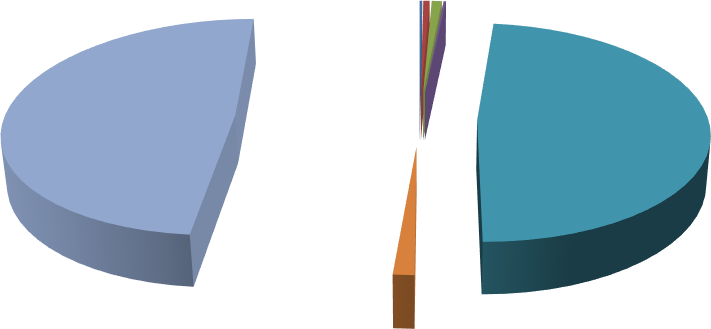 Рис. 2.3.1 Відсоткове співвідношення суфіксального способу творення проаналізованих технічних термінівСеред префіксів, що використовуються у термінах науково-технічних текстів-інструкцій з експлуатації були виявлені наступні випадки:re-(72випадки використання)– префікс, що зазвичай вказує на повторюваність – Replacements parts – запасні частини, DTS Re- Encode – DTS Перекодування, Resolution – Роздільна здатність, refrigerator compartment – холодильна камера, reset button – кнопка скидання параметрів «reset», Auto Restart Function – функція автоматичного перезапуску, DVD-RW (Digital Video Disc - ReWritable) – DVD-RW (диск DVD-RW для багаторазового запису), аrange of brush refills – замінні щіточки в асортименті, Non- rechargeable batteries – заборонено перезаряджати батарейки;over- (4випадки використання)– префікс, що вказує на значення«вище», «понад» «надмірний»– Oversudsing – надмірне утворення піни, Overwriting Recording – перезапис, Overloaded wall outlets – Перенавантажені штепсельні розетки, Motor overload – перенавантаження електродвигуна;de-(22випадки використання)– префікс на позначенняпротилежного значення–Defrost – розморожування, Healthy Dehumidification Operation – режим дегідратації, deactivation code – код деактивації, decoder – декодер, Decalcifying – система декальціювання, descaler – засоби для видалення накипу;inter-(5випадків використання)– префікс,що вказує на значення«взаємно», «між» – Lid interlock – замок, intermediate cloth – допоміжна тканина, Interface pad thickness – контакт поверхні пластини товщина;pre-(4випадки використання)–   префікс,що   вказує   на   значення«перед» –preconditioning steam – попередня обробка парою, Preset Modes – встановлені режими;non- (1 випадок використання)– префікс, що вказує назаперечення – Non-rechargeable batteries – заборонено перезаряджати батарейки;under- (1випадок використання)– префікс, що вказує на значення«під» – Shaving the underarm and bikini area – гоління під пахвами та в зоні бікіні[1].anti- (8випадків використання)– префікс, що вказує на значення«проти» – Anti-slip ring – кільце проти ковзання, anticalc system – протинакипна система, anti-slip rubber base – підставка для запобігання ковзанню;multi- (3випадки використання)– префікс, що вказує на значення«багато»– DTS multi channel surround – Багатоканальний об’ємнийзвук DTS, Digital Multi-channel decoder – Цифровий багатоканальний декодер;sub- (7випадків використання)– префікс, що вказує на підпорядкування або знаходження під чимось – Disc Menu/Audio/Subtitle – Установки мови диску Меню/Аудіо/Субтитрів, subwoofer – сабвуфер, sub-menu – допоміжне меню;semi- (2випадки використання)– префікс запозичений з грецької мови та вказує на фізичну симетричну половину у технічній термінології – Semiconductor laser – напівпровідниковий лазер,Semi Karaoke – напівкараоке [25].Відповідно до зробленого нами кількісного та відсоткового аналізу (Див. Рис. 2.3.2) використання префіксів при творенні обраного масиву англомовних технічних термінів, найбільше використовувася префікс re-,префікси non-та under- були використані найменше – лише по одному разу кожен.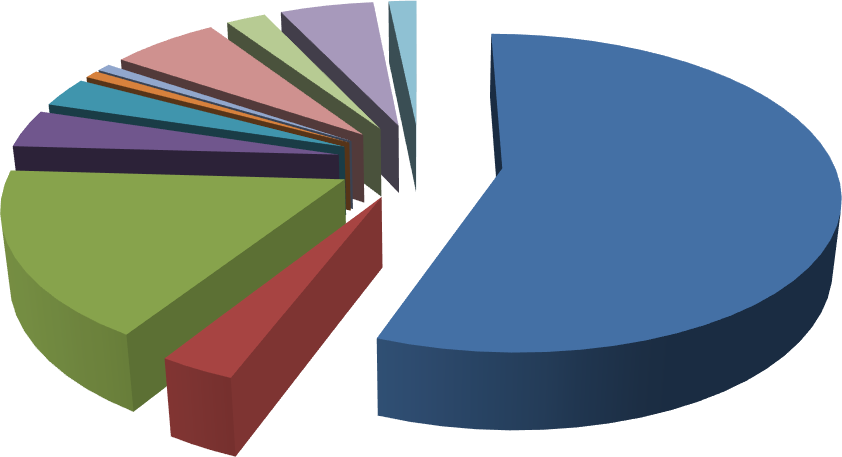 Рис. 2.3.2 Відсоткове співвідношення префіксального способу творення проаналізованих технічних термінівВідповідно до зробленого нами кількісного аналізу масиву відібраних технічних термінів текстів інструкцій з експлуатації компаній Braun та LG (1081 термінологічна одиниця) кількість однокомпонентних простих термінів становить 166 випадків, двокомпонентних технічних термінологічних одиниць – 458 випадків, трикомпонентних термінів – 244 випадки, чотирьохкомпонентних термінологічних одиниць – 71 випадок та термінів, що складаються більше ніж з чотирьох компонентів – 150 випадків. Таким чином у відсотковому співвідношенні (Див. Рис. 2.3.3) найбільш поширеними є двокомпонентні терміни, друге місце займають трикомпонентні терміни, в той час як найменш вживаними є технічні терміни, що складаються більше ніж з чотирьох компонентів.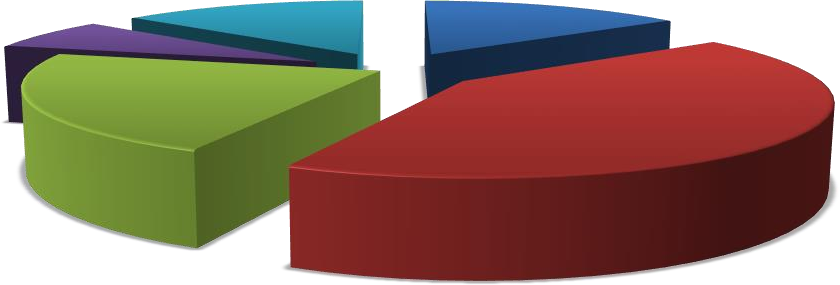 Рис. 2.3.3 Відсоткове співвідношення масиву проаналізованих термінів за структурними особливостямиЗастосування складних синтаксичних моделей для складання багатокомпонентних термінів суперечить основній вимозі до терміна, а саме його лаконічності. Такий підхід до створення термінів можна пояснити складністю передачі обсягу процесів та явищ за допомогою однокомпонентного терміну. Структура двокомпонентних термінів текстів-інструкцій з експлуатації побутових електронних та електричних приладів компаній Braunта LGвиглядає наступним чином:Adj+N (прикметник з іменником): environmental notice – попередження про небезпеку для довкілля, normal wear – нормальне зношення деталей, Front Panel – передня панель, Progressive Scan – прогресивна розгортка, flexible hose – гнучкий шланг, Telescopic tube – телескопічна трубка, External Input – запис із зовнішнього входу, Horizontal vane – горизонтальні жалюзі;N+N (сполученість двох іменників, один з яких використано в якості прикметника):water stream – водяний потік, Power intake – споживна потужність, exfoliation attachment – насадка для пілінгу та розгладження шкіри, laser beam – лазерний промінь, wall outlets – штепсельні розетки, Factory Set – заводське настроювання, antenna socket – антенне гніздо, exterior surface – лицьова поверхня, Semiconductor laser – напівпровідниковий лазер, Plasma filter – плазмовий фільтр, Air filter – повітряний фільтр, buzzer sound – звуковий сигнал, Climateclass – клас кліматичних умов, Interior light – освітлення камери;Part+N (сполученість дієприкметника з іменником): damaged accessory – пошкоджений компонент, rated breaker – автоматичний вимикач, Advanced Playback – Розширені функції відтворення, Unbalanced load – порушення балансу, Forced operation – примусовий режим, Wired Network – кабельна мережа, implied warranty– опосередкована гарантія, Supplied Accesorries – комплектація, memorized channels – запрограмовані канали;Abbr+N (сполученість іменника з абревіатурою): TV tuner – тюнер телевізора, PR Edit – редагування програм, HDMI Connection – HDMI-підключення, BD Player – BD-програвач, LAN port – LAN-порт, LED Lamp – Світлодіодна підсвітка, LED Color – Колір світлодіодного індикатора, USB keyboard – USB клавіатура.Трикомпонентні терміни застосовуються в текстах-інструкціях з експлуатації та виражені переважно двома способами:N+N+N (Video Output Format – Формат вихідного відеосигналу, Record Mode Set – Вибір режиму запису, Marker Search menu – пошук по відмітці, antenna cable plug – вилка антенного кабелю, antenna input socket – гніздо антенного входу, OperationIndicationLamps – світлові індикатори функцій, Air Circulation Mode – режим циркуляції повітря, telephone ground wire – телефонний кабель);Adj+N+N(Available resolution size – Придатна роздільна здатність, Playable Codec format – Відтворювані формати кодексів, Wireless Network Setup– Налаштування бездротової мережі, Hot start operation – Режим теплого запуску, antenna input socket – гніздо антенного входу, Operation Indication Lamps– світлові індикатори функцій, Air Circulation Mode – режим циркуляції повітря, Permissible water pressure – допустимий тиск води, Special function display – індикація особливих режимів).Наведемо приклади застосування чотирьохкомпонентної структури для творення технічних термінів текстів-інструкцій з експлуатації побутових приладів:electronic variable power control – Електронний регулятор потужності (Adj+Adj+N+N), Bag full indicator window – Індикатор наповнення мішку (N+Adj+N+N), Manual air flow regulator – Ручний регулятор потоку повітря (Adj+N+N+N), Front loading washing machine – Пральна машинка з фронтальним завантаженням (Adj+Adj+Adj+N), operation mode selection button – кнопка вибору режиму роботи (N+N+N+N).Окрім того зустрічаються багатокомпонентні терміни текстів-інструкцій з експлуатації,що складаються більше ніж з чотирьох компонентів, наприклад, Low noise speed control system – система регулювання швидкості, що знижує рівень шуму, indoor fan speed selector button – кнопка вибору швидкостіобертання вентилятора внутрішнього блоку (Adj+N+N+N+N), Delay on and off timer – Увімкнення й вимкнення за таймером (N+Pre+Conj+Pre+N).Терміни-словосполучення – це лексичні одиниці, що є цілісними у своєму значенні. Тому слід розуміти, що значення окремих компонентів, котрі входять до складу стійкого термінологічного словосполучення, будуть завжди залежати більшою чи меншою мірою від змісту всього словосполучення. Отже, поширене вживання синтаксичного способу творення термінологічних одиниць зумовлене як лексичною природою терміну, так і його основною функцією.ВИСНОВКИ ДО РОЗДІЛУ ІІПитанням визначення терміну приділили увагу у своїх роботах такі дослідники як О. О. Реформаторський, Б. Н. Головіна, О. Д. Пономарів, В. М. Лейчик, В. І. Сифоров та Я. А. Клімовиць, Д. С. Лотте та інші.Отже, досі не існує одного головного визначення терміну, оскільки кожен вчений у своєму визначенні акцентує увагу на певній особливості терміну. Термін – це інформативна лексична одиниця, котра покликана найточніше передавати наукове поняття та водночас не є ізольованою, адже є невід’ємним елементом термінології, котра є компонентом кожної терміносистеми. В той час як термінологічне поле слугує простором для формування та існування терміносистеми та термінології.За змістом терміни можна поділити на однозначні та багатозначні.За структурною характеристикою терміні поділяються на терміни слова, терміни-словосполучення та багатокомпонентні терміни. Як частина мови термін зазвичай є іменником та у більшості термінах-словосполученнях саме іменник виступає основним компонентом. В рамках однієї терміносистеми семантично можна виокремити такі три групи термінів:вільні словосполучення (компоненти-терміни мають властивість вступати в двосторонній зв'язок), зв’язані словосполучення (найменш популярний вид термінів), стійкі словосполучення (можуть містити компоненти, що не є термінами, котрі в поєднанні утворюють терміни-словосполучення). Багатокомпонентні терміни текстів-інструкцій з експлуатації побутових приладів поділяємо на двокомпонентні (зі сполучуваністю Adj+N,N+N, Part+N,Abbr+N), трикомпонентні (з переважною сполучуваністю N+N+N, Adj+N+N),	чотирьохкомпонентні	(зі	сполучуваністю Adj+Adj+N+N,Adj+N+N+N,N+Adj+N+N) та більше чотирьох компонентів (Adj+ N+N+N+N, N+Pre+Conj+Pre+N). Відповідно до проведеного кількісного та відсоткового аналізу масиву термінів (1081 одиниця),найпоширенішою є двокомпонентна структура термінологічних одиниць (42%).Види термінів науково-технічного функціонального стилю поділяються на прості терміни-іменники, скорочені терміни, складні терміни, складені терміни, багатокомпонентні терміни, терміни-дієслова, терміни-прикметники та терміни-символи. Поширеним способом творення термінів науково- технічної літератури є афіксація, а саме суфіксація (зафіксовані випадки використання суфіксів -іum,-osis,-ize, -ism, -er,-ant,-ing) та префіксація (re-,over-,de-,inter-,under-,non-,pre-), які були продемонстровані на прикладах термінів з матеріалів дослідження. Найпоширенішими суфіксами при творенні аналізованих термінологічних одиниць виявилися суфікси – er(48.4%)та –ing(48.6%),серед префіксального способу творення термінівнайактивніше було використано префікс re- (55.8%).У зв’язку з вищевикладеним, поширене вживання синтаксичного способу творення термінологічних одиниць та афіксація зумовлене як лексичною природою терміну, так і його основною функцією – лаконічне донесення інформації.РОЗДІЛ ІIIОсобливості науково-технічного перекладуВ третьому   розділі   ми   надамо   визначення   таким   поняттям   як«переклад», «процес перекладу» та «перекладацька трансформація». Окрім того розглянемо види трансформацій та детально охарактеризуємо лексичні та граматичні способи перекладу, виявлені під час аналізу технічних термінологічних одиниць текстів-інструкцій з експлуатації побутових електронних та електричних приладів компаній Braunта LG. Наведемо результати кількісних підрахунків та відсоткових співвідношень наявнихтрансформацій. В третьому розділі буде здійснено аналіз використаних перекладацьких трансформацій простих та багатокомпонентних термінологічних одиниць текстів інструкцій з експлуатації. На останок будуть представлені частотні труднощі при перекладі та список виявлених під час аналізу помилок перекладу технічних термінів у текстах-інструкцій з експлуатації.Перекладацькі трансформації англомовних технічних термінів інструкцій з експлуатації електронних та електричних пристроїввиробництва компаній Braun та LG3.1.1 Особливості лексичних та граматичних способів перекладу технічних термінівПереклад – це передача оригіналу за допомогою засобів вихідної мови, разом зі збереженням форми та змісту [67]. Переклад належить до розділу прикладної лінгвістики та є міждисциплінарним, адже, окрім того що пов'язаний з наукою про мову, також має зв’язки з культурологією, географією, когнітивними науками, літературознавством тощо. Наука пропереклад охоплює декілька напрямків, до яких відносяться теорія перекладу, аналіз перекладу,а також методики вивчення перекладу [65].Процес перекладу – це трансформація тексту з однієї мови на іншу в межах двох конкретних мов, котрий починає широко досліджуватись вже у середині ХХ століття. Основним завданням перекладу є досягнення адекватності. За словами А.В. Федорова, адекватність – це «вичерпна передача смислового змісту оригіналу і повна функціонально-стилістична відповідність йому» [104]. Такий переклад має ще одну назву – еквівалентний, котрий здійснений з дотриманням усіх норм мови перекладу, тобто з достатнім рівнем передачі змісту та з правильним вираженням мовних одиниць. [104]. В.Н. Комісаров вважає, що адекватний та еквівалентний переклади не є однаковими поняттям, не зважаючи на їх тісний взаємозв’язок. Адекватний переклад має ширше значення та вважається бажаним перекладом, котрий створює повноту міжмовної комунікації. Еквівалентний переклад, за В.Н. Комісаровим, відображає спільність за змістом співставлених одиниць мови та мовлення.Повноцінний або ж адекватний переклад вимагає врахування характерних особливостей використання мовних засобів в джерелі інформації та мовної специфіки, притаманної цільовому читачеві, котрий сприйматиме подану інформацію, окрім того його досвід та рівень знань, особливості сприйняття та будь-які інші аспекти, що безпосередньо можуть вплинути на процес та кінцевий результат перекладу. Для досягнення адекватності перекладу, відповідно до мовних норм мови перекладу, перекладач використовує перекладацькі трансформації.Дати визначення поняттю перекладацькій трансформації намагалась велика кількість вчених, серед яких зустрічаємо В. Є. Щетинкина,В. Н. Комісарова,А. Д. Швейцера, Л. К. Латишева, В. Г. Гака та інших. Наприклад, Я. І. Рецкер визначав трансформації як "прийоми логічного мислення, за допомогою яких ми розкриваємо значення іншомовного слова в контексті і знаходимо йому український відповідник [118, с. 38]. В свою чергу АрхиповА. Ф. розглядає перекладацькі трансформації як «технічні прийоми перекладу, що складаються з заміни регулярних відповідностей нерегулярними», а також «самі мовні вирази, одержувані в результаті застосування таких прийомів» [40, с. 197].За визначенням Л.С. Бархударова перекладацькі трансформації – це перетворення, що виникають у процесі переходу інформації з однієї мови в іншу, перебудова компонентів тексту оригіналу, перефразування чи нове вираження змісту повідомлення заради досягнення кінцевої мети – перекладацького еквіваленту [42].В залежності від особливостей мовних одиниць мови оригіналу, перекладацькі трансформації можна класифікувати на наступні групи:морфологічні – відбувається заміна частини мови іншою чи декількома частинами мови;стилістичні – відбувається зміна стилістичного забарвлення вихідної одиниці;синтаксичні – змінюються синтаксичні функції слів та словосполучень або ж перебудовується синтаксична конструкція;семантичні – відбуваються завдяки причинно-наслідковим зв’язкам між елементами ситуацій;лексичні – виникають через невідповідність обсягу значень лексичних одиниць в мові перекладу, тобто такі трансформації є відхиленнями від словникових відповідників;граматичні – перетворення структури мовної одиниці чи речення згідно з нормами мови перекладу [105].Науковці Л. К. Латишев [83, с. 168], Л. С. Бархударов [43], В. Н. Комісаров [78, с. 174], Я. І. Рецкер [118, с. 38], Т .Р. Левицька, А.М. Фітерман звертались до дослідження перекладацьких трансформацій, класифікуючи їх на лексичні, граматичні та стилістичні. Також відомими є класифікації О.Д. Швейцера [120], В.Є. Щетінкіна [120], А. В. Федорова[120] А. Я. Коваленка [120], В.І. Карабана та інших.Перекладацькі трансформації здатні поєднуватись між собою, таким чином утворюючи трансформаційні комплекси. В.Н. Комісаров підіймає питання комплексних трансформацій, серед котрих вбачає лексичні та граматичні [78]. Л. К. Латишев вважає, що до комплексних трансформацій належать лексичні, морфологічні, стилістичні, семантичні та синтаксичні [83].Перекладацькі трансформації активно використовуються при перекладі термінологічних одиниць в текстах-інструкціях з експлуатації побутових приладів. Для аналізу трансформацій було відібрано 1081 технічних термінологічних одиниць 23 текстів-інструкцій з експлуатації побутових приладів компанійBraun таLG. За основу була обрана класифікація лексичних трансформаційВ.І. Карабана та підвиди граматичної заміни за класифікацією В.Н. Комісарова. Було здійснено кількісний аналіз використаних трансформацій (котрих у проаналізованих нами додатках налічується 1645 одиниць) та підраховано їх відсоткове співвідношення.Протягом дослідження були виявлені наступні перекладацькі трансформації, які були використані перекладачами в процесі перекладу	лексичні (транслітерація, транскрибування, адаптивне транскодування, змішане транскодування, калькування, описовий переклад, трансформації додавання та вилучення, конкретизація, генералізація та випадок пермутації);граматичні (граматична заміна числа,граматична заміна іменника дієсловом, граматична заміна іменника прикметником, граматична заміна прикметника дієсловом, граматична заміна прийменника іменником,граматична заміна слова словосполученням та граматична заміна словосполучення словом та випадок граматичної заміни прикметника іменником).Розглянемо перекладацькі трансформації, що вживались для перекладу термінологічних одиниць в англо-українських текстах-інструкціях зексплуатації побутових електронних та електричних приладів компаній Braunта LG.Переклад	термінів	шляхом	транслітерації	та транскрибування, адаптивного та змішаного транскодування.Перекладацькі трансформації транслітерації та транскрибування, відповідно до класифікації В.І. Карабана, відносяться до транскодування [70, с. 282].Транслітерація або транслітерування, що дослівно можна перекласти як по той бік літери, є механічною передачею тексту або окремих слів, записаних однією графічною системою за допомогою засобів іншої системи, де точність передачі звуків не відіграє першорядну роль [137]. Транслітерація передає слово вихідної мови літерним шляхом, наприклад, karaoke– караоке, adapter– адаптер,component – компонент, video – відео, period – період,monitor – монітор, motor–мотор,. Транслітерація часто використовується при перекладі назв фірм чи установ [57].Нами було виявлено 28 випадків використання транслітерації, що становить 1.8% від загальної кількості трансформацій. Слід зазначити, що такий спосіб перекладу досить часто використовувався для передачі словосполучень при перекладі одного з компонентів терміну,   наприклад, USB Port – USB-порт, Kensington Security Slot – Захисний отвір Кенсінгтона,recording format – формат запису,remote Sensor – сенсор пульту дистанційного управління,guaranteeperiod – гарантійний період, Video Input – вхід відеосигналу, video signal distortion – спотворення параметрів відеосигналу, adapter ground terminal – клема заземлення адаптера, low video quality – низька якість відео.Транскрибування – в перекладі з латинської означає переписування та є способом послідовної передачі звукового складу мови [102], тобто відбувається літерна передача мовою перекладу звукової формиоригіналу,наприклад,codec – кодек,cursor– курсор,recorder tuner – рекордер тюнеру [70, с. 282]. Під час опрацювання практичного матеріалу було виявлено 36 випадки використання транскрибування, що становить 2.2% від загальної кількості трансформацій. Такий спосіб перекладу переважно зустрічався при перекладі одного з компонентів термінологічної одиниці, наприклад, Puree accessory – насадка для пюре, VBR files – файли у кодуванні VBR,wirelesssubwoofer – бездротовий сабвуфер, Express Freeze– Експрес заморожування, loss less compression JPEG image file – Файл зображення JPEG з безвтратною компресією,Bit rate – Біт рейт,Easy Menu – спрощене меню, water container – контейнер для води, TV tuner – тюнер телевізора, Audio CD – аудіо СD.Окрім таких трансформацій як транслітерація та транскрибування,В.І. Карабан виокремлює наступні два види транскодування – змішане та адаптивне. Для використання транскодування при перекладі термінологічних одиниць,перекладач має переконатися у відсутності відповідника у мові перекладу, аби уникнути виникнення дублетів, котрі певним чином порушують чіткість існуючого виду терміносистеми. Транскодування досить часто зустрічається при перекладі термінів, котрі містять в собі елементи латинського чи давньогрецького походження. Термінологічні одиниці такого типу також були виявлені під час практичного дослідження, наприклад, antenna – кабель від антени, antenna connections – з’єднання антени, Moisture Condensation – конденсація вологи, Turbine brush nozzle – трубощітка .Змішане транскодування є поєднанням транскрибування з елементами транслітерації. Ми виокремили лише 6 випадки використання такого типу трансформації, зокрема в складних та простих термінах, що становить 0.3% від усіх використаних трансформацій. Наприклад, Charging status – Статус заряджання, laser – лазер, semiconductor laser– напівпровідниковий лазер.Адаптивне транскодування полягає в адаптації форми слова мови оригіналу до фонетичних чи граматичних особливостей мови перекладу,тобто більша частина слова передається літерами мови перекладу з урахуванням структури мови перекладу. Нами було виявлено 170випадки використання адаптивного транскодування, що становить 10.3% від усієї кількості трансформацій та є другою найпоширенішою трансформацією серед усіх виявлених нами під час практичного дослідження. Такий вид перекладацької трансформації зустрічається переважно у багатокомпонентних термінологічних одиницях разом з іншими видами трансформацій, наприклад, integrated Safety Extra Low Voltage power supply – інтегроване безпечне джерело живлення з наднизькою напругою, trimmer– тример, special cordset– спеціальний шнур, electric specifications– електричні характеристики, light machine oil– легке машинне масло, normal wear – нормальне зношення деталей, guarantee period– гарантійний період, variablespeedregulator – регулятор змінної швидкості, risk of scalding – ризик опіків, abrasive cleaners – абразивні очищувальні засоби,service agent – сервісний представник, hygienize garments – гігієнізація одягу,base unit – базовий блок,decalcifying – система декальціювання,leaking batteries – батарейки, що протікають, plastic frame – пластикова рамка,ventilation openings – вентиляційні отвори, symbol display – символ,Rear Panel – задня панель, Progressive Scan – прогресивна розортка, Disc Settings – настроювання диску, On-Screen Display – екранний дисплей,copy protection system – система захисту від копіювання.Переклад термінів за допомогою калькуваннятаописового перекладу. Перекладацькі трансформації додавання та вилучення.Калькування або ж дослівний чи буквальний переклад є однією з найпоширеніших перекладацьких трансформацій при перекладі складних слів, тобто термінів. Такий спосіб перекладу прийнято використовувати за умови збереження норм вживання слів та їх сполучуваності в українській мові. Калькування часто застосовується при перекладі одного з компонентівтерміну [70, с. 286]. Наприклад, Fixcomb 1– фіксація гребінця 1,Trimmer headголівка тримера, electric specifications– електричні характеристики, ambient temperature – рекомендована температура навколишнього середовища,battery compartment cover – кришка відділення для батарейки, exhausted batteries – використані батарейки.Калькування полягає в перекладі новоутворених слів, зокрема, термінів, де відповідником для простого або ж складного терміну та його компонентів у мові перекладу найчастіше обирається перший з відповідників у словнику [70, с. 286]. Вирахувана нами кількість використання трансформації калькування при перекладі термінологічних одиниць в текстах-інструкціях з експлуатації складає 951 одиниць, тобто найбільшу частину зусіх використаних способів перекладу та становить 57.9% від загальної суми трансформацій. Наприклад, detached cutting head– знята ріжуча голівка, protective cap – захисний ковпачок, appliance – виріб, vitalizing pad – тонізуюча подушечка, beep – гудок, tweezers– пінцети, mains cord – мережний шнур, chopper bowl – чаша подрібнювача, whisk gearbox– редуктор вінчика, paddle – лопатка, lid – кришка, maximum processing speed – максимальна швидкість обробки, processing time – час виготовлення, upper plastic part – верхня пластикова частина,bowl with the interlock – миска із замком,On switch: speed «II» – Пускова кнопка: швидкість «II»,grinder knife – подрібнюючий ніж, blending shaft – стрижень блендера, anti-slip rubber rings– протиковзні гумові кільця, pressurised apertures – герметичні отвори, rinsing – промивання, extension cord – подовжувач, soleplate – підошва, closure – заглушка.В. І. Карабан відносить описовий переклад до лексичних трансформацій та визначає це поняття як прийом перекладу нових лексичних елементів мови оригіналу, коли термін замінюється словосполученням чи більшим за кількістю компонентів словосполученням у мові перекладу, за умови адекватної передачі змісту терміна. Описовий переклад має точновідображати основний зміст поняття, не повинен деталізувати та мати складну синтаксичну структуру.Одним з недоліків використання такої трансформації є втрата стислості, однієї з основних ознак притаманних терміну. Переваги описового перекладу полягають у забезпеченні вищого рівня розуміння вихідної інформації, проте використовуючи такий вид трансформації, перекладач повинен орієнтуватися у предметній сфері тексту перекладу [70, с. 297-298]. Нами було   виокремлено   40   випадків   використання   описового перекладу (наприклад, improper use damage – ушкодження, викликані неправильним використанням, egg tray – полиця для зберiгання яєць, Cold condition –догляд за машиною взимку, low noise speed control system–Система регулювання швидкості, що знижує рівень шуму, upholstery nozzle–щітка для чищення оббивки меблів,press button – кнопка для ввімкнення пилососа,playable discs –диски, що можуть відтворюватись, DVD-R (Digital Video Disc – Recordable)–DVD-R (диск DVD-R для одноразового запису), detachable exfoliation pad–знімна подушечка для пілінгу та розгладження шкіри, crossed-out wheeled bin symbol – символ на пристрою, що зображує перекреслений сміттєвий бак на колесах), що відповідає 2.4% від загальної кількості досліджених перекладацьких трансформацій.Додавання слова полягає у збільшенні вихідних компонентів терміну, що перекладається, задля правильної передачі смислу терміну та дотримання мовних норм мови перекладу. Така трансформація є експліцитним вираженням імплікатури терміну оригіналу в тексті перекладу. За основу утворення термінів можуть обиратись скорочені професійні чи розмовні форми тощо, тому при перекладі введення додаткових лексем є цілком доцільним і призводить до забезпечення вищого рівня зрозумілості термінів [70, с. 308-309].Нами було виявлено 107 випадків додавання, що становить 6.5% від загальної кількості трансформацій. Наприклад, VBR files – файли у кодуванні VBR, content list view – режим відображення каталогу контенту, Network 3DBlu-ray™ Sound Bar – 3D Blu-ray Disc™ / Бездротова звукова панель, power indicator – світловий індикатор живлення, fabricdustbag – тканинний мішок пилозбірника, bagless vacuum cleaner – пилосос без мішку для збору пилу, indoor pipe temperature thermistor – датчик температури труби внутрішнього блоку, door alarm – тривожний сигнал дверцят, magnetic gasket – магнітний ущільнювач на дверцятах, heater button – кнопка увімкнення обігрівача, air circulation button – кнопка активації режиму циркуляції повітря, jet cool button – кнопка активації режиму швидкого охолодження,styling – створення інтимних зачісок.Натомість трансформація вилучення слова полягає в усуненні тавтології лексичних елементів, що відносяться до імплікатури терміну за нормою перекладу. Такий спосіб перекладу не є передовим при відтворенні термінів, тому слід контролювати зменшення інформації при використанні поданої перекладацької трансформації [70, с. 311-312].Під час аналізу перекладу термінологічних одиниць нами було виокремлено 46 випадків вилучення, тобто 2.8% від загальної кількості трансформацій. Наприклад, the on/off switch – вимикач, user maintenance – обслуговування, self image setting function – самоналаштування зображення, lampshelves – лампа, unbalanced load – порушення балансу, Error Display LED– Індикатор несправностей, timer set/cancel button – кнопка активації таймера, filter assembly – фільтр, RF coaxial connection – кабель з’єднання, auto changeover operation (heat pump model) – режим швидкого охолодження/ нагрівання, pause mode – пауза.3.1.4 Використання пермутації, генералізації та конкретизації при перекладі термінологічних одиниць. Переклад термінів шляхом підвидів граматичної заміни.Пермутація або трансформація перестановки, згідно з В.І. Карабаном, зустрічається досить рідко, та можлива при перекладі словосполучень абофраз. Подана перекладацька трансформація полягає в зміні місць лексичних елементів на протилежні [70, с. 314]. У нашому дослідженні такий вид трансформації зустрівся лише один раз (comb attachments – додаткові гребінці), що становить 0.1% від загальної кількості виявлених трансформацій.Наступна перекладацька трансформація генералізація була використана 28 разів, що у відсотковому відношенні становить 1.8% від загальної кількості виявлених трансформацій. Генералізація значення термінологічної одиниці безпосередньо означає розширення її змісту, тобто термін чи компонент складного терміну з вужчим значенням перекладається словом з ширшим значенням [70, с. 306]. Наприклад, cutting cage – область дії леза, horizontal noise – горизонтальні дефекти, twisting ice serve type ice making – звичайна форма для льоду, bread program indicator – вибір програми, breadprogramindicator– індикатор програмування, breadpan – форма для випікання, time delay – режим таймера, dust tank assembly – контейнер, evaporating tray – спеціальний лоток visible laser radiation – видиме лазерне випромінювання, pressure control dial – круговий перемикач, iron rest – спеціальна підставка.В. І. Карабан зазначає, що терміни як лексичні елементи перекладаються з врахуванням контекстуальних зв’язків та функціональних характеристик. Адекватність перекладу досягається шляхом врахування перекладачем усіх характеристик термінологічної одиниці. Вибір трансформації конкретизації зумовлений різницею функціональних характеристик загальноприйнятого словникового перекладу терміну та традиціями мовлення. Конкретизація – це така перекладацька трансформація з використанням якої термін ширшого семантичного значення в оригіналі замінюється терміном вужчого семантичного значення. Така трансформація часто використовується для перекладу слів з розмитим значенням та потребує певної творчості при роботі перекладача [70, с. 300-302].В результаті проведеного нами аналізу було встановлено 65 випадків використання конкретизації для перекладу, що становить 4% від усієї кількості виявлених трансформацій. Наприклад, active woofer – активний сабвуфер, side – бічна поверхня, baking control – ступiнь запiкання хлiба, program – режим прання, lower setting – знижена потужність, instructions – керівництво з експуатації, interior light – освітлення камери, assemblingcleaner – збирання пилососу, screen saver – екранна заставка, dts multi channel surround – багатоканальний об’ємний звук, cord – електрошнур, video output format – формат вихідного відеосигналу, Braun appliance – жіноча бритва Braun, vessel – резервуар з продуктами. Конкретизація також використовується для перекладу термінів-дієслів широкої симантики, наприклад,lock – защібнути, slide– підсунути, guide– піднести [70, с. 301].Поруч з вищезазначеними лексичними трансформаціями, нами також були виявлені граматичні перекладацькі трансформації при аналізі перекладу термінологічних одиниць наявних в текстах-інструкціях електронних та електричних приладів компаній Braunта LG, зокрема граматична заміна числа, 1.7% – 29 випадків використання(short- circuitedsupplyterminals – Короткозамкнене джерело живлення, TVControlButtons – Кнопка TV (керування телевізором), breadprogramselector– вибір програм випічки хліба, childlock– блокування для дітей,freezerdrawer – шухлядки морозильної камери),граматична заміна іменника прикметником, 0.4% – 5 випадків використання(precision – точний тримінг, switch centre – центр перемикача,pilot light – світловий індикатор,salesreceipt – гарантійний талон, replacements parts – запасні частини), граматична заміна слова словосполученням, 4% – 66 випадків використання (instructions– керівництво з експлуатації, photo location –місце розташування фотографії, resolution – роздільна здатність, oversudsing – надмірне утворення піни, bedding – постільне вбирання, air control lever– ручний регулятор повітряного потоку, accessory – допоміжні насадки), граматична заміна словосполученнясловом, 3.4% – 56 випадківвикористання (cord set– шнур, USB extension cable – USB-подовжувач, disc slot – дисковод, standsection – підставка, stand body – тримач, vibratingnoiseвібрація, laundry tub – ванна, air cover – кришка, two stars section – двозіркова частина, tv display – телевізор, branch circuits – мережі auto cleanсамоочищення, chopping results – нарізування, rotating stream – турбопотік),граматична заміна прикметника іменником, 0.2% –3 випадки використання (fixed combs – фіксація гребінців, cutting cage – область дії леза, bag full indicator window – індикатор наповнення мішку), граматична заміна прикметника дієсловом, 0.1% –2 випадки використання(Non-rechargeable batteries – Заборонено перезаряджати батарейки, leaking batteries – батарейки, що протікають), граматична заміна прийменника іменником, 0.1% – 1 випадок використання (On/offswitch – перемикач вмикання/вимикання) та граматична заміна іменника дієсловом, 0.4% – 5 випадків використання (yellow fast flashing– швидко блимає жовтим, yellow flashing – блимає жовтим, white flashing – блимає білим, up-and-down motion – пересувати пристрій вгору вниз,steam emission –пара безперервно виходитиме).Перекладацький підхід при відтворенні англомовних технічних термінівтекстів-інструкцій українською мовоюПерекладацькі трансформації при перекладі однокомпонентних та двокомпонентних технічних термінологічниходиницьНаведемо приклади аналізу перекладу однокомпонентних та двокомпонентних технічних термінологічних одиниць текстів інструкцій з експлуатації компаній Braunта LG.Однокомпонентні англомовні прості технічні терміни-іменники (N) текстів-інструкцій з експлуатації можуть перекладатися за рахунок використання наступних перекладацьких трансформацій:trimmer – тример (адаптивне транскодування – за рахунок транслітерації та використання голосної літери «и» після приголосної«р», що відповідає чинному правопису української мови, а саме правилу дев’ятки відповідно до якого забороняється використання голосної літери «і» після наступних приголосних д, т, з, с, ц, ж, ш, ч, р у запозичених загальних назвах)[11];comb – гребінець (калькування – термін на позначення компонента електричного тримеру компанії Braun у значенні – будь-що, що за формою чи функцією нагадує зубчастий гребінець);instructions – керівництво з експлуатації (використані наступні перекладацькі трансформації: конкретизація значення, адже базовий переклад даного слова – інструкції та граматична заміна числа, а саме множини на однину);cleaning – чищення пристрою (перекладацька трансформація калькування зі збереженням назви дії, що в англійській мови досягається перетворенням дієслова to clean на іменник за допомогою додавання закінчення –ing (за тим же принципом перекладені терміни rinsing – промивання, descaling – видалення накипу, filling – заповнення, leaking – протікання та інші), трансформація додавання та граматична заміна слова словосполученням);masher – пристрій для приготування пюре (використання трансформації описового перекладу через відсутність відповідника в українській мові);receiver – ресивер або підсилювач (при перекладі у першому випадку використано перекладацьку трансформацію адаптивного транскодування – поєднання транслітерації разом із застосуванням вищезгаданого правила дев’ятки, та калькування у другому варіантіперекладу, що на нашу думку є більш доцільним, оскільки передає зміст поняття, що позначає даний термін);codec – кодек (перекладацька трансформація транскрибування – передача звуків літерами української мови);laser – лазер (змішане транскодування – поєднання транслітерації laser та транскрибування laser);playlist – список відтворення (граматична заміна слова словосполученням та трансформація калькування);adapter – адаптер (випадок використання транслітерації – повна передача літер англійського алфавіту літерами українського алфавіту).У свою чергу однокомпонентні прості терміни-дієслова (V) текстів інструкцій з експлуатації перекладаються за рахунок: калькування manipulateмодифікувати,trim – підрізати та конкретизації slide – пересунути (базовий переклад дієслова ковзати, прослизнути), remove – від’єднувати (базовий переклад дієслова видалити, забирати), guide – піднести (базовий переклад дієслова вести, керувати). Термін-дієслово void – втрачати силу перекладено з використанням калькування та граматичної заміни слова словосполученням.Розглянемо приклади перекладацьких трансформацій, що зустрічаються при перекладі двокомпонентних англомовнихтехнічних термінів текстів-інструкцій з експлуатації компаній Braunта LG:Adj+N (прикметник з іменником): small parts – дрібні деталі – використано трансформації калькування та конкретизації, адже прикметник small означає малий; normal wear – нормальне зношення деталей – трансформації додавання, калькування та адаптивного транскодування при перекладі прикметника normal; Front Panel – передня панель – використано трансформації калькування та адаптивного транскодування при перекладі іменника panel,а саме за рахунок додавання м’якого знаку «ь» наприкінці слова після літери«л»[48];progressive scan – прогресивна розгортка – перекладацькі трансформації калькування та адаптивного транскодування при перекладі прикметника progressive; flexible hose – гнучкий шланг – трансформація калькування; telescopic tube – телескопічна трубка – застосування калькування та адаптивного транскодування при перекладі;external input – запис із зовнішнього входу – випадок застосування додавання та конкретизації, що дозволяє користувачу чітко зрозуміти назване поняття; horizontal vane – горизонтальні жалюзі – використання адаптивного транскодування при перекладі прикметника horizontal, граматичної заміни числа, а саме однини на множину, та калькування;N+N (сполученість двох іменників, один з яких використано в якості прикметника): Lid interlock – замок – перекладацька трансформація генералізації, оскільки перший іменник перекладається як кришка, а другий як блокування, граматична заміна словосполучення словом; laser beam – лазерний промінь – перекладацька трансформація калькування та адаптивне транскодування для слова laser; wall outlets – штепсельні розетки – перекладацька трансформація калькування; factory set – заводське настроювання – перекладацька трансформація калькування; antenna socket – антенне гніздо – використання перекладацької трансформації калькування для другого іменника та адаптивного транскодування для першого; exterior surface – лицьова поверхня – перекладацька трансформація калькування; Semiconductor laser – напівпровідниковий лазер – використання калькування та адаптивного транскодування; Plasma filter – плазмовий фільтр – випадок використання адаптивного транскодування; Air filter – повітряний фільтр – використання калькування та адаптивного транскодування; buzzer sound – звуковий сигнал – перекладацька трансформація калькування; Climateclass – клас кліматичних умов – використання адаптивного транскодування,додавання та граматичної заміни слова словосполученням для першого іменника; Interior light – освітлення камери – застосування калькування та конкретизації для першого іменника, оскільки базовий переклад для нього інтер'єр; aircover – кришка – застосування вилучення, калькування та граматичної заміни словосполучення словом; filter assembly – фільтр – перекладацькі трансформації адаптивного транскодування та вилучення разом з граматичною заміною словосполучення словом; assembling cleaner – збирання пилососу – застосування трансформацій калькування та конкретизації, адже базовий переклад другого іменника прибиральник замінено на електричний прилад – пилосос; timedelay– режим таймера – перекладацькі трансформації калькування та генералізації, оскільки переклад для другого іменника затримка замінено на слово режим, що може означати як затримку, так і прискорення або сповільнення тощо;Part+N (сполученість дієприкметника з іменником): damagedaccessory – пошкоджений компонент – використана трансформація калькування; rated breaker – автоматичний вимикач – перекладацька трансформація калькування; advanced playback – Розширені функції відтворення – при перекладі використані трансформації калькування та додавання слова функції, таким чином користувач повною мірою розуміє значення поняття, а також граматична заміна однини на множину; unbalanced load – порушення балансу – застосована трансформація вилучення, оскільки load в перекладі	навантаження	та	граматична	заміна словаunbalancedсловосполученням порушення балансу; Forced operation– примусовий режим – використання трансформації калькування;extension cords – подовжувачі – використання калькування та граматичної заміни словосполучення словом; implied warranty – опосередкована    гарантія    –    трансформація    калькування,suppliedaccesorries – комплектація – перекладацькі трансформації калькування та граматичної заміни словосполучення словом;memorized channels – запрограмовані канали – випадок застосування конкретизації дляmemorized– запрограмовані, оскільки базовий переклад завчені,що передбачає процес розумової діяльності людини, а в даному випадку перекладач акцентує увагу на машинному програмуванні пристрою;Abbr+N(сполученість іменника з абревіатурою): TV tuner – тюнер телевізора – використання трансформацій калькування та транскрибування; PR Edit – редагування програм – використана трансформація клаькування; HDMI Connection – HDMI-підключення – трансформація калькування та неперекладена абревіатура, що розшифровується як High Definition Multimedia Interface та означає«інтерфейс та кабель для передачі цифрових відео та аудіо даних[19]»; BD Player – BD-програвач – трансформація калькування та неперекладена абревіатура, яка розшифровується як Blu-ray Discта означає«формат запису оптичних дисків, що застосовується для зберігання відео високої чіткості і даних з підвищеною щільністю[3]», переклад якої трансформацією транслітерації або транскрибування не передавав би значення, а описовий переклад у даному випадку повністю відмінив лаконічність та стислість технічного терміну; LAN port – LAN- порт – трансформація транслітерації та неперекладена абревіатура, що розшифровується якLocal Area Networkта означає поєднання певної кількості комп’ютерів на далекій відстані; LED Lamp – Світлодіодна підсвітка – перекладацька трансформація калькування як для абревіатури light-emitting diode так і для іменника; LED Color – Колір світлодіодного індикатора – перекладацька трансформація калькування;USB keyboard – USB клавіатура – трансформація калькування та неперекладена абревіатура, яка розшифровується як Universal   Serial   Bus   та   перекладається   універсальна   послідовнашина[32], виконує функцію з’єднання комп’ютерів з периферійними дисками.Перекладацькі трансформації при перекладі трикомпонентних та чотирьохкомпонентних технічних термінологічниходиницьНаведемо приклади аналізу перекладу трикомпонентних та чотирьохкомпонентних технічних термінологічних одиниць текстів інструкцій з експлуатації компаній Braunта LG.Трикомпонентні англомовні технічні термінитекстів-інструкцій з експлуатації можуть перекладатися за рахунок використання наступних перекладацьких трансформацій:N+N+N(Video Output Format – Формат вихідного відеосигналу – застосовано перекладацькі трансформації калькування та конкретизації словаVideo;Record Mode Set – Вибір режиму запису – перекладацька трансформація калькування; Marker Search menu – пошук по відмітці – перекладацька трансформація калькування та вилучення слова menu; antenna cable plug – вилка антенного кабелювикористання калькування та адаптивного транскодування для слів antennaта cable; antenna input socket – гніздо антенного входу – застосування перекладацьких трансформацій калькування та адаптивного транскодування для іменника antenna; Operation Indication Lamps – світлові індикатори функцій – застосування калькування, Air Circulation Mode – режим циркуляції повітря – застосування перекладацької трансформації калькування,telephone ground wire – телефонний кабель – застосування граматичної заміни словосполучення ground wire словом кабель та адаптивного транскодування, home theater system – багатоканальне аудіо із системи домашнього кінотеатру – застосування лексичнихперекладацьких трансформацій калькування та додавання, Slide Show speed – швидкість показу слайдів – застосування перекладацької трансформації калькування; Room Air Conditioner – Побутовий кондиціонер – застосування трансформації калькування, граматичної заміни словосполучення словом та трансформації адаптивного транскодування іменника Conditioner);Adj+N+N (Available resolution size – Придатна роздільна здатністьвикористання трансформації калькування; Playable Codec format – Відтворювані формати кодексів – перекладацькі трансформації граматичної заміни числа, а саме однини множиною, калькування та адаптивного транскодування; Wireless Network Setup– Налаштування бездротової мережі – застосування трансформації калькування; Hot start operation – Режим теплого запуску – застосування перекладацької трансформації калькування та зниження рівня температури,тобтозамість перекладу гарячий запуск перекладач використовує прикметник теплий; antenna input socket – гніздо антенного входу – використання перекладацьких трансформацій калькування та адаптивного транскодування для іменникаantenna; Operation Indication Lamps – світлові індикатори функцій – перекладацька трансформація калькування; Air Circulation Mode – режим циркуляції повітря – трансформація калькування; Permissible water pressure – допустимий тиск води – застосування перекладацької трансформації калькування; Special function display – індикація особливих режимів – застосування перекладацької трансформації калькування;improper use damage – ушкодження, викликані неправильним використанням – перекладач застосовує перекладацьку трансформацію описового перекладу ).Наведемо приклади застосування перекладацьких трансформацій при перекладі чотирьохкомпонентних технічних термінів текстів-інструкцій з експлуатації побутових приладів:electronic variable power control – Електронний регулятор потужності (Adj+Adj+N+N) – застосування перекладацької трансформації калькування та адаптивного транскодування для прикметника electronic;Bagfullindicatorwindow – Індикатор наповнення мішку (N+Adj+N+N) – випадок застосування граматичної заміни прикметника full – повний іменником наповнення – filling, а також застосування адаптивного транскодування для перекладу іменника indicator відповідно до чинного правопису української мови та з використанням правила дев’ятки, вилучення іменника window;Manual air flow regulator – Ручний регулятор повітряного потоку (Adj+N+N+N) – застосування перекладацької трансформації калькування та адаптивного транскодування для іменника regulator;Front loading washing machine – Пральна машинка з фронтальним завантаженням (Adj+Adj+Adj+N) – при перекладі використана трансформація калкьування;operation mode selection button – кнопка вибору режиму роботи (N+N+N+N) – застосування перекладацької трансформації калькування.crossed-out wheeled bin symbol– Символ на пристрою, що зображує перекреслений сміттєвий бак на колесах (Part+Part+N+N) – описовий переклад багатокомпонентного терміну та адаптивне транскодування для компоненту терміну symbol;bowl with the interlock– миска із замком (N+Pre+Ar+N) – застосовано перекладацьку трансформацію калькування;play or stop mode – режим відтворення (N+Conj+N+N) – застосування перекладацьких трансформацій калькування для іменника modeта генералізації для словосполучення play or stop.Розглянемо перекладацькі трансформації використані при перекладі багатокомпонентних термінів текстів-інструкцій з експлуатації, що складаються більше ніж з чотирьох компонентів:low noise speed control system – система регулювання швидкості, що знижує рівень шуму (Adj+N+N+N+N) – використання перекладацької трансформації калькування для словосполучення speed control, адаптивного транскодування для основного компоненту даного терміна system та описового перекладу для характеристики системи lownoise;indoor fan speed selector button – кнопка вибору швидкості обертання вентилятора внутрішнього блоку (Adj+N+N+N+N) –застосування граматичної заміни слова indoorсловосполученнямвнутрішній блок,граматична заміна слова speed словосполученням швидкість обертання,застосування лексичної перекладацької трансформації калькування та додавання слів обертання, блок;Delay on and off timer – Увімкнення й вимкнення за таймером (N+Pre+Conj+Pre+N) – використання лексичної перекладацької трансформації калькування та транскрибування при перекладі іменника timer – таймер;lower end of the steam regulator (Adj+N+Pre+Ar+N+N)– Нижня частина регулятора подачі пари – застосування перекладацької трансформації калькування;Display Panel For Temperature Control –Панель дисплея для регулювання температури (N+N+Conj+N+N) – застосування перекладацької трансформації калькування та адаптивного транскодування відповідно до чинного правопису української мови;SuctionholeforDeviceProtection– Всмоктувальний отвір для захисту пристрою (N+N+Conj+N+N)– застосування лексичної перекладацької трансформації калькування;Extension Pipe for Length adjustment – подовжувальна трубка для регулювання довжини (N+N+Conj+N+N) – застосування лексичної перекладацької трансформації калькування;Rear of the dust chamber– Задня стінка контейнера для пилу (Adj+Pre+Ar+N+N)– застосування калькування та граматичної заміни слова Rear словосполученням Задня стінка;Protective cap for epilation head – Захисний ковпачок для голівки епілятора(Adj+N+Conj+N+N) – при перекладі було застосовано лексичну трансформацію калькування.Отже, детальний аналіз використаних перекладацьких трансформацій для перекладу різних за структурою термінів показав, що в не залежності від кількості елементів наявних в технічних термінах текстів інструкцій з експлуатації електронних та електричних приладів, використання як однієї трансформації для перекладу так і поєднання різних лексичних трансформацій а також поєднання лексичних та граматичних трансформацій для перекладу однієї термінологічної одиниці є можливим. Така варіативність вибору поєднання трансформацій зумовлена основним завданням перекладача – досягнути адекватного перекладу термінологічних одиниць.Труднощі та помилки при перекладі технічних термінів текстів- інструкцій з експлуатації електронних та електричних приладівТексти-інструкції з експлуатації електронних та електричних пристроїв передбачають низку лексичних особливостей, що можуть викликати певні труднощі та помилки при перекладі. Доцільно зазначити наявність великої кількості безеквівалентних термінів, що вбудувалися в мову перекладу так само як термінів-неологізмів, ще незнайомих для української мови. Зазвичай, у таких випадках використовуються трансформації калькування (PR Edit – Редагування програм)та транс кодування (audio cable – аудіо кабель). Утакому випадку також зустрічається використання описового перекладу (AC power cord – кабель для підключення до електромережі змінного струму)Окрім того, технічні терміни можуть бути перекладені за допомогою транскрипції (cursor – курсор), транслітерації (codec – кодек), способу перестановки частин терміну (Time Search– пошук часу), способу перекладу частин терміну у певній послідовності (optimal playback qualityоптимальна якість відтворення) тощо [103]. Серед представлених перекладацьких способів у випадку перекладу безеквівалентних термінів та нових термінів калькування є найвдалішою перекладацькою трансформацією, оскільки за допомогою неї утворюється чіткість та ємність новоутвореної термінологічної одиниці. У свою чергу, описовий переклад може призвести до нечіткості в розумінні названого поняття, в той час як транскодування не завжди відображає ґрунтовний підхід перекладача до роботи з термінами [71, с. 367].На лексичному рівні тексти інструкцій з експлуатації електронних та електричних приладів компаній Braun та LG містять термінологічні одиницінеперекладені акроніми. У роботі над перекладом, перекладач має справу з абревіатурами, котрі необхідно перекласти засобами української мови. У більшості випадків абревіатури залишилися неперекладеними (Playable DivX subtitle –Відтворювані субтитри DivX, HDMI Connection – HDMI- підключення,USB device connection– Підключення USB-пристроїв, DTS Re- Encode–DTS Перекодування), зберігається англомовний термін, що не сприяє глибинному розумінню змісту. Відсутність застосування перекладацьких трансформацій у даному випаду можна пояснити недоліками вихідного тексу, у якому не надається роз’яснення абревіатур або ж некомпетентністю перекладача [71, с. 367].Однак, при адекватному перекладі адаптація абревіатур є цілком реальним завданням, що потребує часу та вміння аналізувати інформацію. Прикладом такої роботи є інструкція з експлуатації компанії LG (DVD RECORDER MODEL: DR775), де для перекладу абревіатур було застосованокалькування (VBR support – Змінний бітрейт,temperature control LED – світловий індикатор контролю температури), додавання (VR Mode – Режим VR (запис відео)), транс кодування (CD–компакт диск) тощо.Нажаль, не усі проаналізовані нами переклади тексти-інструкцій з експлуатації електронних та електричних приладів відображають якість перекладу [5; 20]. В результаті аналізу були виявлені наступні помилки та неточності при відтворенні англомовних термінів українською мовою:русизми (usersettings– установки користувача);вторинний переклад, зокрема з російської мови (термін перекладений російською мовою в українському тексті – playable DivX subtitle– воспроизводимые субтитры DivX), що свідчить про халатне ставлення перекладача чи замовника;повна відсутність перекладу терміну (Soft Textile Protector– Soft Textile Protector,hygiene fresh – hygiene fresh);неясний-неадекватний переклад (maximum files/folder – максимальна кількість файлів на папка), в той час як інструкція того ж пристрою іншої моделі містить вже адекватний переклад даного терміну (maximumfiles/folder– максимальна кількість файлів/папок);узагальнення при перекладі синонімічних англомовних термінологічних одиниць(product, apparatus, external source– пристрій, outlet circuit, wall outletштепсельна розетка) – такий перекладацький спосіб знижує рівень розуміння тексту перекладу споживачем інструкцій;довільне скорочення термінів(Blu-ray Storage Clear –Очист.Blu-ray Пристр.,Auto Power Off–Вимк. Автом. Потужн., COLOR TEMP–Темп. Кол.);ігнорування мінімальних лексичних відмінностей англомовних термінів (наприклад, два відмінні терміни slightly lower video quality/ low video quality– низька якість відео перекладено однаково);синонімія термінологічних одиниць в межах однієї терміносистеми (наприклад,bitrate – біт рейт,швидкість передачі даних убітах,specialcordset – спеціальний шнур, провід, center pin – центр, центральна вісь, filter – фільтр, фільтер,beaker – чаша, мірна склянка).В результаті аналізу перекладу англомовних термінів, нами було здійснено власний переклад невдалих варіантів за допомогою вищезгаданих перекладацьких трансформацій: settings – налаштування,замість використаних русизмів установка, настроювання – калькування;playable DivX sybtitle–відтворювані субтитри формату DivX, замість російськомовного перекладу воспроизводимые субтитры DivX– трансформації калькування та транскодування; soft textile protector– насадка для делікатних тканин, замість відсутності перекладу – описовий переклад; hygiene fresh – свіжість збереження продуктів,замість відсутності перекладу– калькування та додавання.ВИСНОВКИ ДО РОЗДІЛУ ІІIУ третьому розділі ми розглянули такі поняття як «переклад», «процес перекладу» та «перекладацька трансформація» та охарактеризували види перекладацьких трансформацій. Нами було проаналізовано масив прикладів перекладу 1081технічних термінологічних одиниць та виявлено 1645 випадків трансформацій.Аналіз обраних термінологічних одиниць, відібраних з 23 текстів- інструкцій з експлуатації побутових електронних та електричних приладів компаній Braunта LG та наведених у додатках Д та Е, Ж та И показав, що серед виявлених лексичних та граматичних трансформацій, домінуючим способом перекладу термінів, вжитих в науково-технічних текстах обраної галузі, є калькування, що становить більше половини (951 випадків використання – 57.9%) від загальної кількості трансформацій. Другою найпоширенішою перекладацькою трансформацією виявився прийом адаптивного транскодування (170 випадків використання – 10.3%). На третьому місці опинилась трансформація додавання (107 випадків використання – 6.5%). Відносно часто зустрілись такі трансформації як граматична заміна слова словосполученням (66 випадків використання – 4%), конкретизація (65 випадків використання – 4%),граматична заміна словосполучення словом (56 випадків використання – 3.4%), вилучення(46 випадків використання – 2.8%), описовий переклад (40 випадків використання – 2.4%) та транскрибування (36 випадків використання – 2.2%). Відносно рідко використовувались трансформації граматичної заміни числа (29 випадків використання – 1.7%), транслітерація (28 випадків використання1.8%) та генералізація (28 випадків використання – 1.8%). Найменша кількість перекладів була здійснена за допомогою змішаного транскодування (6 випадків використання – 0.3%), граматичної заміни іменника прикметником та іменника дієсловом (по 5 випадків використання – 0.4% кожна), граматична заміна прикметника іменником (3 випадки використання0.2%) та граматичної заміни прикметника дієсловом (2 випадки використання – 0.1%). Лише один раз було застосовано пермутацію та граматичну заміну прийменника іменником, що відповідає по 0.1% від загальної кількості проаналізованих трансформацій.Було здійснено детальний аналіз перекладацьких трансформацій при перекладі простих та багатокомпонентних термінів. Слід зазначити, перекладацькі трансформації, використані при перекладі багатокомпонентних, складних та простих термінів даної сфери, можуть вільно комбінуватися, адже для перекладу конкретної термінологічної одиниці перекладач підбираєтрансформації, з метою досягнення основної мети перекладу, його адекватності.Труднощами при перекладі технічних термінів науково-технічних текстів можуть бути безеквівалентні лексичні одиниці та низький рівень розуміння теми перекладачем, тому кінцевий переклад містить неточності та помилки. В результаті аналізу перекладу масиву технічних термінів нами були виокремлено поширені помилки серед яких зустрічаємо:1) русизми; 2) вторинний переклад, зокрема з російської мови; 3) повна відсутність перекладу терміну; 4) неясний-неадекватний переклад;5) узагальнення при перекладі синонімічних англомовних термінологічних одиниць; 6) довільне скорочення термінів; 7) ігнорування мінімальних лексичних відмінностей англомовних термінів; 8) синонімія термінологічних одиниць в межах однієї терміносистеми. Було запропоновано власний переклад термінів з доречним, на нашу думку, використанням перекладацьких трансформацій.РОЗДІЛ ІVКомплекс вправ для формування професійно орієнтованої компетентності майбутніх технічних перекладачівВчетвертому розділі ми представимо перелік етапів підготовки технічних перекладачівта зосередимо увагу на вирішенні потенційних проблем, що виникають при навчанні письмового технічного перекладу з англійської на українську мову. А саме буде представлений розроблений нами комплекс вправ для формування професійно орієнтованої компетентності майбутніх перекладачів у технічній галузі, що складається з 7 вправ, серед яких підготовчі вправи, вправи на формування навичок та розвитку вмінь письмового перекладу. На останок розглянемо особливості структури та змісту розробленої нами інтерактивної онлайн гри DomesticMillionerдля навчання письмового перекладу.Підготовчі вправи, вправи для формування навичок та розвитку вмінь письмового перекладуПереклад науково-технічних текстів – це сфера перекладацької діяльності, у якій виконання професійного перекладу можливе лише висококваліфікованими спеціалістами, що розуміються на термінології, володіють іноземною мовою та вміють доступно викладати свої думки мовою перекладу, зберігаючи при цьому зміст та необхідний стиль оригіналу [79, c. 51-52]. Оскільки відсоток спеціалістів, готових працювати у сфері перекладу є невеликим, на ринку праці зростає затребуваність перекладачів, здатних отримувати, обробляти і чітко передавати професійно значущу інформацію, максимально логічно та адекватно перекладати вузькоспеціалізовані технічні терміни, вміти налагодити швидку та злагоджену співпрацю з редактором чи спеціалістом обраної галузі.Питанню розробки належних вправ для навчання перекладу та засвоєння лексичної бази майбутніх перекладачів присвятили свої роботи такі вчені як В. Н. Комісаров [77], І. С. Алєксєєва, Л. М. Черноватий [143], А. Л. Семенов,Л. Л. Нелюбін, Н. Н. Гавриленко, В. С. Ходирьов, Л. К. Латишев [82], Ю. Кусянкова (навчання термінологічної лексики),Л. Прокопенко та ін.Технічний переклад, зазвичай, визначається як підкатегорія спеціалізованого перекладу, що вивчається на противагу загальному перекладу. Різниця між категоріями перекладачів та перекладами базується на трьох вимірах: ступінь технічної спрямованості матеріалів, що підлягають перекладу, спеціальність та ринки, а також статус перекладачів [17].Відбір видів діяльності здійснюється відповідно до обмежень, пов'язаних із системою навчання та цілями, які переслідує викладач для кожної теми навчання. Діяльність може бути організована навколо проблеми перекладу, навчальної мети або завдання перекладу. Можна умовно виділити шість послідовних етапів підготовки технічних перекладачів: підготовчі вправи, імітаційні вправи, педагогічні практикуми, сертифікація, стажування та працевлаштування[21]. Перші три фази можуть характеризувати викладання та навчання технічного перекладу на рівні ініціації. Вчитель може зосередитись на діяльності, спрямованій на активізацію прогресу компетентностей студентів. Відбір матеріалів для перекладу також повинен здійснюватися у зв'язку з попередньо встановленими цілями навчання: ознайомлення студентів з технічним перекладом.У зв’язку з вищевикладеним нами було розроблено комплекс з 7 вправ та онлайн гра Domestic Millioner для формування професійно орієнтованої компетентності майбутніх технічних перекладачів зокрема письмового перекладуна перших двох фазах. Вправи сформовані з використанням термінологічних одиниць, речень та фрагментів англо-українських текстів- інструкцій з експлуатації електронних та електричних приладів компаній Braun та LG. Представлений нами комплекс зосереджений на вирішеннінаступних проблем, що виникають під час занять з письмового технічного перекладу з англійської на українську мову:розуміння значення та ототожнення технічних термінів, технічних словосполучень з їх перекладеним варіантом;виявлення та аналіз специфічних для культури предметів, що стосуються реалій зарубіжної технічної культури;використання допоміжних засобів (словники, глосарії, бази даних, розширені методи пошуку, електронні та мультимедійні ресурси, наприклад, наочні технічні словники, паралельні документи для тексту, що підлягає перекладу) [24].Відомо 4 етапи навчання письмового перекладу серед яких виокремлюють підготовчий етап, аналітичний: аналіз ТО, створення ТП та редагування ТП. В залежності від мети вправи для навчання ПП можна поділити на наступні підгрупи: підготовчі, для формування навичок, для формування вмінь.Приклад 1Підготовча вправаМета:засвоєння предметних знань і термінологіїІнструкція: встановити відповідність між термінологічними одиницями та їх перекладом використаних у тексті-інструкції з експлуатації кондиціонеру повітря компанії LG–airconditionerp/no: mfl41604501_v1режим циркуляції повітря, робочий діапазон у режимі обігріву, дренажний шланг, режим розморожування, режим дегідратації, подовжувач, енергозберігаючий режим охолодження, антиалергенний фільтр, трубопроводи холодоагентуextension cordair circulation modedefrost modehealthy dehumidification operationheating operation rangeenergy-saving cooling moderefrigerant pipesroom temperature checking buttonallergy free filterdrain hoseВідповіді:1. подовжувач 2. режим циркуляції повітря 3. режим розморожування 4. режим дегідратації 5. робочий діапазон у режимі обігріву.енергозберігаючий режим охолодження 7. трубопроводи холодоагенту 8. кнопка індикації температури в приміщенні 9. антиалергенний фільтр 10. дренажний шлангДоцільно використовувати зображення при вивченні технічної термінології (зображення запам'ятовуються краще, ніж слова, і тому можуть виступати посередниками нових знань [18]), адже візуальні компоненти приладів, зображені на картинках, допомагають студентам комплексно запам’ятовувати і згадувати побачені поняття, що позначають термінологічні одиниці.Приклад 2Підготовча вправаМета:засвоєння предметних знань і термінологіїІнструкція: встановіть відповідність між термінологічними одиницями та графічним зображенням понять, які вони називають (Див. Рис. 3.3.1).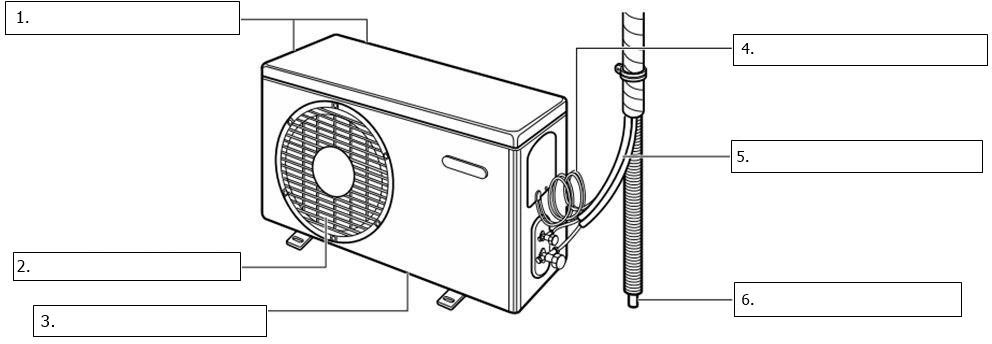 Рис. 3.3.1 – Схематичне відтворення кондиціонеру компанії LGВідповідь:1. Air intake vents 2. Air outlet vents 3. Base Plate 4. Connecting wires 5. Refrigerant pipes 6. Drain HoseПриклад 3Підготовча вправаМета:розв’язання перекладацьких проблемІнструкція: відновіть пропущені терміни у фрагменті англомовного тексту-інструкції	з	експлуатації	пилососу	компанії LGP/No.:MFL36439205.01.05 мовою оригіналуCLEANING THE DUST TANK AND FILTER ASSEMBLYFor best cleaning results, the dust tank should be cleaned often. 1.Unplugcord from		. 2. Pull			release out and up, then lift filter cover. 3. Pull the	up. 4. Push the release lever of the	and pull it out of the dust tank. 5. Wash the	with sponge or softcloth under cold running water. 6.		is for cleaning the filter assembly. It is on the back of the filter assembly. 7. Pull the		down from the filter assembly. 8.Clean the 	and the filter supporter with the brush under cold running water.Do not use detergent or wash in washing machine or dishwasher. 9.Allow the filter assembly and filter supporter to dry in shaded location for a day. Do not tumble or spin dry, nor microwave or place in oven or in path of direct heat.Ensure both the	and filter supporter are completely dry before placing it back into the vacuum.HOW TO FIT THE BAG MOUNT AND THE DUST BAGIf you want to use a dust bag instead of thedust tank, please: 1.Unplug 	from wall outlet. 2.Pull the cover release out and up, then lift 	. 3.Pull the	up. 4.Fit the bag mount with the spring, ensure the bosses on both sides of the bag mount into the slots near the handle on the		. 5.To fit a		push the cardboard support of a new bag into the bag mount until it will go no further.Відповіді:a) 1. walloutlet 2.lid 3. dust tank assembly 4. filter assembly 5.dust tank 6. Brush 7. Filter supporter 8.filter assembly 9. Filter b) 1. cord 2. canister hood 3. dust tank assembly 4. base 5. bagПриклад 4Вправа для формування навичок ППМета:розвинути навички встановлення значень невідомих лексичних одиницьІнструкція: встановити відповідність між термінологічною одиницею та її дефініцією [8] на позначення частин та процесу роботи Електричного Ручного БлендераBraun – Multiquick 5 Vario.Відповіді: 1. – c) 2. –a) 3. – e) 4. –f) 5. – g) 6. –h) 7.– d) 8. – b)Приклад 5Вправа для формування навичок ППМета:розвинути навички перенесення значень лексичних одиниць – технічних термінівІнструкція: Перекладіть подані терміни з тексту-інструкції з експлуатації бездротової звукової панелі компанії LG BB4330A (BB4330A, S43A3-D) українською мовоюLED indicator of wireless subwoofer, Bit Stream, Digital Output, Semi Karaoke, Home Menu Display, Progress bar, Repeat playback, content list view, subtitle Code Page,Picture Mode, Radio Operations, USB extension cable, Network update notification,update menu, “Update” icon, broadband homenetwork, Software Update function, total playback time,Video / Audio codec compatibility.Відповіді:світлодіодний індикатор бездротового сабвуфера,бітовий потік, цифровий вихід,напівкараоке,екран з головним меню,індикатор перебігу,повторне відтворення, режим відображення каталогу контенту, кодова сторінка субтитрів, режим зображення,програмування радіостанцій, USB-подовжувач,оновлення програмного забезпечення через мережу, меню оновлення,іконка «Відновити», широкосмужна домашня мережа, функція оновлення програмного забезпечення, загальний час відтворення,сумісність із відео/ аудіокодеком.Приклад 6Вправа для розвитку вмінь ППМета:розвинути вміння аналізу перекладацьких трансформаційІнструкція: проаналізуйте англійськийтермін та його переклад українською – визначте обрані перекладачем перекладацькі лексичні та граматичні трансформації при перекладі технічних термінів текстів- інструкцій з експлуатації побутових приладів компаній Braunта LGJack – роз’ємLaser – лазерExtension Cord – подовжувачHealthy Dehumidification Operation – режим дегідратаціїfilter supporter – тримач фільтраLow noise speed control system – система регулювання швидкості, що знижує рівень шумуMotor overload – перенавантаження електродвигунаguarantee period – гарантійний періодwireless subwoofer – бездротовий сабвуферFixed combs – фіксація гребінцівВідповідь:1. Калькування 2. змішане транскодування 3. калькування, граматична заміна словосполучення словом 4. калькування, вилучення 5.калькування, адаптивне транскодування 6. описовий переклад 7. калькування, конкретизація 8. адаптивне транскодування, транслітерація 9. калькування, транскрибування 10. калькування, граматична заміна прикметника іменникомПриклад 7Вправа для розвитку вмінь ПП Мета:розвинути комплексні уміння у ППІнструкція:перекладіть фрагмент тексту інструкції з експлуатації праски з пароюBraun CareStyle 7143/7144 CareStyle 7155/7156письмовоWater reserve function. When the water level is becoming low, the icon starts ﬂashing. At this stage it is possible to continue steam ironing for about 10-15 minutes. When the icon turns permanently on, it becomes necessary to reﬁll the tank. At the same time, the temperature control LED is ﬂashing and the icon related to the selected setting turns oﬀ. To continue steam ironing, reﬁll the water tank (A). Before start ironing follow the garment care label instructions carefully. Fabrics with this symbol are not ironable. Place the iron on the iron rest or on its heel rest, unwind completely the cord, plug in the appliance and press the On/ Oﬀ button. Select the setting most suitable for the garments to be ironed. The requested setting can be chosen by pressing the corresponding button (eco, iCare or turbo). To switch from one setting to another press the dedicated button. The iron will start to heat up and the temperature control LED on the iron will ﬂash. Once the temperature is reached, the temperature control LED is permanently on. The related icon for the setting in the display will start to ﬂash. When steam is ready the icon turns permanently on.Відповідь(офіційний переклад від компанії Braun, студенти надають свій власний варіант перекладу):Функція запасу води. Коли рівень води стає низьким, значок починає блимати. На цьому етапі можна продовжити прасування парою протягом 10-15 хвилин. Якщо значок постійно світиться, потрібно заново заповнити резервуар водою. При цьому блимає світлодіодний індикатор контролютемператури, а значок, що відноситься до відповідного налаштування, вимикається. Для продовження парового прасування наповніть резервуар для води.Перед початком прасування уважно ознайомтесь із пам'яткою по догляду на одязі. Тканини, на яких є символ, не підлягають прасуванню. Поставте праску на підставку для праски або на її п'ятку, повністю розмотайте дріт живлення, підключіть прилад до мережі та натисніть кнопку«Увімк./Вимк.». Виберіть налаштування, яке найбільше підходить для прасування одягу. Обрати відповідне налаштування режиму можна шляхом натискання на відповідну кнопку («eco», «iCare» або «turbo»). Щоб перейти від одного налаштування до іншого, натисніть на відповідну кнопку. Праска почне нагріватись, при цьому світлодіодний індикатор контролю температури буде блимати. Як тільки праска нагріється, світлодіодний індикатор контролю температури почне світитись постійно. Відповідний значок налаштування на дисплеї почне блимати. Якщо пара готова, значок постійно світиться.Інтерактивнаонлайн-гра	DomesticMillioner	для	навчання письмового перекладуНа думку дослідникаМ. Пренського [26], передумовою успішного навчання є мотивація. Він стверджує, що загальний спосіб навчання необхідного матеріалу, не є мотиваційним для студентів. Одним із способів мотивації навчання є розробка освітніх інструментів з метою зробити їх настільки ж цікавими та мотиваційними, наскільки популярними є комерційні комп’ютерні ігри. Ці інструменти можуть бути інтегровані з навчальною програмою для покращення навчання.У свою чергу Дж. Вуд [35] досліджував використання навчальних ігор як навчального засобу і дійшов висновку, що ігрові формати можуть бути ефективнішими для концентрації уваги, ніж традиційні засоби, наприклад,підручники.У своїй роботі вчений Дж. Кован [9]виокремлює оціночні критерії для ігор на засвоєння лексичних одиниць. Актуальність. Завдання представлені в грі повинні відповідати завданням навчального курсу студента. Безперервна мотивація може бути досягнута вибором достатньо складних проте вирішуваних завдань, що закріпить вже набуті знання практикою. Необхідність у мінімальному обладнанні, оскільки надмірність може призвести довідвернення уваги учнів від цілей навчання.Нами була створена інтерактивна комп’ютерна онлайн гра на кшталт відомої гри з варіантами відповідей міліонер. Матеріалом для змістового наповнення гри були обрані технічні терміни та речення текстів-інструкцій з експлуатації компаній Braunта LG. Гра Domestic Millioner складається з 15 питань та 4 рівнів, пройшовши кожен з яких студент-гравець отримує ігрову винагороду у вигляді подарунку побутових електронних та електричних приладів компаній Braunта LG (Див. Рис. 3.3.2) або головний приз – ігрова винагорода у вигляді мільйону для придбання електронних та електричних приладів вищезгаданих компаній. Для проходження гри студенту необхідно мати комп’ютер, ноутбук або планшет з підключенням до Інтернету.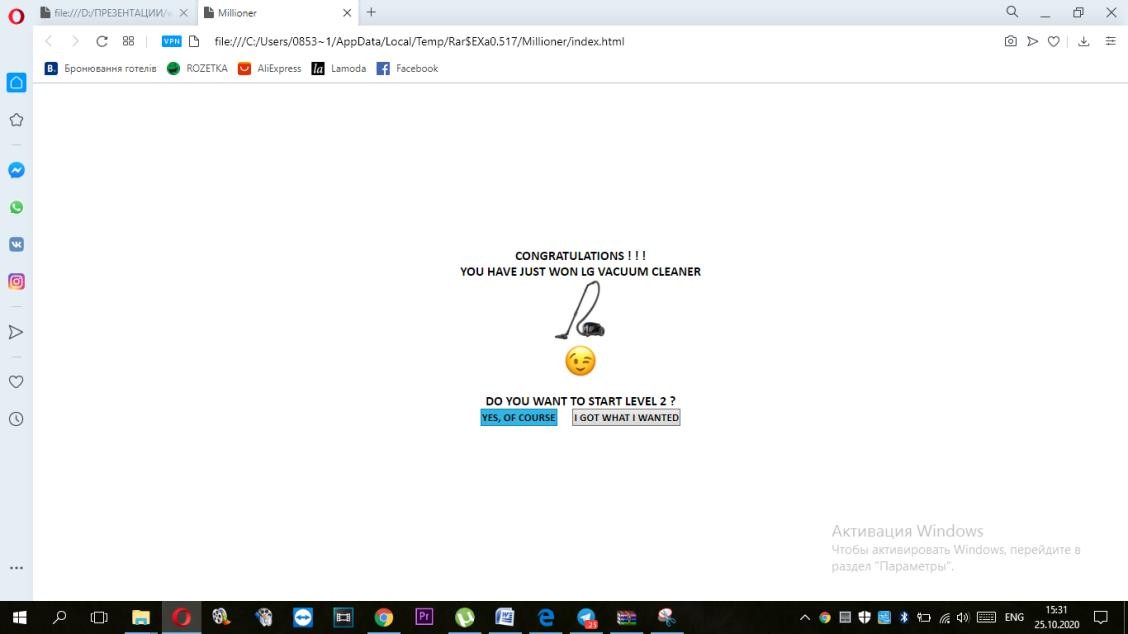 Рисунок 3.3.2 – Вдале проходження першого рівня гри DomesticMillionerПерший рівень (пит. 1-4) містить у собі запитання на перевірку розуміння адекватного перекладу технічного терміну обраної галузі. Другий рівень (пит. 5-10) сконцентровано на перевірці розуміння студентом технічних термінів в контексті текстів-інструкцій з експлуатації. Правильно обрані відповіді на питання третього рівня (пит. 11-14) демонструють розуміння студента терміносистем для окремих побутових пристроїв, тобто знання назв компонентів та деталей пристроїв різних видів (кондиціонер, пральна машина, холодильник тощо). Четвертий рівень складається з останнього 15 питання на перевірку знань видів перекладацьких трансформацій та вміння аналізувати їх застосування перекладачем при перекладі технічних термінів. Гра Domestic Millionerмістить у собі наступні питання:Відповідь:1. Пристрій 2. кнопка активації режиму циркуляції повітря3. морозильна камера 4. steam vents 5. setting temperature 6. re-press 7.air filter 8.intake air 9. Fan speed швидкість обертання 10. adapter 11. dusting brush 12.plasma filter 13.viewing window 14. Air exhaust 15. пермутаціяОнлайн гра Domestic Millioner активізує концентрацію та мотивацію студентів, оскільки містить у собі ігрові елементи, наприклад, наявність рівнів, інструкцій до гри, підказок (50/50 – варіанти відповіді зменшуються до двох; аsk the audience – студент-гравець бачить 1 правильну відповідь), котрі можна використати лише 1 раз, винагороди та головний приз, кольоровий супровід обраних відповідей, звукові елементи під час вибору відповіді та проходженні рівня, тематичні зображення та розмовну лексику. При завершенні гри студент-гравець бачить екран з зазначенням набраних балів (Див. Рис. 3.3.3), що відповідають кількості правильних відповідей. За бажанням викладача студент повинен передати отримані результати, котрі викладач зможе перевести в бали для поточного рейтингу оцінювання студента.Отже, Гра Domestic Millionerпоєднує у собі всі підгрупи для навчання ПП, а саме види підготовчих вправ, вправ для формування навичок ПП, вправ для розвитку вмінь ПП. У зв’язку з цим створена намионлайн гра може бути використана для повторення пройденого матеріалу перед зрізом оцінювання знань студентів, під час онлайн занять в умовах дистанційного навчання, як домашнє завдання або завдання для самостійного опрацювання.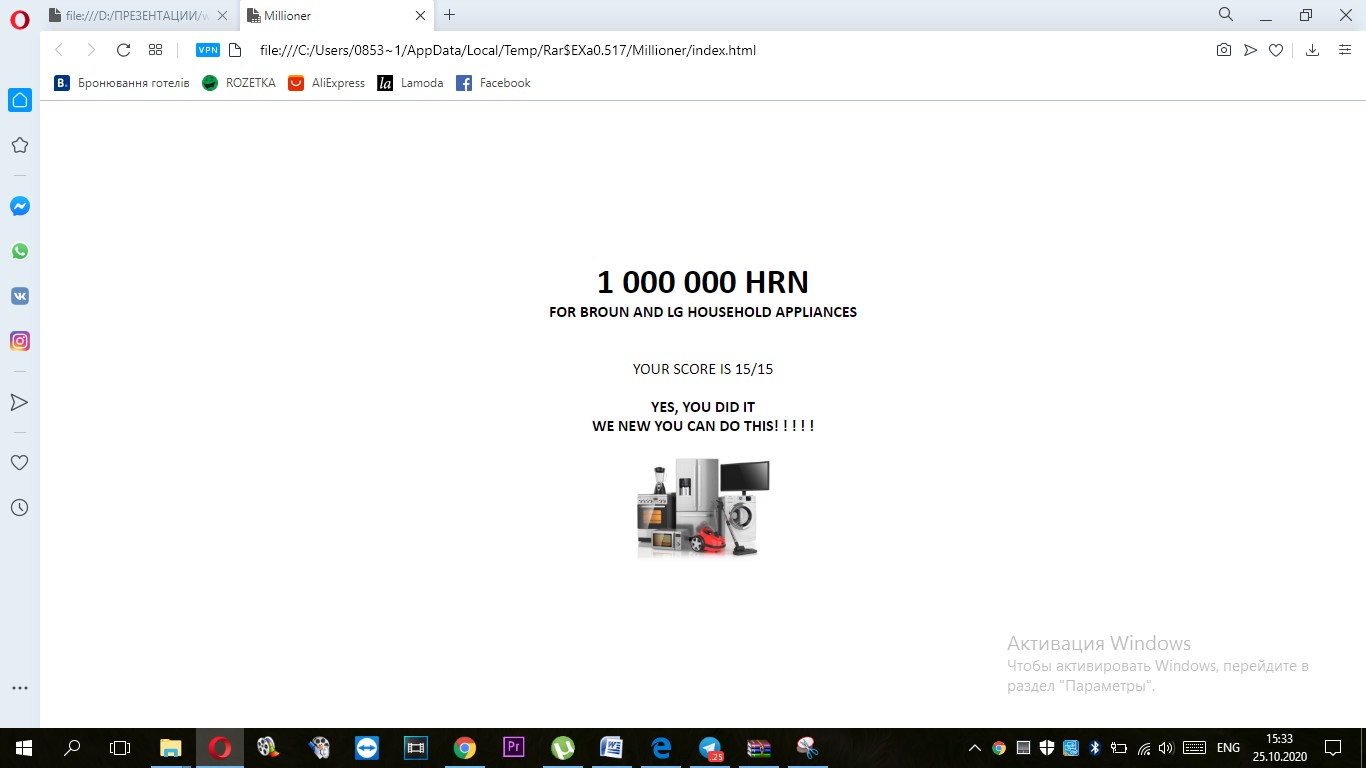 Рис. 3.3.3 –Завершення гри та кількість набраних балівВИСНОВКИ ДО РОЗДІЛУ ІVПідготовка технічних перекладачів здійснюється послідовно за такими шістьма етапами: підготовчі вправи, імітаційні вправи, педагогічні практикуми, сертифікація, стажування та працевлаштування.Одним із головних завдань створеного та представленого нами комплексу вправ дляформування професійно орієнтованої компетентності майбутніх технічних перекладачів є вирішення можливих проблем при навчанні письмового перекладу. Комплекс розроблений на матеріалах текстів-інструкцій з експлуатації компаній Braunта LG та обраних звідти технічних термінів містить у собі 7 вправ, метою яких є засвоєння предметних знань і термінології, розв’язання перекладацьких проблем,розвиток навички встановлення значень невідомих лексичних одиниць, розвиток навички перенесення значень лексичних одиниць – технічних термінів, розвиток вміння аналізу перекладацьких трансформацій та розвиток комплексних умінь у письмовому перекладі.У свою чергу інтерактивна комп’ютерна онлайн гра Domestic Millioner поєднує у собі 3 підгрупи вправ, а саме підготовчі,для формування навичок, для розвитку вмінь. Розроблена нами гра відповідає критеріям, дотримання яких є необхідним для можливості застосування комп’ютерної гри під час навчання письмового перекладу: актуальність – завдяки використаному змістовому матеріалу та типу вправ безперервна мотивація – завдяки використанню ігрових елементів, мінімальне обладнання – комп’ютер чи планшет з доступом до Інтернету.Отже, розроблені вправи та створена онлайн гра несуть у собі практичне значення та можуть бути застосовані при навчанні студентів технічного письмового перекладу на заняттях у класі чи під час дистанційного навчання.ЗАГАЛЬНІ ВИСНОВКИПід час написання магістерської дисертації було виконано усі поставлені завдання та отримано наступні наукові та практичні результати:Для надання всеохоплюючого визначення поняттю «текст», необхідно зазначити усі ознаки тексту. Таке визначення буде перенасиченим, тому пропонуючи власні визначення, дослідники фокусують увагу на актуальних для обраної сфери дослідження характеристиках тексту. Усі існуючі визначення тексту не суперечать однин одному, а навпаки доводять думку про те, що текст є складною, комплексною та найвищою одиницею мовної системи.У свою чергу термін – це основний невід’ємний елемент термінології, яка виступає компонентом кожної терміносистеми. Терміносистема – це не лише мережа термінів однієї спрямованості, які номінують одиниці мовної діяльності, а й система, котра відображає зв’язки термінів та формування якої підлягає зовнішньому впливу. В свою чергу термінологічне поле слугує простором для формування та існування терміносистеми та термінології. Термінологія – це певна кількість термінів різних галузей, котрі використовуються у професійному спілкуванні та відображають результати теоретико-пізнавальної діяльності людини.Переклад – це передача оригіналу за допомогою засобів вихідної мови, разом зі збереженням форми та змісту.Процес перекладу – це трансформація тексту з однієї мови на іншу в межах двох конкретних мов.Перекладацька трансформація – це перетворення, що виникає у процесі переходу інформації з однієї мови в іншу,заради досягнення кінцевої мети – перекладацького еквівалентуСтруктура науково-технічних текстів може виглядати наступним чином: констатація відомої інформації; критичний аналіз відомого; уточнення теорії, удосконалення технології, тобто обґрунтування потребизміни відомої інформації; опис нового; прогноз щодо застосування нового.Для наково-технічних текстів є характерним домінування професійної лексики (використання термінів, складних слів, скорочень тощо), відсутність експресивно-оціночних слів і виразів, перевага номінативного стилю мовлення, відсутність елементів діалогічного характеру, тенденція до мовної економії. На відміну від наукових текстів науково-технічні тексти не є є експресивно забарвленими. Це зумовлено основним завданням науково- технічної літератури – чітке й точне донесення інформації до читача, що досягається завдяки логічно обґрунтованим викладенням фактичного матеріалу. Наково-технічний підстиль характеризується підкресленою логічністю, доказовістю, точністю (однозначність), абстрактністю та узагальненістю. Науково-технічні тексти наповненізагальнотехнічними, міжгалузевими, вузькоспеціалізованими технічними термінами, наявністю скорочень, службових слів, слів для забезпечення зв’язності елементів тексту;За змістом терміни можуть бути однозначними та багатозначними. За структурною характеристикою терміні поділяються на терміни слова, терміни-словосполучення та багатокомпонентні терміни. Як частина мови термін зазвичай є іменником та у більшості термінах- словосполученнях саме іменник виступає основним компонентом. В рамках однієї терміносистеми семантично можна виокремити такі три групи термінів: вільні словосполучення (компоненти-терміни мають властивість вступати в двосторонній зв'язок), зв’язані словосполучення (найменш популярний вид термінів), стійкі словосполучення (можуть містити компоненти, що не є термінами, котрі в поєднанні утворюють терміни- словосполучення). Багатокомпонентні терміни текстів-інструкцій з експлуатації побутових приладів поділяємо на двокомпонентні (зі сполучуваністю Adj+N, N+N, Part+N, Abbr+N), трикомпонентні (з переважною сполучуваністю N+N+N, Adj+N+N), чотирьохкомпонентні (зі сполучуваністю Adj+Adj+N+N, Adj+N+N+N, N+Adj+N+N) та більшечотирьох компонентів (Adj+ N+N+N+N,N+Pre+Conj+Pre+N). Відповідно до проведеного кількісного та відсоткового аналізу масиву термінів (1081 одиниця), найпоширенішою є двокомпонентна структура термінологічних одиниць (42%).Види термінів науково-технічного функціонального стилю поділяються на прості терміни-іменники, скорочені терміни, складні терміни, складені терміни, багатокомпонентні терміни, терміни-дієслова, терміни-прикметники та терміни-символи. Поширеним способом творення термінів науково- технічної літератури є афіксація, а саме суфіксація (зафіксовані випадки використання суфіксів -іum,-osis,-ize, -ism, -er,-ant,-ing) та префіксація (re-,over-,de-,inter-,under-,non-,pre-), які були продемонстровані на прикладах термінів з матеріалів дослідження. Найпоширенішими суфіксами при творенні аналізованих термінологічних одиниць виявилися суфікси – er(48.4%)та –ing (48.6%), серед префіксального способу творення термінівнайактивніше було використано префікс re-(55.8%);Аналіз обраних термінологічних одиниць, відібраних з 24 текстів- інструкцій з експлуатації побутових електронних та електричних приладів компаній Braunта LG показав, що серед виявлених лексичних та граматичних трансформацій, домінуючим способом перекладу термінів, вжитих в науково-технічних текстах обраної галузі, є калькування (951 випадків використання – 57.9%). Другою найпоширенішою перекладацькою трансформацією виявився прийом адаптивного транскодування (170 випадків використання – 10.3%). На третьому місці є трансформація додавання (107 випадків використання – 6.5%). Відносно часто зустрілись такі трансформації як граматична заміна слова словосполученням (66 випадків використання – 4%), конкретизація (65 випадків використання – 4%),граматична заміна словосполучення словом (56 випадків використання – 3.4%), вилучення(46 випадків використання – 2.8%), описовий переклад (40 випадків використання – 2.4%) та транскрибування (36 випадків використання – 2.2%). Відносно рідко використовувались трансформації граматичної заміни числа(29 випадків використання – 1.7%), транслітерація (28 випадків використання1.8%) та генералізація (28 випадків використання – 1.8%). Найменша кількість перекладів була здійснена за допомогою змішаного транскодування (6 випадків використання – 0.3%), граматичної заміни іменника прикметником та іменника дієсловом (по 5 випадків використання – 0.4% кожна), граматична заміна прикметника іменником (3 випадки використання0.2%) та граматичної заміни прикметника дієсловом (2 випадки використання – 0.1%). Лише один раз було застосовано пермутацію та граматичну заміну прийменника іменником, що відповідає по 0.1% від загальної кількості проаналізованих трансформацій.Перекладацькі трансформації, використані при перекладі багатокомпонентних, складних та простих термінів даної сфери, можуть комбінуватися, адже для перекладу конкретної термінологічної одиниці перекладач підбирає трансформації, з метою досягнення основної мети перекладу, а саме адекватності.До поширених помилок при перекладі технічних термінів текстів- інструкцій з експлуатації відносимо:русизми; вторинний переклад, зокрема з російської мови; повна відсутність перекладу терміну; неясний-неадекватний переклад;узагальнення при перекладі синонімічних англомовних термінологічних одиниць; довільне скорочення термінів; ігнорування мінімальних лексичних відмінностей англомовних термінів; синонімія термінологічних одиниць в межах однієї терміносистеми. В результаті було запропоновано власний переклад термінів, наприклад,settings – налаштування,замість використаних русизмів установка, настроювання – калькування; playable DivX sybtitle – відтворювані субтитри формату DivX, замість російськомовного перекладу воспроизводимые субтитры DivX– трансформації калькування та транскодування; soft textile protector– насадка для делікатних тканин,замість відсутності перекладу – описовий переклад; hygiene fresh – свіжість збереження продуктів,замість відсутності перекладу– калькування та додавання.четвертий розділ роботи містить у собі розроблений нами комплекс вправ на матеріалах текстів-інструкцій з експлуатації компаній Braunта LG та обраних звідти технічних термінів. Комплекс складається з 7 вправ, метою яких є засвоєння предметних знань і термінології, розв’язання перекладацьких проблем, розвиток навички встановлення значень невідомих лексичних одиниць, розвиток навички перенесення значень лексичних одиниць – технічних термінів, розвиток вміння аналізу перекладацьких трансформацій та розвиток комплексних умінь у письмовому перекладі. Окрім того ми розробили інтерактивну комп’ютерну онлайн гру Domestic Millioner, що поєднує у собі 3 підгрупи вправ, а саме підготовчі, для формування навичок, для розвитку вмінь. Розроблена нами гра відповідає критеріям, дотримання яких є необхідним для можливості застосування комп’ютерної гри під час навчання письмового перекладу: актуальність – завдяки використаному змістовому матеріалу та типу вправ безперервна мотивація – завдяки використанню ігрових елементів, мінімальне обладнання– комп’ютер чи планшет з доступом до Інтернету.Отже, отримані нами результати наукового та практичного дослідження можуть бути використані для подальшого вивчення особливостей процесу перекладу термінологічних одиниць текстів- інструкцій з експлуатації. Практичні результати дослідження можна використовувати як матеріал для укладання навчальних посібників або методичних матеріалів, з метою підвищення якості вивчення мовних особливостей термінологічних одиниць та прийомів їх перекладу. Розроблений комплекс вправ разом з інтерактивною комп’ютерною онлайн грою є доцільними для застосування на практичних заняттях з навчання технічного перекладу.СПИСОК ВИКОРИСТАНИХ ДЖЕРЕЛAffixation in English. URL: http://www.linguisticsnetwork.com/affixation-in- english/(дата звернення: 25.06.2020).Analysis	of	terminology	in	scientific-technical	style. URL:https://studopedia.ru/19_339624_Lecture--Analysis-of-terminology-in- scientific-technical-style.html(дата звернення: 22.04.2020).BD. URL: https://uk.wikipedia.org/wiki/BD(дата звернення: 25.09.2020).Beaugrand R., Dressler W. Introduction to Text Linguistics. London: Longman, 1994.Braun instruction manuals URL:	https://www.braunhousehold.com/en/manuals (дата звернення: 04.10.2020).Brinker	K.	Textlinguistik.	Zum	Forschungsstand	in	neuen	linguistische Teildisziplin.— In: Gegenwartssprache und Gesellschaft, Düsseldorf; 1972, S. 50.Carraway L. N. Improve scientific writing and avoid perishing. 2006. 383- 394 с. (155 no. 2).Collins Online English Dictionary URL:	https://www.collinsdictionary.com/dictio nary/english (дата звернення: 02.10.2020).Cowan, J. What are the essential features of a successful academic game? SAGSET Journal, 1974. 17–22. 4(2).Definition	oftext	(Entry	1	of	2)	URL:	https://www.merriam- webster.com/dictionary/text(дата звернення: 10.03.2020).Definition of 'text'. URL:	https://www.collinsdictionary.com/dictionary/english/te xt. (дата звернення: 10.03.2020).Electrical	Devices	vs	Electronic	Devices—What’s	the	difference? URL:https://www.electronicproducts.com/Misc/Electrical_Devices_vs_Electronic_ Devices_What_s_the_difference.aspx(дата звернення: 22.04.2020).Eunson B. I. Communicating in the 21st Century. Chapter: Scientific and Technical Writing. 2012. Edition: 3. URL:	https://www.researchgate.net/publication/263863855_Scientific_and_Technical_Writing(дата звернення: 22.04.2020).[8,c. 10-14]Eunson B. Writing in plain English. JohnWiley&Sons. 1996. 15.Galperin I. R. Stylistics. M., "Higher School". 1977. 307 p.Göpferich S. A Pragmatic Classification of LSP Texts in Science and Technology.Target. 1995. № 7(2). P. 305-326.Gouadec, D. Profession traducteur. 2nd ed. Paris: La Maison du Dictionnaire.2009.Heidemann, A. The visualization of foreign language vocabulary in CALL, Duisburg Papers on Research in Language and Culture, 1995. no. 28.High Definition Multimedia Interface. URL: https://uk.wikipedia.org/wiki/High- Definition_Multimedia_Interface (датазвернення: 22.09.2020).LG Manuals & Documents URL:https://www.lg.com/us/support/manuals- documents (дата звернення: 04.10.2020) 7.Marquant, H. Formation à la traduction technique. Meta: Translators' Journal, 50, 2005. Р. 129-136.Nordquist R. Definition and Examples of Text in Language Studies. 2019. URL:https://www.thoughtco.com/text-language-studies-1692537(дата звернення: 10.03.2020).Pechenik J. A. A short guide to writing about biology. New York: Longman, 2001.4th edn.Pop, C. M. Technical translation teaching and learning at initiation level: Methodological considerations. New Trends and Issues Proceedings on Humanities and Social Sciences.. 4(1), 2017 Р. 291-296.Prefixes. URL: https://grammarway.com/ru/prefixes#hemi-semi-demi(дата звернення: 25.06.2020).Prensky, M. Digital Game-Based Learning. McGraw Hill: New York. 2001 27.Roelcke Т. Zur Gliederung von Fachsprache und Fachkommunikation.Fachsprache 2014. № 3-4. S. 154-178.Service manual. URL: https://dictionary.cambridge.org/dictionary/english/service- manual(дата звернення: 22.04.2020).Term.	URL:https://www.collinsdictionary.com/dictionary/english/term(дата звернення: 22.04.2020).Term. URL: https://www.macmillandictionary.com/dictionary/british/term_1(дата звернення: 22.04.2020).TextURL:https://www.etymonline.com/word/text(дата звернення: 10.03.2020). 32.USB. URL: https://uk.wikipedia.org/wiki/USB (дата звернення: 25.09.2020).Way III V. On scientific writing. 2007. 259 - 260 с. (vol. 31, no. 3).What is a text? URL: https://www.researchgate.net/publication/256857211_What_i s_a_text(дата звернення: 10.03.2020).Wood, J. Can software support children’s vocabulary development?, Language Learning & Technology, 2001. 166–20. 5(1).ZeynalzadehP. Text definition by Henry Widdowson – What is text?! 2018. URL: https://dilmanj.com/text-definition-henry-widdowson/(дата	звернення: 09.03.2020).Азнаурова Э. С. Прагматика текстів різних функціональних стилів.Сб. Общественно-политический и научный текст какпредмет обучения иностранным язиком. Отв. ред. М.Я. Цвіллінг. Москва: Наука, 1987. C. 3–20.Андреева В. А. Литературный нарратив: дискурс и текст: Монография. СПб.: Норма, 2006. 182 с.Арнольд И. В. Стилистика современного английского языка: стилистика декодирования. Л., 1981 295 с.Арнольд І. В. Стилістика сучасної англійської мови: «Іноз. Мов.». 3-є вид.Москва : Просвіта, 1990. 300 с.Ахманова О.С. Словарь лингвистических терминов. Москва: Рипол- Классик, 2012. 608 с.Бархударов Л. С. Мова і переклад. Москва : Міжн. відносини, 1975. 240 с.Бархударов Л. С. Некоторые проблемы перевода английской поэзии на русский язик. Тетради переводчика. Москва : Высшая школа, 1984. Вып. 21. С. 38-48.Бузаров В. В. К вопросу о термине «дискурс». Горизонты гуманитарного знания: сб. научн. тр. ПГЛУ. Пятигорск, 1999. 314 с.Валгина Н. С. Теория текста. Москва : Логос, 2003. 234с.Васенко Л.А., Фахова українська мова:. Навчальний посібник. Київ.: Центр учбової літератури, 2008.Великий тлумачний словник сучасної української мови / уклад. і головн. ред.В. Т. Бусел. Київ.: Ірпінь: ВТФ «Перун», 2001. 1241 с.Вживання м’якого знака.	URL: https://webpen.com.ua/pages/Pravopys_Pryholo snyh/soft_mark.html (дата звернення: 22.09.2020).Виноградов В. Проблемы русской стилистики. Москва : Просвещение, 1981.456 с.Винокур	Г.	О.	О	некоторых	явлениях	словообразования	в	русской технической терминологии.. Москва. : Труды МИФЛИ, 1939. 20 с.Термінознавство як наука. Предмет йсновнізавданнякурсутермінознавства URL:http://docplayer.net/74249852-Rozdil-1-vstup-terminoznavstvo-yak-nauka- predmet-y-osnovni-zavdannya-kursu-terminoznavstva.html(дата	звернення: 09.03.2020).Гальперин И. Р. Текст как объект лингвистического исследования. Москва : КомКнига, 2007.144 с.Главацька Ю. Термінологічне поле vs терміносистема: принципи наповнення та структурації термінологічного поля в мові. Науковий вісник Херсонського державного університету Серія «Лінгвістика». Херсон: Вид-во ХДУ, 2014.№ 21. С. 15-18.Головин Б. Н. О некоторых проблемах изучения терминов. Семиотические проблемы языка науки, терминологии и информатики. Москва :Изд-во МГУ, 1971. С. 64-67.Головин Б. Н. Основы культуры речи : учеб. для вузов по спец. “Рус. яз. и лит.”. 2-е изд., испр. Москва. : Высшая школа, 1988. 320 с.Головин Б. Типы терминосистем и основания их различия. Термин и слово : межвузовский сборник. Горький : ГГУ, 1979. С. 14–23.Головкина С. Х., Смольникова С. Н. Oпpeдeлeниe тeкcтa кaк пpeдмeтa лингвиcтичecкoгoaнaлизa	–	нaчaлo.	Boлoгдa,	2006.	URL: http://www.textologia.ru/russkiy/lingvisticheskiy-analiz/ponyatie- tekst/opredelenie-teksta-kak-predmeta-lingvisticheskogo-analiza- nachalo/2303/?q=463&n=2303. (дата звернення: 15.03.2020).Гордеева О. И., Пономарева Е. Н Научный стиль русского языка : учеб. пособие. Томский политехнический университет. Изд-во Том. политех. ун-та, 2010. 79 с.Гринев-Гриневич С.   В.   Терминоведение.   Москва:   Издательский   центр«Академия», 2008. 304 с.Данцев А. А., Нефедова Н. В. Русский язык и культура речи для технических вузов. Ростов н/Д: Феникс, 2005. Изд. 4-е. 317 с.Дейк ван Т. А.,КингВ. Стратегия понимания святного текстаНовое в зарубежной лингвистике. Москва. : Прогресс, 1988. Вып. XXIII. С. 153-211.Дискурс	URL:http://tapemark.narod.ru/les/136g.html(дата	звернення: 14.03.2020).Дубенко О. Ю. Порівняльна стилістика англійської та української мов : посібник для студентів та викладачів ВНЗ. Вінниця : Нова книга, 2005. 224 с.Електричний пристрій URL:https://uk.wikipedia.org/wiki/%D0%95%D0%BB% D0%B5%D0%BA%D1%82%D1%80%D0%B8%D1%87%D0%BD%D0%B8%D 0%B9_%D0%BF%D1%80%D0%B8%D1%81%D1%82%D1%80%D1%96%D0%B9(дата звернення: 22.04.2020).Етимологічний словник української мови : У 7 т./ Ред кол.: О. С. Мельничук (голов.ред) Київ.: Наукова думка, 1983. Т.5: Р-Т / Уклд.: Р. В. Болдирєв та ін. 2006. 704 с.Залевская А. А. Введение в психолингвистику. Москва : Рос. Гос. Гуманит.Ун-т, 2000. 382 с.Засоби перекладу. URL: https://uk.wikipedia.org/wiki/Переклад#Засоби(дата звернення: 16.09.2020)Зацний Ю. А. Розвиток словникового складу сучасної англійської мови в 80- ті – 90-ті роки ХХ століття: дис. д-ра філол. наук: 10.02.04. Київ, 1999. 409с.Капанадзе Л. А. О понятиях “термин” и “терминология” Развитие лексики современного русского языка. Москва : Наука, 1965. С. 75-85Карабан В. І. Переклад англійської наукової і технічної літератури. Київ : Нова книга. 2002. 562 с.Карабан, В. І. Переклад англійської наукової і технічної літератури : Граматичні труднощі, лексичні, термінологічні та жанрово-стилістичні проблеми. Вінниця : Нова книга, 2004. 576 с.Категорії тексту. URL: https://helpiks.org/2-74001.html(дата звернення: 17.03.2020).Кобозева И. М., Демьянкова И. М. Новое в зарубежной лингвистике: общ. ред. Б. Ю. Городецкого. Москва, 1988. Вып.17.Кожина М. Н., Дускаева Л. Р., Салимовский В. А. Стилистика русского языка: учебник. Флинта: Наука, 2008. 464 с.Козьміна Н. А., Кравченко Т. В. Класифікація складних термінів в галузі інформатики	та	обчислювальної	техніки,	їх	структурні	та семантичні особливості. URL: http://www.rusnauka.com/23_SND_2008/Philolo gia/26651.doc.htm(дата звернення: 25.06.2020).Колісник	Ю.	ТЕКСТ	І	ДИСКУРС:	ПРОБЛЕМИ	ДЕФІНІЦІЙ.	2010.	URL:http://tc.terminology.lp.edu.ua/TK_Wisnyk675/TK_wisnyk675_kolisnyk.htm(дата звернення: 15.03.2020).Комиссаров В. Н. Теоретические основы методики обучения переводу.Москва. : «Рема» , 1997.360 с.Комиссаров В. Н. Теория перевода. Москва : Высшая школа, 1990. 254 с.Коняева Л. А. О некоторых трудностях научно-технического перевода : Перевод и сопоставительная лингвистика. Серия Гуманитарные науки. Вып.11. С. 51-52. URL: https://cyberleninka.ru/article/n/o-nekotoryh-trudnostyah- nauchno-tehnicheskogo-perevoda/viewer (дата звернення: 02.10.2020).Кубрякова Е. С., Александрова Е. С. Виды пространства, текста и дискурса. Категоризация мира: пространство и время :материали научной конференции. Москва. : Диалог-МГУ, 1997. С. 19-20.Кузнец М. Д., Скребнев Ю. М. Стилитика английского языка: пособие для студентов педагогических институтов. Москва : Просвещение, 1960. 175 с.Латышев Л. К. Семенов. А. Л. Перевод: теория, практика и методика преподавания. Москва : Академия, 2003. 192 с.Латышев Л. К. Технология перевода. Москва : Академия, 2005. 317 с. 84.Левковская К. Теория слова, принципы ее построения, аспекты  изучениялексического материала. Москва : Русский язык, 1962. 289 с.Лейчик В. Терминоведение : предмет, методы, структура. Москва : “Русский язык”, 2007. 256 с.Лейчик В.М. Проблема системности в отечественном терминоведении Научно-техническая терминология: научно-реф. сборник. Москва, 2001. Вып. 2. С. 53-56.Лексикон загального та порівняльного літературознавства. Чернівці: Золоті литаври, 2001. 636 с.Леонтьев А. А. Признаки связности и цельности текста Лингвистика текста.Материалы научной конференции. Ч.1. М., 1775, с. 2-10,168-172 89.Лінгвістичний аналіз тексту. URL: http://grinch-home.at.ua/publ/baza_referativ/ukrajinska_mova/lingvistichnij_analiz_tekstu/24-1- 0-159(дата звернення: 17.03.2020).Макаров Л. М. Интерпретативный анализ дискурса в малой группе. Тверь: изд-во Тверского госуд. ун-та, 1998. 199 с.Манерко Л. А. Понятие «терминосистема» в современном терминоведении Современные тенденции в лексикологии, терминологии и теории LSP. 2009. С. 207–220.Мірошникова К. Особливості перекладу англомовних економічних термінів в українському перекладі. URL: http://confcontact.com/2013_04_17/2 1_Miroshnikova.htm (дата звернення: 18.09.2020).Москальская О. И. Грамматика текста. Москва : Наука, 1981, с. 17-20, 38-129. 94.Настанова щодо експлуатування URL: https://uk.wikipedia.org/wiki/%D0%9D%D0%B0%D1%81%D1%82%D0%B0%D0%BD%D0%BE%D0%B2%D0%B0_%D1%89%D0%BE%D0%B4%D0%BE_%D0%B5%D0%BA%D1%81%D0%BF%D0%BB%D1%83%D0%B0%D1%82%D1%83%D0%B2%D0%B0%D0%BD%D0%BD%D1%8F(дата звернення: 22.04.2020).Науково-технічний	текст	як	засіб	комунікації	URL: https://studfile.net/preview/3904036/page:18/(дата звернення: 22.04.2020).Науково-технічний	текст:	лінгвістична	характеристика	та	особливості перекладу. 2013. URL: https://knowledge.allbest.ru/languages/2c0b65635b2ad78 b5d43a88421306d36_0.html(дата звернення: 22.04.2020).Научно-технический стиль как система функционирования научно- технических речевых жанров. URL: https://studfile.net/preview/2997582/page:2/ (дата звернення: 22.04.2020).Николаева Т.М. Лингвистика текста. Современное состояние и перспективе. Новое в зарубежной лингвистике.: Лингвистика текста. Москва: Прогресс, 1978. Вып.8.Нікітіна Ф. Семантичні та словотвірні проблеми сучасної термінології. Київ. : КДУ, 1978. 32 с.Орлова Г. Д. Пособие по переводу английской научно-технической литературы: учеб. пособие. Тула: Изд-во ТулГУ, 2006. 175 сОрлова Г. Д. Пособие по переводу   английской   научно- технической литературы URL: https://1lib.eu/book/791251/929d9d?regionChang ed=&redirect=37133279(дата звернення: 22.04.2020).Особенности научно-технического текста. URL:https://studopedia.info/8- 65897.html(дата звернення: 22.04.2020).Паршина Т. В., О знании технической терминологии : непосредственный : Молодой ученый. 2016. С. 601-607. № 15 (119). URL: https://moluch.ru/archive/119/32883/ (дата обращения: 04.10.2020).Перекладацькі трансформації як складова частина адекватного перекладу : веб-сайт. URL: https://refdb.ru/look/1321796-pall.html (дата звернення: 16.09.2020).Питання теорії та практики перекладу. Сер. Лінгвістика. Вісник ІГЛУ. Іркутськ: ІГЛУ, 2001. 134 с.№ 6.Пільгуй Н. М. Прагматика наукових текстів агротехнічного дискурсу.Вісник ХНУ. 2010. №928. С. 117–121.Пономарів О. Д. Стилістика сучасної української літературної мови. Тернопіль, 2000. 276 с.Поняття	«термінологія»	та	«терміносистема» URL:https://studfile.net/preview/2266081/page:3/(дата звернення: 22.04.2020).Поняття про текст URL :	http://ebooktime.net/book_101_glava_34_%C2%A7_25._%D0%9F%D0%BE%D0%BD%D1%8F%D1%82%D1%82%D1%8F_%D0%BF%D1%80%D0%BE_%EF%BF%BD.html (дата звернення: 15.03.2020).Порівняльнийаналізособливостейтехнічного і наукового стилю URL:https://knowledge.allbest.ru/languages/3c0a65635a3bd69b5d43a88421306c3 7_0.html(дата звернення: 22.04.2020).Правопис і та и в основах іншомовних слів. URL: https://webpen.com.ua/pages/Pravopys_Holosnyh/Spelling_i_u_general_rules.html (дата звернення: 22.09.2020).Проблема	визначення	поняття	«текст»	URL: https://studopedia.com.ua/1_301595_I-problema-viznachennya-ponyattya- tekst.html.(дата звернення: 15.03.2020).Пумпянский	А.	Л.	Введение	в	практику	переводанаучной	и технической литературы на английский язык. Москва.: Наука, 1965. 304 с.Пумпянский А. Л. Информационная роль порядкаслов в  научной и технической л-ре. Москва : Наука, 1974. 270 с.Реформатский А. Терминология Введение в языковедение: под ред. В. Виноградова. Москва :АспектПресс, 1996. 536 с.Реформатский А.А. Термин как член лексической системы языка.Проблемы структурной лингвистики. Москва, 1968. С.103Реформатский Александр - Биография.URL:(дата звернення: 22.04.2020). [101].Рецкер Я. И. Теория перевода и переводческая практика: Очерки лингвистической теории перевода. Москва : Международные отношения, 2006. 240 с.Симоненко Л. О. Українська наукова термінологія: стан і перспективи розвитку Українська термінологія і сучасність : зб. наук. праць. Київ. : КНЕУ, 2001. Вип. ІV. С. 3–8.Систематизація	перекладацьких	трансформацій	для	термінів	з ветсанекспертизи,	санітарії	та	гігієни		продукції	тваринництва.	URL: https://naub.oa.edu.ua/2014/systematyzatsiya-perekladatskyh-transformatsij-dlya- terminiv-z-vetsanekspertyzy-sanitariji-ta-hihijeny-produktsiji-tvarynnytstva/ (дата звернення: 10.09.2020).Солганик Г. Я. К определению понятий “текст” и “медиатекст. Вестник Московского ун-та. 2005. Серия 10: “Журналистика”. С. 7-15.Солганик Г.Я. Стилистика текста. Москва: Флинта, Наука, 1997. 256 сСтилистика	технического	текста. URL:http://www.trworkshop.net/forum/viewtopic.php?f=9&t=11167(дата звернення: 22.04.2020).Стилі	та	жанри	української	літературної	мови.	URL: https://studfile.net/preview/5776591/page:2/(дата звернення: 17.03.2020).Твір	VS	текст	–	поняттятотожні?	URL: https://ukrainian.stackexchange.com/questions/4298/%D0%A2%D0%B2%D1%96%D1%80-vs-%D1%82%D0%B5%D0%BA%D1%81%D1%82-%D0%BF%D0%BE%D0%BD%D1%8F%D1%82%D1%82%D1%8F-%D1%82%D0%BE%D1%82%D0%BE%D0%B6%D0%BD%D1%96(датазвернення: 09.03.2020).Тексологические	аспекты	переводоведенья. URL:http://spr.fld.mrsu.ru/2014/05/komissarov-v-n-tekstologicheskie-aspekty- perevodovedeniya/(дата звернення: 15.03.2020).Текст. URL:http://sum.in.ua/s/tekst (дата звернення: 10.03.2020).Текст.	URL:http://tapemark.narod.ru/les/507a.html(дата	звернення: 10.03.2020).Текст.	Ознаки	тексту.	Типи	зв’язку	в	тексті.	URL: https://studfile.net/preview/5643952/page:25/(дата звернення: 17.03.2020).Текстові	категорії.	URL:	https://studopedia.su/12_15701_tekstovi- kategorii.html(дата звернення: 17.03.2020).[113].Текстуальність —тлумачення URL: https://goroh.pp.ua/%D0%A2%D0%BB%D1%83%D0%BC% D0%B0%D1%87%D0%B5%D0%BD%D0%BD%D1%8F/%D1%82%D0%B5% D0%BA%D1%81%D1%82%D1%83%D0%B0%D0%BB%D1%8C%D0%BD%D 1%96%D1%81%D1%82%D1%8C(дата звернення: 10.03.2020).Теоретичні засади вивчення елементів тексту на   уроках   рідної мови URL : http://www.pedahohikam.net/nervs-745-2.html (дата звернення: 15.03.2020).Теория текста. URL:https://works.doklad.ru/view/BV8NB7KTLzk/all.html( дата звернення: 14.03.2020).Терминология и терминосистема. URL: http://lab314.brsu.by/kmp- lite/kmp2/OTT/tLecture/tSystem.htm(дата звернення: 09.03.2020).Технологія побутової діяльності. Безпечне користування побутовими електроприладами.	Види	побутових	електроприладів.URL:https://vseosvita.ua/library/tehnologia-pobutovoi-dialnosti-bezpecne- koristuvanna-pobutovimi-elektropriladami-vidi-pobutovih-elektropriladiv- 116968.html(дата звернення: 22.04.2020).Транскрипція: веб сайт. URL: https://uk.wikipedia.org/wiki/Транскрипція_(лінгвістика) (дата звернення: 18.09.2020).Транслітерація. URL: https://uk.wikipedia.org/wiki/%D0%A2%D1%80%D 0%B0%D0%BD%D1%81%D0%BB%D1%96%D1%82%D0%B5%D1%80%D0%B0%D1%86%D1%96%D1%8F (дата звернення: 18.09.2020).Тураева З. Я. Лингвистика текста: (Текст: структура и семантика). Москва, 1986.Тхор Н. М., Чекалін. В. В. Функціонування термінологічного поля«природознавство» у романі К. Райх «у понеділок траур». «YoungScientist» Національний університет імені І.І. Мечникова. 2017. С. 179–182.Тюленев С. В. Теория перевода: Учебное пособие. Москва: Гардарики, 2004. 336 с.Хализев В. Е. Теория литературы: Учеб. для вузов. Москва. : Высш. шк., 2000. 398 с.Характеристика	научно-технического	стиля	URL: https://studbooks.net/1946634/literatura/nauchno_tehnicheskiy_stil(дата звернення: 22.04.2020).Черноватий Л. М. Методика викладання перекладу як спеціальності: підручник для студ. вищих закладів освіти за спеціальністю «Переклад». Вінниця : Нова книга, 2013. 368 с.Что такое текст. URL: https://www.metod- kopilka.ru/chto_takoe_tekst._referat.-27074.htm(дата звернення: 09.03.2020).Шалова	О.	І.	Особливості	науково-технічного	стилю	URL: http://www.rusnauka.com/11_NPE_2013/Philologia/6_133001.doc.htm(дата звернення: 22.04.2020).Шаховский В. Стилистика. Москва. : Флинта, 2008. – 232 с.Штерн	І.	Б.	Вибрані	топіки	та	лексикон	сучасної	лінгвістики	: енциклопедичний довідник. Киев. : АртЕк, 1998. – 335 с.Що	таке	текст.	URL:	https://moyaosvita.com.ua/filologiya/shho-take- tekst/(дата звернення: 17.03.2020).СПИСОК ДЖЕРЕЛ ІЛЮСТРАТИВНОГО МАТЕРІАЛУLGAutomatic bread maker instructions – автоматична хлібопекарня інструкція користувача. HB-1001CJ, HB-1002CJ. URL: https://drive.google.com/file/d/1IUQu7y6CTyl2d8aGHxBPzyD shR-VPYrx/view?usp=sharing(дата звернення: 09.11.2020).Bagless vacuum cleaner – пилосос без мішку для збору пилу. Model Ck-3. ENGLISH,UKRAINE. URL: https://drive.google.com/drive/folders/1xCJE1ahk Vm6SvwQTttOt-h6ua2hVx38F?usp=sharing(дата звернення: 09.11.2020).DVD	RECORDER	OWNER’S	MANUAL	MODEL:	DR775	-	DVD- РЕКОРДЕРІНСТРУКЦІЯ З ЕКСПЛУАТАЦІЇ МОДЕЛЬ: DR775. URL: https://drive.google.com/drive/folders/1oCk4_SUIOyjEJvnm-MHvJdrdaAD4J- 2P?usp=sharing(дата звернення: 09.11.2020).FREEZER	User's	Guide	–	КАМЕРА	Інструкція	користувача. URL: https://drive.google.com/drive/folders/1DvGxubpT3Iq2uGTSC166D- KLtz7zfMn2?usp=sharing(дата звернення: 09.11.2020).LED MONITOR Owner's Manual. 17MB15P. URL: https://drive.google.com/d rive/folders/1g-HUFSxbKQF5vlILe02IyuWXyQuSx3Fi?usp=sharing (дата звернення: 09.11.2020).6. Models V-C3E4***/V-C3E5***/V- C3E6***/FVD3050/FVD3060. ENGLISH+Ukraine.URL: https://drive.google.com/drive/folders/1riABmQ3lPkVlbZ7yxBFjnZIXB u6jG7Xb?usp=sharing(дата звернення: 09.11.2020).OWNER’SMANUAL 3DNetworkBlu-rayDisc™ / DVDPlayer - ІНСТРУКЦІЯ З      ЕКСПЛУАТАЦІЇ      Мережевий       програвач       BLU-RAY       / DVD дисків. 2010. URL: https://drive.google.com/drive/folders/1r60qj7hCJYO Cx7zkW3GFXcB9_C6fHHl3?usp=sharing(дата звернення: 09.11.2020).OWNER’S MANUAL FREEZER – інструкція з експлуатації морозильник. URL: https://drive.google.com/drive/folders/1Mc7RfQ0bQEDFGWf- Zb4dROa6MJa8JRfy?usp=sharing(дата звернення: 09.11.2020).OWNER’S	MANUAL	Network	3D	Blu-ray™	Sound	Bar.		BB4330A (BB4330A, S43A3-D). – ІНСТРУКЦІЯ З ЕКСПЛУАТАЦІЇ 3D Blu-ray Disc™ / Бездротова звукова панель. URL: https://drive.google.com/drive/fold ers/1jO5snZadau9wauno7izePlpI2qK3DMw3?usp=sharing(дата	звернення: 09.11.2020).Owner’s	Manual	REFRIGERATOR	 FREEZER	–	ХОЛОДИЛЬНИК	ЗМОРОЗИЛЬНОЮ	КАМЕРОЮ.	Інструкція	користувача.	Модель	G*-*392R***. URL: https://drive.google.com/drive/folders/1mQ3BZti2GA_x1bFK bdDRU1h3skPz2giA?usp=sharing (дата звернення: 09.11.2020).Room Air Conditioner Owner’s Manual – побутовий кондиціонер повітря інструкція з експлуатації. URL: https://drive.google.com/drive/folders/18CCw 2wrnlEStZgCZ4vrY4H0eJGkAKGaw?usp=sharing (дата звернення: 09.11.2020).WASHING	MASHINE	Owner’s	Manual	–	ПРАЛЬНА	МАШИНАПОСІБНИК З ЕКСПЛАТАЦІЇ. URL: https://drive.google.com/drive/folders/1 xX0m7_Dm9_LpQI2VRv6v-41o5k7--66e?usp=sharing(дата	звернення: 09.11.2020).BRAUNBodytrimmer.   PT   5010.   Type   5363.   Керівництво   з   експлуатації. URL: https://drive.google.com/file/d/1BsmVjZW_FHEJ2yiAC9y6ZxqqykutB0 oN/view?usp=sharing(дата звернення: 09.11.2020).Braun-CareStyle7-Ironing-System-IS7134-IS7144-IS7155-IS7156-instruction- manual.URL: https://drive.google.com/file/d/1P5t7KfHw2mcLh2EAR0AdZI5qr_2Mdj uu/view?usp=sharing(дата звернення: 09.11.2020).Braun-MultiQuick-1-MQ100-CURRY-Instruction-Manual.	Type	4179.URL: https://drive.google.com/file/d/1lgp9l11yubm1uSOI3LyC0cvPZEESwUZ z/view?usp=sharing(дата звернення: 09.11.2020).Braun-MultiQuick-5-Hand-Blender-MQ-5137-Instruction-Manual.	Type 4191. URL: https://drive.google.com/file/d/12SELPmq3mhp9jq8xs9vYNPOa0JOI0vIY/view?usp=sharing(дата звернення: 09.11.2020).Braun-Multiquick-Hand-Blender-MQ_3000-3027-3045-3048-Instruction- Manual.	Type	4192.URL: https://drive.google.com/file/d/1js7bE4QVvBk-_FOaVnptBSKlljYNf_M4/view?usp=sharing(дата звернення: 09.11.2020).Breadtrimmer.	MGK	3020.	Type	5513	Керівництво	з	експлуатації URL: https://drive.google.com/file/d/1ofCQxsDZkKbyQD- ZENeYKAwZ4cO138tW/view?usp=sharing(дата звернення: 09.11.2020).FaceSpa Pro. Type 5366.	URL: https://drive.google.com/file/d/1Oboz5i9Jf0du- a0-9X4q71OAfzxi2B35/view?usp=sharing(дата звернення: 09.11.2020).Lady Shaver .Silk•épil. Type 5327. URL: https://drive.google.com/file/d/1z- NiPusjPTsGxd-tX-lWDH4rwZXIKKzb/view?usp=sharing(дата звернення: 09.11.2020).Oral	B.	Professional	Care.	8500	OxyJet.	Type	3719.URL:  https://drive.google.com/file/d/1Qf-dFf4OF4v2wEc8ZkpHMgbOdn7-_csp/view?usp=sharing(дата звернення: 09.11.2020).TexStyle 7. TS_745-715_User-Instructions-MN_ANZ.URL: https://drive.google.com/file/d/1Mh8JmF9u8BTk_1Xxs8TRKbPtlaRQM hC-/view?usp=sharing(дата звернення: 09.11.2020).TexStyle 7. TS_785-755_User-Instructions-MN_ANZ URL: https://drive.google.com/file/d/18ok2lYdh-CYVHTqyvVx- 5S4YQV6OooTO/view?usp=sharing(дата звернення: 09.11.2020).Додаток А. Стилі і жанри мовленняДодаток Б. Класифікація фахових НТТ за Р. Глезер132ДОДАТОК В.Прагматично-типологічна модель НТТ С. Гопферіх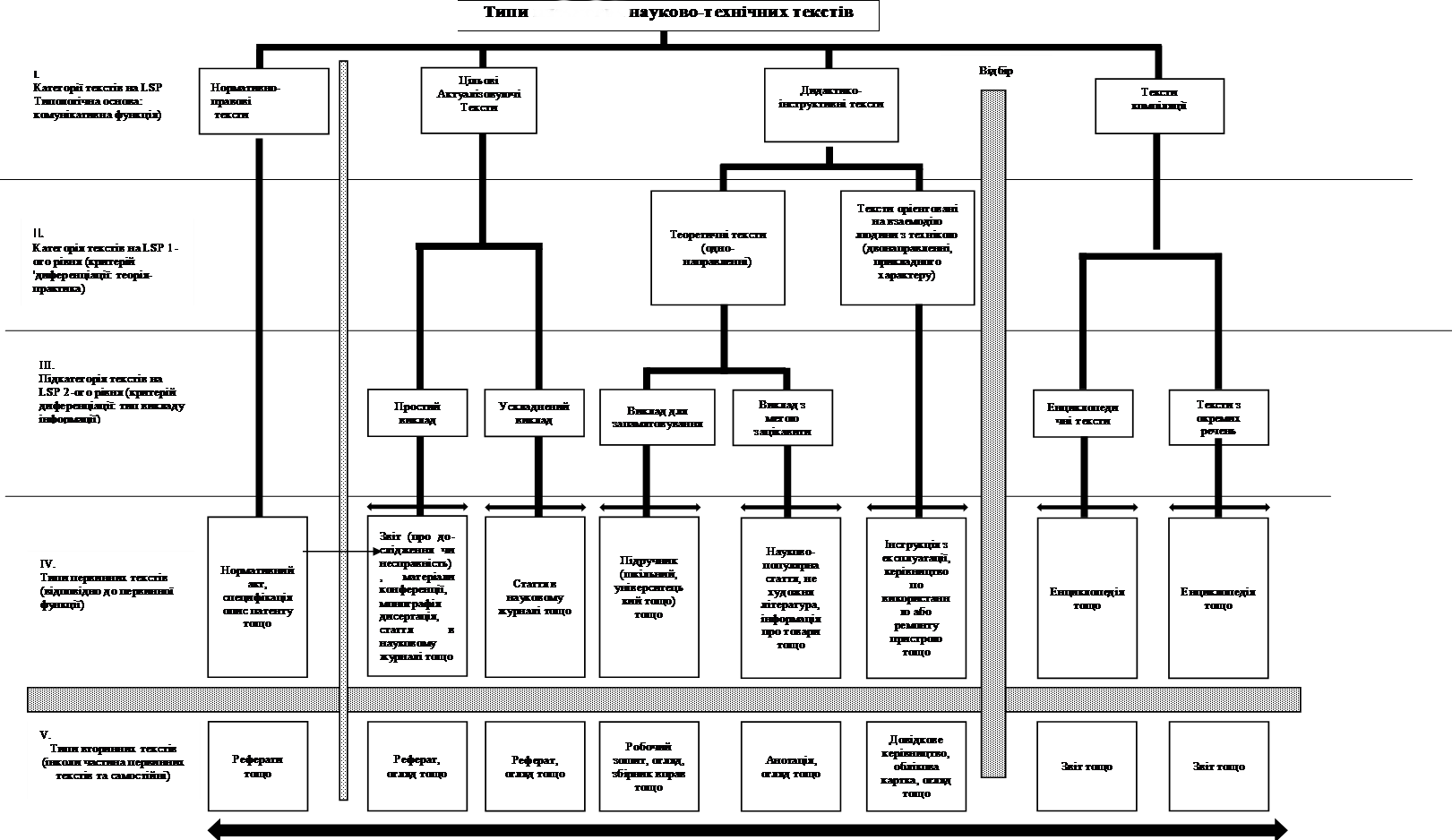 Додаток	Д.	Аналіз	перекладутехнічних	термінів	текстів-інструкцій	з експлуатації електронних та електричних приладів компанії BRAUNДодаток Д.1 Електричний тример Braun типу 5513 із джерелом живлення типу 5511-2015 р – Bread TrimmerДодаток	Д.2Bodytrimmer	-	Електричний	тример	Braun	типу	5363	із елементами живлення (1 шт., типу AAA, 1.5 В). – 2013 рікДодаток Д.3Електричний прилад для догляду за шкірою (обличчя) Braun типу 5366 із джерелом живлення типу 492-XXXX. - FaceSpa Pro – 2017 рікДодаток Д.4 Електричний Ручний БлендерBraunMQ 100 Soup, MQ 100 Dip, тип 4179 450 ваттДодаток Д.5 Електричний Ручний БлендерBraun – Multiquick 5 VarioДодаток Д.6Електричний Ручний блендер Braun, MultiQuick 3 Type 4192Додаток Д.7Праска з парою Braun CareStyle 7143/7144 CareStyle 7155/7156 Steam generator ironДодаток Д.8 Парова праска Braun TexStyle 7 - Type 4661, Type 4661EДодаток Д.9 Парова праска Braun TexStyle 7 - Type 4690, Type 4679Додаток Д.10Braun Oral-B® ProfessionalCare™ 8500 OxyJet® IrrigatorДодаток Д.11 Braun Silk•épil LadyShaverType 5327Legs & Body LS 5160Додаток	Е.	Аналіз	перекладутехнічних	термінів	текстів-інструкцій	з експлуатації електронних та електричних приладів компанії LGДодатокЕ.1 DVD RECORDERMODEL: DR775Додаток Е.23D Network Blu-ray Disc™ / DVD PlayerДодаток Е.3AIR CONDITIONER P/NO : MFL41604501_v1Додаток Е.4FREEZER 1Додаток Е.5FREEZER 2Додаток Е.6Пилосос MFL36439205.01.05Додаток Е.7Пилосос BaglessVacuumcleanerДодаток Е.8 Пральна машинаДодаток Е.9Хлібопекарня Automatic BreadmakerДодаток Е.10REFRIGERATORFREEZER –G*-*392R*** холодильникДодаток Е.11МОНІТОР LED - 17MB15PДодаток Е.12Бездротова звукова панельBB4330A (BB4330A, S43A3-D)Додаток Ж. Кількісний підрахунок використаних перекладацьких трансформацій при перекладі термінологічних одиниць в контексті текстів- інструкцій з експлуатації побутових електронних та електричних приладів компаній Braun та LGДодаток И. Кругова діаграма відсоткового співвідношення використання перекладацьких трансформацій при перекладі термінологічних одиниць в текстах-інструкціяї з експлуатації побутових електронних та електричних приладів компаній Braunта LGПерекладацькі трансформації у відсотках при перекладі термінів текстів-інструкцій з експлуатації побутових електронних та електричних приладів компаній Braun та LG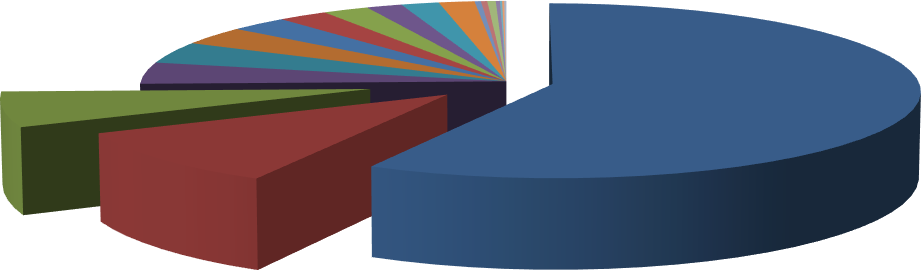 Додаток К.Онлайн гра Domestic MillionerЗавантажити	інтерактивну	комп’ютерну	онлайн	гру	можна	за посиланням URL: https://drive.google.com/file/d/1HeCM97qFGjBeve93KSNkO5 9tGlUesVKM/view?usp=sharing(дата звернення: 09.11.2020).Запис	проходження	гри	DomesticMillionerможна	завантажити	за посиланням URL: https://drive.google.com/file/d/12JgovMPm1mIU38gzBvK5VE OG49UC0z3a/view?usp=sharing(дата звернення: 09.11.2020).№ з/пНазва етапів виконання магістерської дисертаціїСтрок виконання етапів магістерської дисертаціїПримітка1Обґрунтування теоретичнихпередумов дослідженнядо 20.12.2019вик.2Формування програми й методики дослідженнядо 20.05.2020вик.3Аналіз	досліджуваного матеріалу та виклад і оформлення результатів дослідженнядо 10.11.2020вик.ФСфункціональний стиль;НТТнауково-технічний текст;ТСтерміносистема;ГЗграматична заміна;Nnoun – іменник;Adjadjective – прикметник;Partparticiple– дієприкметник;Prepreposition – прийменник;Ararticle – артикль ;Conjconjunction– сполучник;Vverb – дієслово.1.batterya)a small control for an electrical device which you use to turn the device on or off2.switchb)the top of a box or other container which can be removed or raised when you want to open the container.3.bowlc)a device that produces electricity to provide power for radios, cars, toys, etc4.chopperd)the way that parts of a machine work together, or the process of making parts of a machine or system work together5.accessorye)round container with a wide uncovered top. Some kinds of bowl are used, for example, for serving or eating food from, or in cooking, while other larger kinds are used for washing or cleaning6.gearboxf)a short ax with a large blade, used for cutting up meat, fish, etc7.operationg)something added to a machine that has a useful purpose8.lidh)a metal box containing the gears in a vehicle1.What translation of the word product is wanted in operation manual?Пристрій Добуток ПродуктРезультат2.The term air circulation button translates asповітряна циркуляція для кнопки Кнопка повітряної циркуляціїкнопка активації режиму циркуляції повітрябутон повітряного циклу3.The term fridge-freezer translates asхолодильник-морозильник холодильний випарникМорозильна камеракамера для заморожування в холодильнику4.The term отвори для пари translates asvents for steam steam windows steam portssteam vents5.In this case, however, the	is not displayed on the remote controller and you are not able to control the room temperature either.temperaturesetting temperature room temperaturehealthy dehumidification6.If you want to stop the operation,	the button.press again re-press pushactivate7.Blockages in the	reduce the airflow and lower cooling and dehumidifying effects.air filterair intake vents refrigerant pipesdrain hose8.Plasma filter is a technology developed by LG to get rid of microscopic contaminants in the _ by generating a plasma of high charge electrons.front panel signal receiver intake airpower cord9.Set the	with the remote controller. You can select the fan speed in four steps-low, medium, high and CHAOS by pressing the INDOOR FAN SPEED SELECTOR BUTTON.Indoor fanspeed selector button fan speedindoor fan speed selector button10.We strongly discourage the use of an	due to potential safety hazards.adapter unit alertair outlet vent11.What term does not name the air conditioner element ?Dusting brush Drain hose Base plateAir outlet12.What term does not name the bread machine element ?Bread pan handle LidKnealing bladePlasma filter13.What term does not name the refrigerator freezerelement ?ShelfLevelling Screw Vegetable Drawer Viewing Window14.What term does not name the washing machine element ?Adjustable feet Drain plug Drain hoseAir Exhaust15.What translation transformation was not used to translate the technical term сooling – функція охолодження?Додавання КалькуванняГраматична заміна слова словосполученнямпермутаціяНазва стилюВиди текстів, у яких стиль реалізуєтьсяОсновні ознаки стилів і жанрів мовленняОсновні ознаки стилів і жанрів мовленняОсновні ознаки стилів і жанрів мовленняОсновні ознаки стилів і жанрів мовленняНазва стилюВиди текстів, у яких стиль реалізуєтьсяМета мовленняСфера спілкуванняФорма реалізаціїстилюМовні особливостістилюРозмовнийобмінпобутовідіалогширокоінформацією,стосунквикористовуютьсдумками,и зя побутовавраженнями,родичамлексика,прохання чии,фразеологізми,поданнядрузями,емоційнодопомоги,знайомизабарвлені йвиховниймипросторічнівпливслова, звертання,вставні слова,неповні реченнятощоНауковийдисертація,повідомленнянаука,монологхарактерні мовнімонографія,протехніка,засоби: терміни,стаття,результатиосвітаспеціальнапідручник,науковихфразеологія,лекція, відгук,дослідженьскладніанотація,синтаксичніінструкція зконструкції;експлуатаціїповні речення;логічність,точність,обґрунтованістьвикладуОфіційно-закон, кодекс,регулюванняофіційномонологпереважаютьділовийстатут, наказ,офіційно--ділові(діалог)стилістичноуказ,діловихстосункнейтральні мовніоголошення,стосунківизасоби:доручення,стандартнарозписка, протокол, акт, інструкція, лист тощоканцелярська лексика, складні речення, немає емоційно забарвлених слів; виклад граничноточнийПубліцистичнвиступ, нарис,обговорення,громадсмонологвикористовуютьсийпубліцистичнвідстоюванняько-(діалог)я суспільно-а стаття,та пропагандаполітичнполітичнапамфлет,важливихе життялексика, емоційнофейлетон,суспільно-забарвлені слова,дискусіяполітичнихриторичніідей,запитання,сприяннявигуки, повтори;суспільномутон мовленнярозвиткупристрасний,оціннийХудожнійтрагедія,різнобічниймистецтмонологзастосовуютьсякомедія,вплив наво словавсі мовні засоби,драма,думки йособливо широководевіль,почуття— слово вроман,людей запереносномуповість,допомогоюзначенніпоема, вірш,художніхбайказасобівПисьмова комунікаціяСпеціальна внутрішня комунікаціяМонографіяСтаття в науковому журналі Текст, пов'язаний з професіональною діяльністю Стаття зенциклопедії Науковий оглядАнонс книги Анотаціяанотація для конференціїанотація статті в науковому журналіНекролог вченогоЛист до редакції професійного журналуПисьмова комунікаціяСпеціальна	зовнішня комунікаціяДидактичні	спеціальні	види текстівпідручникШкільний підручникуніверситетський підручникдокумент	відкритого університетуТипи популярних спеціальних текстівстаття	в	науково- популярному журналіогляд	науково-популярної книгинехудожня літературанавчальний текстшкільна брошураПисьмова комунікаціяСпеціальні	типи	текстів,що	пов’язані	зТексти про товариТексти,	що	рекламуютьвикористаннямтехнікуУсна комунікаціяУсна комунікаціяЛекціяпленарна лекція на конференціїпромова нобелівського лауреаталекція, що пов’язана з підвищенням професійноїкваліфікації№Термін англійськоюмовоюТермін українськоюмовоюСпосіб перекладу- трансформація1safetyinformationінформація про безпекуКалькуванняАдаптивне транскодування2special cord setспеціальний шнурАдаптивне транскодування Конкретизація Граматична заміна словосполученнясловом3WarningЗастереженнякалькування4applianceприладкалькування5instructionsКерівництво з експлуатаціїКонкретизаціяГраматична заміна слова словосполученням6integrated Safety Extra Low Voltage powersupplyінтегроване безпечне джерело живлення знаднизькою напругоюАдаптивне транскодуваннякалькування7manipulateмодифікуватикалькування8Keep dryТримати подалі відвологиКалькуваннядодавання9damaged accessoryпошкодженийкомпоненткалькування10trimmerтримерадаптивнетранскодування11combгребінецькалькування12Sliding beard combПросувний гребінецьдля бородикалькування13Sliding hair combПросувний гребінецьдля волоссякалькування14Release button slidingcombКнопка кріпленняпросувного гребінцякалькування15Fix comb 1Фіксація гребінця 1калькування16Fix comb 2Фіксація гребінця 2калькування17Trimmer headГолівка тримераКалькування адаптивнетранскодування18Ear & nose trimmer headГолівка тримера для вухі носакалькування19On/off switchПеремикач вмикання/вимиканняКалькування Граматична заміна прийменникаіменником20Power socketРоз’єм живленнякалькування21Charging indicatorІндикатор зарядуАдаптивнетранскодування22electric specificationsЕлектричні характеристикиАдаптивне транскодуваннякалькування23ChargingЗаряджаннякалькування24ambient temperatureРекомендована температуранавколишнього середовищаКалькування додавання25batteryакумуляторкалькування26trimmingТримеруванняадаптивне транскодування27user maintenanceобслуговуванняВилучення Калькування Граматична заміна словосполученнясловом28full chargeПовне заряджаннякалькування29cordless operation timeЧас роботи безпід’єднання до джерела живленняКалькування додавання30normal useвикористання доповного розрядженняконкретизація31full capacityПовне зарядженняКонкретизаціякалькування32applianceбритваконкретизація33attachmentкомпоненткалькування34the on/offswitchперемикачВилученняКалькування36slideпересунутиКонкретизація37Beard TrimmingТримінг бородиАдаптивнетранскодування калькування38Hair Clippingпідрізання волоссякалькування39Sliding combsПросувні гребінцікалькування40release buttonкнопка кріпленняКалькуванняконкретизація41electrical outletелектрична розеткаКалькування Адаптивнетранскодування42desired lengthБажана довжинакалькування43Fixed combsФіксація гребінцівГраматична замінаприкметника іменником44Trimпідрізатикалькування45flat comb partпласка частина гребінцякалькування46cloggingзабиваннякалькування47Removeвід‘єднуватикалькування48ClickontoприкріпитиКонкретизація49PrecisionТочний тримінгДодавання Граматична заміна іменникаприкметником50Contour TrimmingконтуруванняГраматична заміна словосполученнясловом51comb attachmentsдодаткові гребінціПермутація52Ear/Nose TrimmingТримінг у носі/вухахКалькування Адаптивнетранскодування53ear & nose trimmer headголівка тримера для вух/ носаКалькування Адаптивнетранскодування54the handle of the applianceручка приладукалькування55guideпіднестиконкретизація56cutting cageобласть дії лезаГенералізація Додавання Граматичназамінаприкметникаіменником57introducingзануренняконкретизація58Cleaning and maintenanceОчищення й доглядкалькування59brushщіточкакалькування60light machine oilлегке машинне маслоКалькування Адаптивнетранскодування61Environmental noticeПопередження про небезпеку для довкілляОписовий переклад додавання62electric waste collection pointsпункти зборуелектропобутових відходівКалькування додавання63improper use damageушкодження, викликанінеправильним використаннямОписовий переклад64normal wearнормальне зношення деталей(напр., сіточкидля гоління або ріжучого блока)Додавання Адаптивне транскодування65voidВтрачати силуКалькування Граматична заміна слова словосполученням66unauthorised personне вповноважена дляцього особадодавання67guarantee periodгарантійний періодАдаптивнетранскодування транслітерація68complete applianceвиріб у повномукомплектіДодаваннякалькування69sales receiptгарантійний талонКалькування Граматичназаміна іменника прикметником70guaranteeгарантіяадаптивне транскодування71cutting headРіжуча голівкакалькування72batteryбатарейкаАдаптивнетранскодування73alkaline manganese battery (type LR03, AM4,AAA).Лужно-марганцеві батарейки типу LR03,AM4, AAA.Калькування Адаптивнетранскодування74exhausted batteriesвикористані батарейкиКалькуванняадаптивне транскодування75Non-rechargeable batteriesЗаборонено перезаряджати батарейкиДодавання Адаптивне транскодування Граматична заміна прикметникадієсловом76supply terminalsДжерело живленнякалькування77short-circuitedsupply terminalsКороткозамкнене джерело живленняГраматична заміна числа калькування78battery compartment coverКришка відділення для батарейкиКалькуванняАдаптивне транскодування79the (+) and (–) polesПозначки (+) та (–).калькування80battery compartmentВідділення для батарейкиКалькування Адаптивнетранскодування81the on/off switchвимикачКалькуваннявилучення82trimming combТримінгуючий гребінецьКалькування Адаптивнетранскодування83short trimming comb (6): 5 mm / 1/5Короткий тримінгуючий гребінець (6): 5 ммКалькування Адаптивнетранскодування84long trimming comb (7): 8 mm / 1/3Довгий тримінгуючий гребінець (7): 8ммКалькування Адаптивнетранскодування85click intoклацнутикалькування86detached cutting headЗнята ріжуча голівкакалькування87standпідставкакалькування88protective capзахисний ковпачоккалькування89bladeлезокалькування90special cord setСпеціальний провідАдаптивне транскодування Конкретизація Граматична заміна словосполученнясловом91integrated Safety Extra Low Voltage power supplyінтегроване безпечне джерело живлення з наднизькою напругоюАдаптивне транскодування калькування92applianceвирібкалькування93Braun power supply coded492-XXXXджерело живлення Braunз кодом 492-XXXXкалькування94epilation headголівка епілятораКалькування95cleaning brushщіточка для чищенняКалькуванняГраматична заміна96Protective cap for epilationheadЗахисний ковпачок дляголівки епіляторакалькування97Pilot lightСвітловий індикаторКалькування Граматична заміна іменникаприкметником98SwitchПеремикачкалькування99SocketГніздокалькування100Vitalizing padТонізуюча подушечкаКалькування101Brush/pad adapter with release button (8a)Адаптер для щіточки/подушечки зкнопкою фіксації (8а)Транслітерація калькування102MicroVibration head withswitch (9a)Голівка MicroVibration зперемикачем (9а)калькування103StandПідставкакалькування104Storage boxКоробка для зберіганняОписовий переклад105Charging statusСтатус заряджанняКалькування Змішанетранскодування106Fully chargedПовний зарядкалькування107rechargeперезарядіть вирібДодаваннякалькування108white flashingБлимає білимГраматична заміна іменникадієсловом калькування109Constant white 5 secПостійне біле світло протягом 5 секундОписовий перекладкалькування110Yellow flashingБлимає жовтимГраматична заміна іменника дієсловомкалькування111Yellow fast flashingШвидко блимає жовтимГраматична заміна іменникадієсловом калькування112motor blockingблокування двигунаКалькування Адаптивнетрансковдування113red pilot lightсвітловий індикаторВилучення114switch centreцентр перемикачаКалькування Граматичназаміна іменника прикметником115head attachedголівка-насадкаКалькування Граматична заміна словосполученнясловом116Left rotationПоворот ліворучКалькування117Right rotationПоворот праворучКалькування118Brush attachmentНасадка-щіточкаКалькування Граматична заміна словосполученнясловом119MicroVibration headГолівка MicroVibrationКалькування120treatment timerтаймер для процедурКалькування121Travel lockБлокування длятранспортуванняКалькування122beepгудокКалькування123dry use onlyлише для сухоговикористаннКалькування124wet & dry useвологе та сухевикористанняКалькування125gentle and intense modeм‘який або інтенсивнийрежимКалькування126speed 1 or 2швидкість 1 або 2.калькування127tweezersпінцетиКалькування128attachmentнасадкиКалькування Граматична заміна числа129brush/padщіточка/подушечкаКалькування130A range of brush refillsЗамінні щіточки васортиментіКонкретизаціякалькування131mains cordмережний шнурКалькування132Motor partелектромоторКалькування Граматична заміна словосполученнясловом133On switchПускова кнопкаКалькуваняКонкретизація134Blender shaftРучка блендераКалькування135Mixing beakerємністьГенералізація Граматична замінасловосполучення словом136CleaningЧищення пристроюКалькування Додавання Граматична заміна словасловосполученням137partsдеталіКалькуванняКонкретизація138blender shaftЗмішувальний валКалькування139lockзащібнутиКалькуванняКонкретизація140vesselРезервуар з продуктамиКонкретизаціяГраматичназаміна слова словосполученням141chopper bowlчаша подрібнювачаКалькування142chopper attachment HCподрібнювач моделі HCВилученняДодавання калькування143bladeЛеза рукояткиКонкретизація Граматична заміна словасловосполученням144beakerЧашакалькування145bowlмискаКалькування146Variable speed regulatorРегулятор змінної швидкостіКалькуванняАдаптивне транскодування147Variable speed button(on/off)Кнопка змінноїшвидкості (on/off.)Калькування148Turbo buttonКнопка прискорювача«turbo»калькування149Motor partДеталь приводуКалькування150Release buttonsКнопки відкриттяКалькування151Blender shaftРучка блендераКалькування152Whisk gearboxРедуктор вінчикакалькування153WhiskВінчикКалькування154BeakerМірна склянкаКалькування Граматична заміна словасловосполученням155Puree accessoryНасадка для пюреКалькуванняТранскрибування156GearboxКоробка швидкостейКалькування Граматична заміна словасловосполученням157Puree shaftРучка насадкиКалькуванняГенералізація158Paddleлопаткакалькування159500 ml chopper «ca»500 мл подрібнювачкалькування«ca»160LidкришкаКалькування161BladeлезоКалькування162Anti-slip ringКільце проти ковзанняКалькування163Food processor accessory«fp»Насадка кухонногокомбайну «fp»Калькуванняконкретизація164Coupling for motor partМуфта для приводуКалькування Граматична заміна словосполучення словом165Pusherтовкачкалькування166Filling tubeОтвір для подачі продуктівКонкретизація ДодаванняОписовий переклад167Lid interlockзамокГраматична заміна словосполучення словомгенералізація168Kneading toolПристрій для замісуКалькування169Tool holderтримачКалькування Граматична замінасловосполучення словом170Slicing toolПристрій для різанняКалькування171Shredding tools (fine, coarse)Пристрій дляшинкування (дрібного, великого)Граматичназаміна числа калькування172French fry toolНасадка для картопліфрікалькування173Setting the speedВибір швидкостіКалькуванняКонкретизація174variable speed buttonкнопка змінної швидкостіКалькування175variable speed regulatorРегулятор змінної швидкостіКалькування Адаптивнетранскодування176chopping resultsнарізуванняГраматична замінасловосполученнясловомкалькування177speed regulatorрегулятор швидкостіКалькування178instant powerful pulsesмиттєві потужніімпульсиКалькування179Maximum processingspeedМаксимальна швидкістьобробкиКалькування180Hand blenderРучний блендерКалькуванняТранслітерація181Processing timeЧас виготовленняКалькування182risk of scaldingРизик обшпарюванняКалькування183medium-sized bowlмиска середньогорозміруКалькування184clockwiseЗа годинниковоюстрілкоюКалькування185upper plastic partверхня пластиковачастинаКалькування186plastic coverпластикова кришкаКалькування187centre pin of the bowlцентр мискиКалькуванняВилучення188bowl with theinterlockМиска із замкомКалькування189masherПристрій дляприготування пюреОписовийпереклад190batchПартія продуктівКалькування Граматичназаміна слова словосполученням191central hubЦентральна вісьКалькування192CleaningочищенняКалькування193Whisk for whipping cream, beating egg whitesВінчик для збиваннявершків, яєчних білків, десертівкалькування194350 ml chopper to chop herbs, carrots, etc.350 мл подрібнювач длязелені, цибулі, часнику, чилі, горіхів, і так далі.калькування195500 ml chopper to chop carrots, meat, onions, etc.500 мл подрібнювач для подрібнення моркви,м’яса, цибулі, і так даліКалькування1961250 ml chopper to chop, mix, blend and crush ice1250 мл подрібнювач для подрібнення,змішування і кришіння льодуКалькування197puree accessory to pureecooked vegatable andHасадка для пюре дляперетирання варенихКалькуванняpotatoesовочів та картоплі198food processor accessory for chopping, blending, kneading and shreddingHасадка кухонного комбайну для нарізування, змішування, замішування таподрібненнякалькування199On switch: speed «I»Пускова кнопка:швидкість «I»Калькування200On switch: speed «II»Пускова кнопка:швидкість «II»калькування201Motor partМоторний блокКалькуванняКонкретизація202EasyClick Release buttonsКнопки розблокуванняEasyClickКалькування203Blender shaftРучка блендераКалькування204BeakerСтаканКалькування205350 ml chopper accessory«hc»Hасадка для нарізки350мл «hc»Калькування206Chopping bladeніж для нарізкиКалькування207Chopper bowlємність для нарізкиКалькування Генералізація208Anti-slip rubber ringпротиковзне гумовекільцеКалькування209500 ml chopper accessory«ca»Hасадка для нарізки 500мл «ca»Калькування210Lid (with gear)кришка (з коробкоюшвидкостей)Калькування2111250 ml chopper accessory «bc»Hасадка для нарізки 1250 мл «bc»Описовий переклад212Coffee and Spice GrinderAccessoryСкладові млина для кавита спеційКалькування213Lid with couplingКришка з муфтоюКалькування214Grinder knifeПодрібнюючий ніжКалькування215Anti-slip-base / lidПідставка / кришка длязапобігання ковзаннюКалькування216Blending ShaftНасадка-блендерКалькування Граматична заміна словосполученнясловом217up-and-down motionпересувати пристрій вгору-внизКалькування Граматична заміна іменникадієсловом218risk of scaldingРизик опіківКалькування Адаптивнетранскодування219heat sourceджерело нагріванняКалькування220Assembly and OperationЗбирання та експлуатаціяКалькування221plastic coverпластиковий чохолКалькування222bladeНіжКалькування223upper plastic partверхня пластиковачастинаКалькування224center pin of the chopperbowlцентральна вісь ємностідля нарізкиКалькування225anti-slip rubber baseпідставка для запобігання ковзаннюКалькування226hand blenderручний блендерКалькування227EasyClick release buttonкнопка фіксаціїEasyClickКалькування228blending shaftстриженьблендеракалькування229maxвідмітка «макс.»Додавання230maximum quantities and speedsінформація про максимальні показникита швидкостіДодавання Описовийпереклад231abrasive cleanersабразивні очищувальні засобиАдаптивне транскодування Граматична заміна словасловосполученням Калькування232anti-slip rubber ringsпротиковзні гумовікільцякалькування233Electric ironing stationsЕлектричні прасувальні станціїКалькування Адаптивнетранскодування234operationексплуатаціяКалькування235cool-downохолодженняКалькування236Steam Generator IronПраска з пароюКалькування237DisplayДисплейАдаптивне транскодування238mains cordмережний шнурКалькування239service agentсервісний представникКалькування Адаптивнетранскодування240station/ironпрасувальна станціяКалькування Граматична заміна словасловосполученням241ironing pausesперерва у прасуванніКалькування Граматичназаміна числа242heel restп‘ятка,опораКалькування Граматична заміна словосполученнясловом243iron restспеціальна підставкаКалькуванняГенералізація244boilerбойлерТранскрибування245pressurised aperturesгерметичні отвориКалькування246fillingзаповненняКалькування247descalingвидалення накипуКалькування248rinsingпромиванняКалькування249inspectionоглядКалькування250cordшнурКалькування251household quantitiesДомашні умовиКалькування252Care and Cleaning sectionрозділ Догляд і чищенняКалькування253soleplateпідошвакалькування254socketрозеткакалькування255earthed socketрозетка із захиснимзаземленнямКалькуванняДодавання256extension cordподовжувачКалькуванняГраматичназамінасловосполучення словом257plug with an earthconnectionвилка із заземленнямКалькування258power rating of theapplianceномінальна потужністьприладуКалькування259iron restпраскаКалькування Граматична заміна словосполученнясловом260Choking hazardНебезпека удушенняКалькування261small partsдрібні деталіКалькуванняКонкретизація262On/Oﬀ buttonКнопка «Увімк./Вимк.»Калькування263Calc clean system buttonКнопка «Системавидалення накипу»Калькування264Settings (eco, iCare, turbo)Налаштування (режими«eco», «iCare», «turbo»)Калькування265Iron restПідставка для праскиКалькування266Water tankРезервуар для водиКалькування267Power cordДріт живленняКалькування268ClosureЗаглушкаКалькування269Transparent coverПрозора кришкаКалькування270Lock systemСистема блокуванняКалькування271Temperature control LEDСвітлодіодний індикатор контролютемпературиКалькування272Steam buttonКнопка подачі париКалькування273Precision shot buttonКнопка спрямуванняпарового ударуКалькування274Double cordПодвійний дрітКалькування275Intended useЦільове призначенняКалькування276care labelпам'ятка по доглядуКалькування277Before ﬁrst useПідготовка до першоговикористанняКалькування278packingупаковкаКалькування279rating plateзаводська табличкаКалькування280manufacturing residuesвиробничий осадКалькування281mark “min”рівень «мін.»КалькуванняТранскрибування282“max” levelрівень «макс.»КалькуванняТранскрибування283steam ironingпаровове прасуванняКалькування284tumble dryerсушильна машинаКалькування285in-house permanent descalerпобутовий прилад для видалення накипуКалькуванняОписовий переклад286ﬁltering deviceфільтруючий пристрійКалькуванняАдаптивне транскодування287Water reserve functionФункція запасу водиКалькуванняАдаптивне транскодування289water levelрівень водиКалькування290Start into operationПочаток експлуатаціїКалькування291Double triggerПодвійна діяКалькування292steam emissionПара безперервно виходитимеКалькування Граматична заміна іменника дієсловомДодавання293Dry ironingСухе прасуванняКалькування294auto-oﬀ modeрежим автоматичноговимкненняКалькування295Vertical steamВертикальне відпарюванняКалькування Адаптивнетранскодування2963D soleplate3D підошваКалькування297gliding resultsнайкращі результати ковзанняКалькування додавання298iCare settingНалаштування «iCare»Калькування299eco settingНалаштування «eco»Калькування300hygienize garmentsгігієнізація одягуКалькування Адаптивнетранскодування301hygienize functionфункція гігієнізаціїКалькування Адаптивне транскодування302crisp ﬁnishефект «хрусткого»коміруДодаваннякалькування303Precision shotПаровий ударКалькування304tip areaнаконечник підошвиКалькуванняКонкретизація305After ironing / storageДії після прасування /зберігання праскиКалькуванняДодавання306Lock systemСистема блокуванняКалькування307iron matпідставка для праскиКалькування308easy lockлегка фіксаціяКалькування309“click”клацанняКалькування310sliderрухома частинаКалькування Граматична заміна словасловосполученням311DescalingВидалення накипуКалькування Граматичназаміна слова словосполученням312descalerзасоби для видалення накипуОписовий переклад Граматичназаміна числа313complete reﬁllsнаповнення праски водоюКалькування Конкретизаціядодавання314icon for descalingзначок видаленнянакипукалькування315Troubleshooting guideКерівництво з пошуку та усунення несправностейКалькування Граматична заміна словасловосполученням316REMEDYСПОСІБ УСУНЕННЯКалькування Граматична заміна словасловосполученням317base unitбазовий блокКалькування Адаптивнетранскодування318intermittent noiseпереривчастий шумКалькування319continuous noiseбезперервний шумКалькування320Steam iconЗначок париКалькування321“max” pressure safety systemсистема захисту від максимального тискуКалькуванняАдаптивне транскодування322steam circuitконтур циркуляції париКалькування Додавання Граматична заміна словасловосполученням323sealer/lubricantущільнювач/ змазкакалькування324Lime scaleСкам'янілий накипкалькування325capкришкакалькування326ironingпрасуваннякалькування327steam ironПарова праскаКалькування328high powerВисокі технічні хараткеристикиКалькування Граматичназаміна слова словосполученням329local electric power companyМісцева енергослужбаКалькування Граматична заміна словосполучення словомКонкретизація330mains impedanceПовний опірКалькування331Electric ironsЕлектричні праскиКалькування332sole plateПідошва або підошвапраскиКалькування333cordелектрошнурКалькуванняКонкретизація334applicable safety standardsСтандарти безпеки для побутової технікиКалькуванняКонкретизація додавання335leakingпротіканняКалькування336«max» markingВідмітка «max»Калькування337temperatureПеремикач температуриДодаванняАдаптивне транскодування338ironing guideВказівки нанесені на п’ятку праскиГраматична заміна числа Додавання339pilot lightКонтрольна лампочкаКалькуваня340Preconditioning nozzlesСопла для попередньої обробки пароюДодавання Калькування Граматична заміна словасловосполученням341Spray nozzleСопла для зрошенняпароюКалькуваннядодавання342Water tank openingОтвір бака для водиКалькування343Precision Shot buttonКнопка функції«направлений струмінь»Калькуваннядодавання344Spray buttonКнопка випуску париКалькування345Steam regulatorРегулятор подачі париКалькування ДодаванняАдаптивне транскодування346Temperature selectorПеремикач температуриКалькування347Temperature pilot lightКонтрольна лампочкатемпературиКалькування348«auto-off» lightЛампочкаавтоматичного вимикання («auto-off»)Калькування349Heel restП’яткаКалькування Граматична замінасловосполучення словом350Vario steam-вилучення351temperature selectorтерморегуляторКалькування Граматична заміна словосполученнясловом352medium steam settingСереднє значення подачіпариКалькування353maximum steam settingМаксимальне значенняподачі париКалькування354setting «6»Позначка «6»Калькування конкретизція355Vario plus steamЯк отримати ще більшепариОписовийпереклад356«auto-off» pilot lightКонтрольна лампочка автоматичноговимиканняКалькування357Precision Shotфункція «направлений струмінь»Калькування Граматична заміна словасловосполученням358Precision Shot buttonВідповідна кнопкаКалькуванняГенералізація359preconditioning steamПопередня обробка пароюКалькуванняГраматична заміна словасловосполученням360vertical positionВертикальне положенняКалькування Адаптивнетранскодування361Spray functionПрасування з пароюКалькування362position «0»положення «0»Калькування363Automatic shut-offАвтоматичне вимкненняКалькуванняАдаптивне транскодування364«auto-off» mechanismМеханізм автоматичного вимкнення праскиКалькування ДодаванняАдаптивне транскодування365slight rattling noiseХарактерний звукКалькування Генералізація Граматичназаміна слова словосполученням366intermediate clothДопоміжна тканинаКалькування367special coatingСпеціальне покриттяКалькування Адаптивнетранскодування368faultполомкаКалькування369red «auto-off» lightЧервона лампочкаавтоматичного вимиканняКалькування370Textile ProtectorПристрій для захисту тканинКалькування Описовийпереклад371Braun Textile ProtectorПристрій для захисту тканин фірми BraunКалькування ДодаванняОписовий переклад372heat damageУшкодження гарячоюпраскоюКалькуванняДодавання373steel woolМеталева мочалкакалькування374Cleaning the anticalc valveЧищення протинакипного затворуКалькування375anticalc valveПротинакипний затворКалькування376lower end of the steamregulatorНижня частинарегулятора подачі парикалькування377DecalcifyingСистема декальціюванняАдаптивнетранскодування ДодаванняГраматичназаміна слова словосполученням378steam regulator baseОснова регулятора подачі париКалькування Додавання Адаптивнетранскодування379remaining residuesЗалишки осадуКалькування380anticalc systemПротинакипна системаКалькування381steam chamberПарова камераКалькування382steam ventsОтвори для париКалькування383Calcium particlesЧасточки накипукалькування384SoftTouch cushionМ’яка ручка Soft TouchКалькування Граматична заміна словасловосполученням385Irrigatorіригаторадаптивнетранскодування386micro-bubblesМікробульбашкиКалькуванняТранскрибування387water streamПоток водиКалькування388plugЕлектрична вилкаКалькування Граматичназаміна слова словосполученням389cordЕлектричний шнурКалькування Граматична заміна словасловосполученням390Irrigator jetНасадка-душ іригатораКалькування391Jet switchВимикач насадки-душаКалькуванняконкретизація392Jet compartmentВідділення для насадки-душакалькування393Jet release buttonКнопка для зняттянасадки-душаКалькування394On/off switchПеремикачКалькуванняввімкн./вимкн.395Water pressure controldialКруговий перемикачнапору водиКалькування396Handle switch (water stop and go)Перемикач (вимкнення та ввімкнення води)Калькування Граматична заміна словосполученнясловом397Irrigator handleРучка іригатораКалькування Адаптивнетранскодування398Water container (600 ml)Контейнер для води (600мл)КалькуванняТранскрибування399Cord storageВідділення для шнураКалькування400bottom of housingДно корпусуКалькування401Power intakeСпоживна потужністьКалькування402lower positionНижнє положенняКалькування403water stop«вимкн. води»Калькування404pressure control dialКруговий перемикачКалькуванняГенералізація405handle switchПеремикач на ручціКалькування406Rotating streamтурбопотікКалькування Граматична заміна словосполученнясловом407Mono streamМоно-струміньКалькування Транслітерація Граматична заміна словосполученнясловом408straight water streamПрямий струмінь водикалькування409site-speciﬁc cleaningЧищення певних містьКалькування410Max. operating timeМаксимальний часвикористанняКалькування411Cooling off timeЧас охолодженняКалькування412small sieveМаленький фільтрКалькування413shaftКонтейнерКалькування414ﬂat surfaceГладка поверхнякалькування415shaveгоління шкіриКалькування Додавання Граматична заміна словасловосполученням416Braun applianceжіноча бритва BraunКонкретизація Граматична заміна словасловосполученням417BatteriesБатарейкиАдаптивнетранскодування418leaking batteriesбатарейки, що протікаютьОписовий переклад Адаптивне транскодування Калькування Граматична замінаприкметника дієсловом419Shaver headГолівка для голінняКалькування420Shaver foilСіточка для голінняКалькування421SoftStripПом‘якшуваль на смужка SoftStripКалькування Граматичназаміна слова словосполученням422EasyGlide cushionМ‘яка захисна подушечка EasyGlide, щополегшує ковзанняДодавання Описовий перекладкалькування423Long hair trimmerТример для довгоговолоссяКалькування424Release buttonsКнопки вивільнення голівки для	голінняКалькування Додавання425TrimLockПеремикачблокування тримераКалькуванняДодавання426Cutter blockРіжучий блокКалькування427On/off switchВимикачКалькуванняВилучення428BatterycompartmentВідсік для батарейокКалькування Адаптивнетраскодування429Exfoliation attachment (for use on legs only)Насадка для пілінгута розгладження шкіри (лише для ніг)Калькування430Detachable exfoliation padЗнімна подушечкадля пілінгу та розгладження шкіриКалькуванняОписовий переклад431Push button for pad releaseКнопка вивільнення подушечки	для пілінгу тарозгладження шкіриКалькування Описовий переклад432Bikini zone trim attachmentНасадки для вирівнювання волосся в зоні бікініКалькування433best performanceКращефункціонуванняКалькування434alkaline manganese batteriesлужні батарейкиКалькування ВилученняАдаптивне транскодування435exfoliationattachmentнасадка для пілінгута розгладження шкіриКалькуванняОписовий переклад436battery compartmentвідсік для батарейокКалькування437ShavingголінняКалькування438Silk&Soft systemсистема Silk&SoftАдаптивнетранскодування439floating shaver foilПлаваюча сіточкадля голіннкалькування440floating longhair trimmerплаваючийтримердля довгого волоссяКалькування441gentle shaveчисте голінняКалькування442the EasyGlide cushionМ‘яка захиснаподушечка EasyGlideДодаваннякалькування443Wet usageВикористання у водікалькування444optimum gliding conditionsоптимальне ковзанняКалькування Граматична заміна словосполученнясловом445exfoliation padподушечкаКалькування Граматичназ амінасловосполученнясловом446exfoliation attachmentнасадка для пілінгукалькування447long hair trimmerтример для довгоговолоссякалькування448stylingстворення інтимних зачісокКалькування Додаванняконкретизація449Shaving the underarm andbikini areaГоління під пахвамита в зоні бікінікалькування450release buttonsкнопка вивільненняКалькування Граматичназаміна числа451exfoliation attachmentнасадка для пілінгу та розгладження шкіриКалькування Додавання Описовийпереклад452exfoliation padПодушечка для пілінгу та розгладження шкіриКалькування Описовий перекладдодавання453shaving partsДеталі для голіннякалькування454plastic frameпластикова рамкаКалькування Адаптивнетранскодування455cutter block holderвнутрішня сторонаголівки для голінняКалькуваннядодавання456Replacements partsЗапасні частиниКалькування Граматична заміна іменникаприкметником467productпристрійкалькування458COVER (OR BACK)КОРПУС (або ЗАДНЯСТІНКА)калькування459This lightning flash with arrowhead symbol within an equilateral triangleЗнак блискавки зі стрілкою на кінці всерединірівностороннього трикутникакалькування460The exclamation pointwithin an equilateral triangleЗнак оклику всерединірівностороннього трикутникакалькування461equipmentпристрійкалькування462ventilation openingsВентиляційні отвориКалькуванняАдаптивне транскодування463Slots and openingsПрорізи й отворикалькування464CLASS 3B VISIBLE AND INVISIBLE LASER RADIATIONВИДИМЕ ТА НЕВИДИМЕ ЛАЗЕРНЕ ВИПРОМІНЮВАННЯКЛАСУ 3ВГенералізація Калькування Адаптивнетранскодування465Laser SystemлазерТранслітерація Вилучення466laser beamЛазерний промінькалькування467Visible laser radiationВидиме лазерневипромінюванняКалькуваннягенералізація468apparatusпристрійкалькування469Power CordШнур живленнякалькування470dedicated circuitОкрема мережакалькування471single outlet circuitОдна штепсельнарозеткакалькування472additional outletsДодаткові розеткиКалькування473branch circuitsмережіКалькування Генералізація Вилучення Граматична заміна словосполученнясловом474wall outletsШтепсельні розеткикалькування475Overloaded wall outletsПеренавантаженіштепсельні розеткикалькування476loose wall outletsНезакріплені штепсельнірозеткиКалькування477extension cordsподовжувачіКалькування Граматична заміна словосполученнясловом478frayed power cordsЗношені шнуриживленняКалькування479damaged wire insulationУшкоджена ізоляція на дротахКалькування Адаптивнетранскодування480cracked wire insulationТріснута ізоляція на дротахАдаптивне транскодуванняКалькування481physical or mechanical abuseФізичне або механічне ушкодженняКалькування Адаптивнетранскодування482plugЕлектричний з’єднувачКалькування Граматична заміна словасловосполученням483crossed-out wheeled bin symbolСимвол на пристрою, що зображує перекреслений сміттєвий бак на колесахОписовий перекладАдаптивне транскодування484symbol displayсимволГенералізація Граматична заміна словосполучення словомАдаптивне транскодування484Playable DiscsДиски, що можутьвідтворюватисьОписовийпереклад485Front PanelПередня панельКалькування Адаптивнетранскодування486Remote ControlПульт дистанційного керування (ПДК)Калькування Додавання Граматичназаміна словасловосполученням484Hookup and SettingsПідключення танастроюванняКалькування485Rear PanelЗадня панельКалькування Адаптивнетранскодування486Auto Set UpАвтоматичненастроюванняКалькування487Initial SettingsПочаткове настроюванняКалькуванняГраматична заміна числа488General SettingsЗагальне настроюванняКалькування Граматичназаміна числа489Auto ProgrammingАвтоматичне настроювання програмКалькування Граматична заміна словасловосполученням490Clock SetУстановка годинникаКалькування491TV AspectФормат телевізораКалькування492Progressive ScanПрогресивна розгорткаКалькування Адаптивнетранскодування493AV2 ConnectionПідключення до AV2Калькування494Video Output FormatФормат вихідноговідеосигналуКалькуванняКонкретизація495Power Save ModeРежим зберіганняенергіїкалькування496Factory SetЗаводське настроюванняКалькування497Language SettingsУстановки мовиКалькування498Disc Menu/Audio/SubtitleУстановки мови диску Меню/Аудіо/СубтитрівКалькування Додавання Адаптивне транскодуваннятранскрибування499Sampling FrequencyЧастота дискредитаціїКалькування500DRC (Dynamic RangeControl)DRC (система DynamicRange Control)додавання501Lock (Parental Control) SettingsБлокуванняКалькування Вилученнягенералізація502Ratingкласкалькування503Set PasswordВстановлення паролюкалькування504Recording SettingsУстановка записуГраматичназаміна числакалькування505Record Mode SetВибір режиму записукалькування506Disc SettingsНастроювання дискуКалькування Адаптивнетранскодування507Disc ProtectЗахист дискуКалькування Адаптивнетранскодування508DivX Registration CodeРеєстраційний код DivXАдаптивне транскодування509On-Screen DisplayЕкранний дисплейАдаптивне транскодуваннякалькування510Instant Timer RecordingМиттєвий таймер записуКалькуваннятранскрибування511Timer RecordingТаймер записуТранскрибуваннякалькування512External InputЗапис із зовнішнього входуДодавання Конкретизація513VR ModeРежим VR(запис відео)калькування514Time SearchПошук часуКалькування515Playlist ChapterЗаголовок списку відтворенняКалькування Граматична заміна словасловосполученням516Overwriting RecordingперезаписКалькування Граматична заміна словосполученнясловом517TV displayтелевізорГенералізація Граматична заміна словосполученнясловом518DVD+RW discDVD+RW дискАдаптивнетранскодування519DVD-R discDVD-R дискАдаптивнетранскодування520DVD+R discDVD+R дискАдаптивнетранскодування521DVD-Video discDVD-відео дискАдаптивнетранскодуваннятранскрибування522Video CDsВідео CDтранскрибування523Audio CDАудіо CDтранскрибування524MP3 filesMP3 файлиАдаптивнетранскодування525WMA filesWMA файлиАдаптивнетранскодування526JPEG filesJPEG файлиАдаптивнетранскодування527poor picture quality andsound distortionПогіршення якостізображення та звукуКалькування528Moisture CondensationКонденсація вологиКалькування Адаптивнетранскодування529DVD-RW (Digital Video Disc - ReWritable)DVD-RW (диск DVD-RW для багаторазового запису)Адаптивне транскодуванняОписовий переклад530DVD-R (Digital Video Disc - Recordable)DVD-R (диск DVD-Rдля одноразового запису)Адаптивне транскодуванняОписовий переклад531Limited title/chapter editing featuresОбмежені можливості редагуваннярозділу/главиКалькування532optimal playback qualityОптимальна якістьвідтворенняКалькування533recordable disc formatsТипи форматів дисків для записуДодавання Калькування Адаптивнетранскодування534I POWER buttonI кнопка POWERКалькування535Disc TrayЛоток дискаКалькування Адаптивнетранскодування536Display windowВікно дисплеюКалькування537Remote SensorСенсор пульту дистанційногоуправлінняКонкретизація КалькуванняТранслітерація538recorder remote controlПульт рекордераАдаптивнетранскодування Калькування539audio/video outputof anexternal sourceаудіо/відео вихідзовнішнього пристроюКонкретизаціяТранскрибуванняКалькування540OPEN/CLOSEЗАКРИТИ/ВІДКРИТИКалькування541memorized channelsЗапрограмовані каналиКалькуванняКонкретизація542thumbnail pictureКартинка для іконкиОписовий перекладКалькування543play modeРежим програванняКалькування544Marker Search menuМеню Marker Search (Пошук по відмітці).Калькування транскрибування543disc’s Title menuМеню розділів дискуКалькуваннятранскрибування544recorder tunerТюнер рекордерутранскрибування545TV tunerТюнер телевізораТранскрибуванняКалькування546R03 (size AAA) batteriesБатарейки R03(розмір AAA)Адаптивне транскодуванняКалькування547terminalгніздоКалькування548antennaКабель від антениДодавання Конкретизація Адаптивнетранскодування549COMPONENT OUTPUT (Y PB PR)Гнізда роздільного відеовиходу зпрогресивною розгорткоюГраматична заміна числаОписовий переклад550AV 2 (DECODER)Гніздо декодеру AV 2Конкретизація Додавання Змішанетранскодування551Pay-TV decoderДекодер кабельного телебаченняЗмішанетранскодування Калькування552AC Power CordШнур живленняКалькування553ANTENNA OUTВихід антениКалькування554COAXIAL (Digital audiooutput)Вихід цифровогозвукового сигналуКалькуваннявиличення555digital (coaxial) audio equipmentЦифрова (коаксальна) аудіо апаратураАдаптивне транскодуванняКалькування556antenna cable plugВилка антенного кабелюКалькування Адаптивнетранскодування557antenna socketАнтенне гніздоКалькуванняАдаптивне транскодування558antenna input socketГніздо антенного входуКалькуванняАдаптивне транскодування559RF coaxial connectionКабель з’єднанняКалькування Вилученнягенералізація560Coaxial CableКоаксіальний кабельАдаптивнетранскодування561phono in jack (record deck)Гніздо для підключення навушників (магнітофона)Калькування Описовий переклад Граматична замінасловосполучення словом562copy protection systemСистема захисту від копіюванняКалькуванняАдаптивне транскодування563Progressive ScanПрогресивне скануванняАдаптивнетранскодування564audio cableАудіо кабельТранслітераціяАдаптивне транскодування565Six Channel DigitalSurround SoundШестиканальнийоб’ємний звукКалькуваннявилучення566receiverРесивер або підсилювачАдаптивне транскодуванняКалькування567Digital Multi-channel decoderЦифровий багатоканальнийдекодерЗмішане транскодуванняКалькування568DTS multi channel surroundБагатоканальний об’ємний звук DTSДодаванняКонкретизація Калькування569Canal Plus DecoderДекодер кабельного телебаченняАдаптивне трансодуваннякалькування570Jack panel of Accessory ComponentПанель гнізд додаткового пристроюКалькування Граматичназаміна числа571antenna connectionsЗ’єднання антениАдаптивнетранскодуванняКалькування572tuner’s memoryПам'ять тюнераКалькуванняТранскрибування573cursorкурсортранскрибування574PR EditРедагування програмКалькування575Disc Settings menuМеню Disc Settings(настроювання диску).КалькуванняТранскрибування576Rec. ModeРежим записуКалькування577Easy MenuСпрощене менюКалькуванняТранскрибування578menu systemменюТранскрибування Вилучення Граматична замінасловосполучення словом579recording formatФормат записуТранслітераціяКалькування580AngleКут переглядуКалькуванняДодавання581trayЛоток для дисківКалькуванняКонкретизація582pause modeпаузаВилученняАдаптивне транскодування583home theater systemБагатоканальне аудіо ізсистеми домашнього кінотеатруДодавання калькування5843D Surround effectЕфект 3D об’ємногозвукуДодаваннякалькування585Last Condition MemoryПам'ять останніхустановоккалькування586user settingsУстановки користувачаКалькування587Available resolution sizeПридатна роздільназдатністьКалькування588Playable Codec formatВідтворювані формати кодеківГраматична заміна числаКалькування589Maximum Files/FolderМаксимальна кількість файлів на папкаДодаванняКалькування Транскрибування590Playable DivX subtitleВідтворювані субтитриDivXКалькування591Bit rateБіт рейтТранскрибування592lossless compressionJPEGimage fileФайл зображення JPEG збезвтратною компресієюКалькуванняТранскрибування593Slide Show speedШвидкість показуслайдівкалькування594Default qualityСередня якістьКалькування595Highest quality settingНайвища якістьКалькуванняВилучення596Slightly lower video qualityНизька якістьВилучення Калькування597Low video qualityНизька якість відеоКалькуваннятранслітерація598Timer Recording DetailНастроювання таймерузаписуКалькування599Currently selected titleПоточний розділКалькування600ThumbnailіконкаКалькування601recording lengthДовжина записукалькування602start frameПочатковий кадрКалькування603end frameКінцевий кадрКалькування604start and end point displayЕкран вибору кадрівГенералізаціяКалькування605PlaylistСписок відтворенняКалькування Граматична заміна словасловосполученням606Chapter markersМаркери заголовківКалькування607TitleдоріжкаКалькування608Overwriting RecordingперезаписГраматична заміна словосполученнямсловом калькування609input sourceДжерело вихідного сигналуКалькування Граматичназаміна слова словосполученням610Dynamic rangeДинамічний діапазонКалькування611play or stop modeРежим відтворенняКалькуванняГенералізація612stop modeРежим зупинкиКалькування613TV Control ButtonКнопка керуваннятелевізоромКалькування614powerживленняКалькування615Signal-to-noise ratioВідношення сигнал-шумКалькування616Harmonic distortionГармонійне спотворенняКалькування617Operating temperatureРекомендованатемператураКалькування618Operating humidityРекомендована вологістьКалькування619Television systemТеле системакалькування620VBR supportЗмінний бітрейткалькування6213D Network Blu-ray DiscМережевий програвачBLU-RAYВилученняКалькування622PAL colour system TVсистема кольоровоготелебачення PALКалькування623Supplied AccesorriesкомплектаціяГраматична заміна словосполучення словом Калькування624Remote controlПульт дистанційногокеруванняКалькування625Front panelПередня панельКалькування Адаптивнетранскодування626Back panelЗадня панельКалькуванняАдаптивне транскодування627HDMI ConnectionHDMI-підключенняКалькування628Component Video ConnectionПідключення через компонентнийвідеовихідКонкретизація ТранслітераціяКалькування629Video/Audio (Left/Right) ConnectionПідключення відео/аудіо (Лівий/Правий канал)Додавання Калькуваннятранслітерація630Resolution SettingНастройка роздільної здатностіКалькування Граматичназаміна слова словосполученням631AmpliﬁerпідсилювачКалькування6322 Channel Audio Output2канальний аудіовихід2Ch Audio OutКалькування634Wired network connectionПідключення докабельної локальної мережіКалькування Додавання635Wired Network SetupНалаштування длякабельної мережіКалькування636Wireless NetworkConnectionПідключення добездротової мережіКалькування637Wireless Network SetupНалаштуваннябездротової мережіКалькування638USB device connectionПідключення USB- пристроївКалькування Граматичназаміна числа639General PlaybackЗагальні функції відтворенняДодавання Калькування640Advanced PlaybackРозширені функціївідтворенняКалькуванняДодавання641Audio CD RecordingЗапис з аудіо компактдискаТранслітерація КалькуванняАдаптивне транскодування642home networkДомашня мережаКалькування643TroubleshootingПошук і усунення несправностейОписовий переклад644Nero MediaHome4 Essentials software CD-ROMДиск з ПЗ Nero MediaHome4 EssentialsАдаптивне транскодуванняКалькування645Maximum Files/FolderМаксимальна кількість файлів/папокКалькуванняАдаптивне транскодуваня646Bit rateШвидкість передачіданих у бітахОписовийпереклад647CDКомпакт дискАдаптивнетранскодування648Remote SensorДатчик дистанційногокеруванняКалькування649AC power cordКабель для підключення до електромережізмінного струмуКалькування додавання650phono in jack (recordplayer)вхід для програвачаграмплатівокОписовийпереклад651HDMI deviceHDMI-пристрійкалькування652BD PlayerBD-програвачКалькування653deactivation codeкод деактиваціїАдаптивнетранскодування654screen saverекранна заставкаКалькуванняКонкретизація655original factory settingsзаводські установкиКалькуванняпрогравачаДодавання656Pop-up menuспливаюче менюКалькуваннятранскрибування657Resume StopТимчасова зупинкаКалькування658Complete StopПовна зупинкаКалькування659search menuМеню пошукуКалькуванняТранскрибування660Last Scene MemoryПам'ять останньої сцениКалькування661secondary audioФункція додаткової аудіодоріжкиАдаптивне транскодуванняДодавання Калькування662picture-in-pictureФункція картинка-в-картинціДодаванняКалькування663Share FolderПапка спільногодоступуКалькуванняДодавання664DLNA certification logoЛоготип DLNA- сертифікаціїАдаптивнетранскодування Калькування665Picasa™ menuменю Picasa™Транскрибування666exterior surfaceлицьовя поверхняКалькування667Powerживленнякалькування668Multi-anglesМожливість зміниракурсуОписовийпереклад669codecкодектранскрибування670Picture noiseШуми на зображенніКалькуванняГраматична заміна числа671JackРоз’ємКалькування672DimensionsГабаритні розміриГраматична заміна словасловосполученням конкретизація673LaserЛазерЗмішане транскодування674Semiconductor laserНапівпровідниковий лазерКалькування Змішанетранскодування675wavelengthдовжина хвилікалькування676Signal systemСистема ТВ-сигналуДодавання КонкретизаціяАдаптивне транскодування677LAN portLAN-порттранслітерація678Bus Power Supply (USB)Живлення на шиніданих (USB)калькування679WARRANTIES OF MERCHANTABILITYГАРАНТІЯ ТОВАРНОГО СТАНУГраматична заміна числа Калькування Граматичназаміна слова словосполученням680IMPLIED WARRANTYОПОСЕРЕДКОВАНАГАРАНТІЯкалькування681AIR CONDITIONERКОНДИЦІОНЕР ПОВІТРЯАдаптивне транскодуваннякалькування682Adapterадаптертранслітерація683Extension CordподовжувачГраматична заміна словосполученнясловом калькування684Indoor UnitsВнутрішні блокикалькування685Operation IndicationLampsСвітлові індикатори функційкалькування686Outdoor UnitЗовнішній блоккалькування687Operation ModeРежим роботикалькування688Healthy DehumidificationOperationРежим дегідратаціїКалькування Вилучення689Auto Operation (Cooling OnlyModel)Автоматична заміна режиму (моделі з тепловим насосом)Конкретизація калькування690Auto Changeover Operation (Heat Pump Model)Режим швидкого охолодження / нагріванняКалькування вилучення691Auto CleanСамоочищенняКалькування Граматична заміна словосполученнясловом692Energy-SavingCooling ModeЕнергозберігаючий режимохолодженняКалькування693Forced operationПримусовий режимКалькування694Sleep ModeРежим снуКалькування695Vertical / Horizontal Airflow DirectionРегулювання напрямку вертикального /горизонтального потоку повітрякалькування696Air Circulation ModeРежим циркуляції повітряКалькування697Auto Restart FunctionФункція автоматичного перезапускуКалькування Адаптивнетранскодування698Self-Diagnosis FunctionФункція самодіагностикиКалькуванняАдаптивне транскодування699rated breakerАвтоматичний вимикачКалькування700fuseзаобіжниккалькування701ground wireПровідник заземленняКалькування702telephone groundwireТелефонний кабельКалькуванняВилучення703electrostatic filterЕлектростатичний фільтерАдаптивнетранскодування704front grilleпередні ґратиКалькування705outlet of air flowОтвір випуску повітряКалькування Граматична заміна словосполученнясловом706inlet of air flowОтвір забору повітряКалькування Граматична замінасловосполучення словом707Heating operationrangeРобочий діапазон у режиміобігрівуКалькуваннядодавання708adapter groundterminalКлема заземлення адаптераКалькуванняТранслітерація709grounding prongШтир заземленняКалькування710Standard Split TypeСтандартна спліт-системаКалькування Адаптивнетранскодування711Display panel LED indicatorsПанель світлодіодних індикаторівАдаптивне транскодуванняВилучення Калькування712Plasma filterПлазмовий фільтрАдаптивнетранскодування713Air filterПовітряний фільтрКалькування Адаптивнетранскодування714Air outletВихід повітряКалькування715Louvers (Verticalblades)Вертикальні жалюзіКалькуванняВилучення716Flap (Horizontal blade)Горизонтальні жалюзіКалькування Вилучення Адаптивнетранскодування717Signal receiverПриймач сигналівКалькування718ON/OFF buttonКнопка ON/OFFКалькування719Grille tabФіксатори передньої панелікалькування720Rational TypeСерія RationalКалькування721Triple filterПотрійний фільтеркалькування722Vertical louverВертикальні жалюзіКалькування Адаптивне транскодування723Horizontal vaneГоризонтальні жалюзіКалькуваняАдаптивне транскодування724Allergy free filterАнтиалергенний фільтрАнтонімічнийпереклад725Operation lampСвітловий індикатор режиму роботиДодавання Граматична заміна слова словосполученнямКалькування726Art Cool TypeВнутрішній блок серії ArtCoolДодавання727Art Cool Type WideВнутрішній блок серії ArtCoolWideДодавання728Plasma and IonПлазмовий фільтр і генератор іонівДодавання Адаптивнетранскодування729Defrost modeРежим розморожуванняКалькування730Outdoor unitoperationРобота зовнішнього блокуКалькування731Inverter ModelІнвентарна модельАдаптивнетранскодування732CoolingФункція охолодженняДодавання КалькуванняГраматичназаміна словасловосполученням733Jet Cool/HeatШвидке охолодження /обігрівКалькуваня734Test operationТестовий режимКалькування735Hot start operationРежим теплого запускуКалькування736Connecting wiresпровідникиКалькування Граматична заміна словосполученнясловом737Refrigerant pipesТрубопроводи холодоагентуКалькування738Drain hoseДренажний шлангКалькування739Base plateосноваКалькування Граматична замінасловосполучення словом740Room Air ConditionerПобутовий кондиціонерКалькування Граматична замінасловосполучення словом741holderтримачКалькування742Auto ChangeoverАвтоматична заміна режимуКалькуванняДодавання743Heat Pump ModelМоделі з тепловим насосомГраматична заміна числаКалькування744Cooling ModelМоделі тільки зохолодженнямКалькуванняДодавання745START/STOPBUTTONКНОПКАВМИКАННЯ/ВИМИКАННЯКалькування746OPERATIONMODE SELECTION BUTTONКНОПКА ВИБОРУ РЕЖИМУ РОБОТИКалькування747ROOM TEMPERATURE SETTING BUTTONSКНОПКА УСТАНОВКИ ТЕМПЕРАТУРИ В ПРИМІЩЕННІГраматична заміна числа калькування748INDOOR FAN SPEED SELECTOR BUTTONКНОПКА ВИБОРУ ШВИДКОСТІ ОБЕРТАННЯ ВЕНТИЛЯТОРАВНУТРІШНЬОГО БЛОКУГраматична заміна слова словосполученнямДодаваннякалькування749JET COOL BUTTONКНОПКА АКТИВАЦІЇ РЕЖИМУ ШВИДКОГООХОЛОДЖЕННЯДодавання калькування750CHAOS SWINGBUTTONКНОПКА АКТИВАЦІЇРЕЖИМУ CHAOS SWINGКалькуваннядодавання751ON/OFF TIMER BUTTONSКНОПКА ВМИКАННЯ/ВИМИКАННЯЗА ТАЙМЕРОМКалькування Граматичназаміна числа752TIME SETTING BUTTONSКНОПКА УСТАНОВКИ ЧАСУКалькування Граматична заміна числа753TIMERSET/CANCEL BUTTONКНОПКА АКТИВАЦІЇ ТАЙМЕРАКалькування вилучення754SLEEP MODE AUTO BUTTONКНОПКА АКТИВАЦІЇАВТОМАТИЧНОГО РЕЖИМУ СНУКалькування додавання755AIR CIRCULATION BUTTONКНОПКА АКТИВАЦІЇ РЕЖИМУ ЦИРКУЛЯЦІЇ ПОВІТРЯКалькування Додавання Адаптивне транскодування756ENERGY-SAVINGCOOLING MODE BUTTONКНОПКА АКТИВАЦІЇЕНЕРГОЗБЕРІГАЮЧОГО РЕЖИМУ ОХОЛОДЖЕННЯКалькування додавання757ROOM TEMPERATURE CHECKINGBUTTONКНОПКА ІНДИКАЦІЇ ТЕМПЕРАТУРИ В ПРИМІЩЕННІКалькування758PLASMA BUTTONКНОПКА «PLASMA»Калькування759HORIZONTAL AIRFLOW DIRECTION CONTROLBUTTONКНОПКА КЕРУВАННЯ ГОРИЗОНТАЛЬНИМ ПОТОКОМ ПОВІТРЯкалькування760RESET BUTTONКНОПКА СКИДАННЯПАРАМЕТРІВ «RESET»калькування7612nd F BUTTONКНОПКА ПЕРЕМИКАННЯ КЛАВІАТУРИ «2nd F»Калькування додавання762AUTO CLEAN BUTTONКНОПКА АКТИВАЦІЇ РЕЖИМУ АВТОМАТИЧНОГООЧИЩЕННЯДодавання калькування763HEATER BUTTONКНОПКА УВІМКНЕННЯОБІГРІВАЧАДодаванняКалькування764LCD/LEDLUMINOSITY BUTTONКНОПКА ВІДКЛЮЧЕННЯ СД/РК ДИСПЛЕЯДодавання калькування765Fan speedшвидкість обертаннякалькування766Setting Temperatureзадана температураКалькування Адаптивнетранскодування767buzzer soundЗвуковий сигналкалькування768Delay off timerВимкнення за таймеромкалькування769Delay on timerУвімкнення за таймеромКалькування770Delay off and ontimerВимкнення й увімкнення затаймеромкалькування771Delay on and offtimerУвімкнення й вимкнення затаймеромКалькування772Panel hookХомут панеліКалькування773Error Display LEDІндикатор несправностейКалькуванняВилучення774Check PointКонтрольні точкиКалькуванняГраматична заміна числа775Indoor room temperature thermistorДатчик кімнатної температуриКалькування Граматична заміна словосполученнясловом776Indoor pipe temperaturethermistorДатчик температури труби внутрішнього блокуКалькування додавання777furnace floor registersЗаслінка печіКалькування Граматичназаміна числа778circuit BreakerАвтомат ланцюгакалькування779FREEZERКАМЕРАКалькування780Identification of PartsКомпонентиКалькування781fridge-freezerМорозильна камераКалькування782cold surfacesХолодильні поверхніКалькування783freezer compartmentМорозильна камераКалькування784SupplyЗаміна шнура живленняКалькуванняCordReplacement785Grounding (Earthing)ЗаземленняКалькування786Temperature displayПокажчик температуриКалькуванняАдаптивне транскодування787Freezer drawerШухляди морозильної камериКалькування Граматична заміна числа Граматична заміна словасловосполученням788Leveling screwsУстановочні гвинтикалькування789Ice trayЛоток для льодукалькування790Magnetic gasketМагнітний ущільнювач на дверцятахДодавання КалькуванняАдаптивне транскодування791Ice scraperШкребок для видаленняльодуКалькуваннядодавання792Quick freezingШвидке заморожуванняКалькування793DefrostРозморожуванняКалькування794doorдверцятаКалькування795InteriorВнутрішня поверхняКалькування Конкретизація Граматична заміна словасловосполученням796cabinet surfaceПоверхня камериКалькування797FREEZERморозильниккалькування798Cord gripклемаГраматична заміна словосполучення словомКалькування799Climate classКлас кліматичних умовТранслітерація Адаптивнетранскодування додавання800Express FreezeЕкспрес заморожуванняКалькуванняТранскрибування801Self TestсамодіагностикаКалькування Граматична заміна словосполученнясловом802LockзамокКалькування803Door AlarmТривожний сигнал дверцятКалькування ДодаванняКонкретизація804Freezer CompartmentМорозильне відділенняКалькування805Flap CoverВідкрита кришкаКалькування806Twist Ice TrayЛоток для льоду з обертовим механізмомКалькування Описовийпереклад807Easy Handle (Short/MiddleOptional)Легка ручка (коротка/середняоптиціонально)калькування808Ice BucketКорзина для льодукалькування809Wire ShelfҐратчаста полицяКалькування810Freezer DrawersВисувні ящики морозильникаКалькуванняДодавання Конкретизація811LED LampСвітлодіодна підсвіткаКалькування812Leveling ScrewҐвинт регулювання рівняКалькування Граматичназаміна слова словосполученням813Two stars sectionДвозіркова частинаКалькування Граматична замінасловосполучення словом814Temperature ControlРегулювання температуриКалькування Адаптивнетранскодування815evaporating trayСпеціальний лотокКалькуванняГенералізація816Display Panel For Temperature ControlПанель дисплея для регулювання температуриКалькуванняАдаптивне транскодування817Child LockБлокування для дітейКалькування Граматичназаміна числа818Max Freezing capacityМаксимальна потужністьКалькуваннязаморожування819handle of flap coverРучка відкидної кришкиКалькування820ice separation handleРучка скидання льодуКалькування821ice storage binВідсік для заморожуванняльодуКалькування822Interior lightОсвітлення камериКалькуванняконкретизація823Temperature rise timeЧас підвищеннятемпературикалькування824Basic partsОсновні компонентиКалькування825Optional partsКомпоненти що купуються окремоОписовий переклад826accessoryДопоміжні насадкиКалькування Граматична заміна словасловосполученням827Air coverкришкаКалькування Вилучення Граматична заміна словосполученнясловом828BrushщіткаКалькування829fanкрильчаткаКалькування830Air control leverРучний регулятор повітряного потокуКалькування Граматична заміна словасловосполученням831dustbagМішок пилозбірникаКалькування Конкретизація Граматична заміна словасловосполученням832headКінець патрубкаКалькування Граматична заміна словасловосполученням833flexible hoseГнучкий шлангкалькування834tubeтрубкаКалькування835Metal(or Plastic) PipeМеталева (пластикова)КалькуваннятрубкаАдаптивнетранскодування836Telescopic tubeТелескопічна трубкаКалькуванняАдаптивне транскодування837spring latchПружинний фіксаторКалькування838lockфіксаціяКалькування8392 position headДвопозиційна щіткакалькування840pedalселекторкалькування841Hard floor positionПозиція для жорстких поверхоньКалькування Адаптивнетранскодування842Accessory NozzlesДодаткові насадкиКалькування843Carpet or rug positionПозиція для килимів абоковдркалькування844Crevice ToolНасадка для щілинКалькування845Dusting brushЩітка для видалення пилуКалькування додавання846Upholstery NozzleНасадка для оббивкиКалькування847Press buttonКнопка для ввімкнення пилососаОписовийпереклад Калькування848electronic variable power controlЕлектронний регулятор потужностіКалькування Адаптивнетранскодування849buttonПовзункова кнопкаКалькування Конкретизація Граматична заміна словасловосполученням850suction powerпотужністьКалькування Граматична заміна словосполученнясловом851flexible hose handleРучка на гнучкому шлангуКалькування852manual air flow regulatorРучний регулятор повітряного потокуКалькування Адаптивнетранскодування853suction levelПотужність всмоктуванняКалькування854cordшнурКалькування855large cleaning headДвопозиційна щіткакалькування856clipпазКалькування857Bag full indicatorІндикатор наповненняАдаптивнеwindowмішкутранскодування Вилучення Граматична замінаприкметника іменником858Paper dust bagПаперовий мішокпилозбірникаКалькуваннядодавання859Fabric dust bagТканинний мішокпилозбірникаКалькуванняДодавання860Bag mountтримачКалькування Вилучення Граматична замінасловосполучення словом861Motor filterФільтр мотораТранслітерація Адаптивнетранскодування862Exhaust filterВипускний фільтрКалькування Адаптивнетранскодування863Exhaust coverКришка випускногофільтраКалькуванняДодавання864Turbine brush nozzleтрубощіткаКалькуванняВилучення865Suction performanceПотужність всмоктуванняКалькування866DUST TANKКонтейнер для пилуКалькування867FILTER ASSEMBLYфільтрАдаптивнетранскодування Вилучення868dust tank assemblyконтейнерКалькуванняГенералізація Вилучення869release leverВажілець фіксатораКалькування870filter supporterТримач фільтраКалькуванняАдаптивне транскодування871BaglessVacuumcleanerПилосос без мішку для збору пилуГраматична заміна словосполучення словомДодавання872Assembling cleanerЗбирання пилососуКалькуванняконкретизація873Dust chamberКонтейнер для пилуКалькування874Elbow tubeШарнірна трубкаКалькування875beddingПостільне вбиранняКалькування Граматична заміна словасловосполученням876Thermal protectorтермозахистКалькування Граматична заміна словосполученнясловом877Spring latchПружинний фіксаторКалькування878Telescopic tubeТелескопічна трубкаКалькування Адаптивнетранскодування879Nozzle outletВихідний отвірКалькування880headнаконечникКалькування881Flexible hoseГнучкий шлангКалькування882Attachment pointВхідний отвірКалькуванняКонкретизація883Dusting brushЩітка для пилуКалькування884Upholstery nozzleЩітка для чищення оббивки меблівОписовий переклад Калькування885Crevice toolНасадка для щілинКалькування886Suction hole for DeviceProtectionВсмоктувальний отвір длязахисту пристроюКалькування887Extension Pipe forLength adjustmentПодовжувальна трубкадля регулювання довжиниКалькування889Sani punch nozzleНасадка Sani punchКалькування890Dust chamber capКришка контейнера дляпилуКалькування891Circle-shaped external filterКруглий зовнішній фільтрКалькування Адаптивнетранскодування892plateпластинаКалькування893Switch buttonКнопка вимикачаКалькування894Cord reel buttonКнопка змотування шнураКалькування895plugвилкакалькування896Suction control switchРегулятор потужностіКалькування897regulatorрегуляторАдаптивнетранскодування898Manual air flow regulatorРучний регулятор потоку повітряКалькування Адаптивнетранскодування899Rear of the dust chamberЗадня стінка контейнера для пилуКалькування Граматична заміна словасловосполученням900Filter coverКришка фільтруКалькування Адаптивнетранскодування901BottomВигляд знизуКалькування Конкретизація Граматична заміна словасловосполученням902topВигляд зверхуКалькування Конкретизація Граматичназаміна слова словосполученням903Lower settingЗнижена потужністьКалькуванняКонкретизація904Punch barВибивний елементКалькування905Simple cleaningШвидке чищенняКалькування906Low noise speed control systemСистема регулювання швидкості, що знижуєрівень шумуОписовий переклад907DrawerВисувний ящикКалькування908DoorДверцятаКалькування909Drain hoseНижня панельКалькування910Adjustable feetРегульована ніжкакалькування911Control panelПанель управлінняКалькуванняАдаптивнетранскодування912drumбарабанКалькування913Drain pump filterФільтр дренажного насосуАдаптивнетранскодування Калькування914Drain plugДренажний шлангКалькування915Lower cover capДверцята на нижній панеліКалькування916Front loading washing machineПральна машинка зфронтальним завантаженнямКалькування917Permissible waterpressureДопустимий тиск водиКалькування918Inlet hoseВпускний шлангКалькування919Packing supportУпаковка основиКалькування920Hose connectorФіксуюча гайкаКалькування921Laundry tubВаннаКалькування Граматична заміна словосполученнясловом вилучення922Hose retainerФіксатор шлангуКалькування923Tie strapКріпильний реміньКалькування924programрежимКалькування925Maximum loadМаксимальне завантаженняКалькування Адаптивнетранскодування926Initial conditionsПараметри за умовчаннямКалькування927ProgramРежим пранняГраматична заміна слова словосполученням КонкретизаціяДодавання928Tub cleanОчищення барабануКалькування929Crease careБлокування від дітейкалькування930Time delayРежим таймераКалькуванняГенералізація931Special functiondisplayІндикація особливихрежимівКалькування932Self diagnosis displayІндикація результатівсамоперевіркиКалькування933Water temperature troubleНедопустима температура водиКалькування934Unbalanced loadПорушення балансуВилученнякалькування935Drainage troubleПроблеми з дренажемКалькування936Water inlet troubleПроблеми з подачею водиКалькування937Water pressure sensingerrorТиск води виходить задоступні межіКалькування938Dispenser drawerВисувний ящикКалькування Граматична заміна слова словосполученнямвилучення939Water inlet filterФільтр дренажного насосукалькування940Drawer recessВиїмка висувного ящикуКалькування Граматичназаміна слова словосполученням941Washing drumБарабан пральної машиниКалькування Граматичназаміна слова словосполученням942Cold conditionДогляд за машиною взимкуОписовийпереклад943Thumping soundСтукітКалькування Граматична замінасловосполучення словом944Vibrating noiseВібраціяКалькування Граматична заміна словосполученнясловом945Water leaksПротікання водиКалькування946OversudsingНадмірне утворення піниГраматична заміна слова словосполученнямКалькування947Water supply tapКран постачання водиКалькування948Hose connectionsЗ’єднання шлангівКалькування949Motor overloadПеревантаженняелектродвигунаКалькуванняконкретизація950cycleЦикл пранняАдаптивнетранскодуванняДодаванняконкретизація951Bread Pan HandleРучка формиКалькуванняВилучення952Kneading Blade (Flatside down)Лопатка для замiсу тiста(плоскою стороною вниз)Калькування953Bread PanФорма для випiканняКалькуванняГенералізація954ShaftШпинделькалькування955LidКришкакалкьування956Viewing WindowОглядове вiконцеКалькування957Air ExhaustВентиляцiйний отвiрКалькуванняКонкретизація958Control PanelПанель yправлiнняКалькування Адаптивнетранскодування959REMAINING TIME INDICATORІндикатор часу до кінцяКалькуванняАдаптивне транскодування960BREAD PROGRAM INDICATORІндикатор програмуванняАдаптивне транскодуванняВилучення генералізація961BAKING CONTROLКнопка управліннявипічкоюКалькуванняДодавання962BREAD PROGRAM INDICATORВибір програмиКалькуванняВилучення генералізація963BAKING CONTROL INDICATORІндикатор управління випічкоюАдаптивнетранскодування Калькування964BREAD PROGRAM SELECTORВибір програм випічки хлібаКалькуваня Додавання Граматичназаміна числа965Kneading bladeЛопатка для замiсутiстаКалькування Граматичназаміна слова словосполученням966shaftвісьКалькування967bread panформаКалькуванняГенералізація Вилучення968Baking Controlступiнь запiкання хлiбаКалькуванняКонкретизація Додавання969“ START” padкнопка ПУСКкалькування970REFRIGERATOR FREEZERХОЛОДИЛЬНИК З МОРОЗИЛЬНОЮ КАМЕРОЮКалькування Граматична заміна словасловосполученням971Twisting Ice Serve Type Ice MakingЗвичайна форма для льодуКалькування Вилученнягенералізація972ShelfПолицякалькування973REFRIGERATORCOMPARTMENTХОЛОДИЛЬНА КАМЕРАКалькування974Refrigerator Temperature ControlРегулювання температуриВилучення Адаптивне транскодуваннякалькування975Lamp shelvesЛампатранслітераціявилучення976Vegetable drawerВІДДІЛЕННЯ ДЛЯОВОЧІВКалькування977Freezer Temperature Control DialТерморегулятор морозильної камериКалькування Граматичназаміна слова словосполученням978Freezer Door RackНадвернi полицi морозильної камериГраматична заміна числакалькування979Egg TrayПолиця для зберiганняяєцьОписовийпереклад980Refrigerator Door RackДвірна поличка холодильної камериКалькування Граматична заміна словасловосполученням981EXTERNALCONTROLLERМодель з зовнішнімуправліннямАдаптивнетранскодуванняMODELкалькування982MONITORМОНІТОРТранслітерація983LED MONITOR MODELМОДЕЛЬ МОНІТОРА LEDТранслітераціяАдаптивне транскодування984Power CordКабель живленнякалькування985DVI-D Signal CableСигнальний кабель DVI-DАдаптивнетранскодування98615-pin D-Sub Signal CableСигнальний кабель з 15- контактним штекером D- SubАдаптивне транскодування Описовийпереклад987Cable HolderТримач кабелюКалькування988Stand BaseБазова підставкаКалькування989SideБічна поверхняКалькування Граматична заміна словасловосполученням Конкретизація990Stop PinСтопорний штифтКалькування991Stand BodyтримачКалькування Граматична замінасловосполучення словом992Stand sectionпідставкаКалькування Граматична замінасловосполучення словом993Self Image SettingFunctionСамоналаштуваннязображенняВилученняКалькування994AUTO IMAGEADJUSTMENTАвтоматичненалаштування зображенняКалькування995Power IndicatorСвітловий індикатор живленняКалькування Додавання Адаптивнетранскодування996Sleep ModeРежим очікуванняКалькування997On ModeАктивний режимКалькуваня998screen colorКолір екрануКалькування999COLOR TEMPТемп. Кол.Калькування1000sub-menuДопоміжне менюКалькування1001screen backgroundЕкранний фонКалькування1002horizontal screen sizeРозмір екрана по горизонталіКалькування Адаптивнетранскодування1003horizontal noiseГоризонтальні дефектиКалькування ГенералізаціяАдаптивне транскодування1004vertical barsВертикальні строкиАдаптивнетранскодування Калькування1005POWER INDICATORІндикатор живленняКалькуванняАдаптивне транскодування1006WHITE BALANCEБаланс білогоКалькуванняТранслітерація1007video cardвідеокартаАдаптивнетранскодування Транслітерація1008video signal distortionСпотворення параметрів відеосигналуКалькування Транслітерація Адаптивнетранскодування1009Control PanelПанель керуванняКалькування Адаптивнетранскодування1010V positioniconПіктограма V position(Горизонтальне положення)Конкретизація калькування1011H positioniconПіктограма H position(Вертикальне положення)Конкретизаціякалькування1012Sync InputВхід синхронізаціїКалькування1013Video InputВхід відеосигналуКалькуванняДодавання Транслітерація1014ResolutionРоздільна здатністьКалькування Граматичназаміна слова словосполученням1015Power ConsumptionСпоживанняелектроенергіїКалькування1016Tilt RangeДіапазон регулюваннякута повороту/обертанняКалькування1017Stand BaseПоворотна підставкаКалькування1018Signal BaseСигнальний кабельКалькування1019TiltКут поворотуКалькування Граматичназаміна слова словосполученням1020StorageConditionsУмови зберіганняКалькування1021OperatingConditionsУмови використанняКалькування1022Off ModeНеактивний режимКалькування1023Horizontal Freq.Горизонтальна частотаКалькуванняАдаптивне транскодування1024Vertical Freq.Вертикальна частотаКалькування Адаптивнетранскодування1025Preset ModesВстановлені режимиКалькування1026LED ColorКолір світлодіодногоіндикаторакалькування1027Wall mount plateПластина для кріплення настініКалькування1028Kensington SecuritySlotЗахисний отвірКенсінгтонаКалькуванняТранслітерація1029Mounting crewкріплення ГвинтКалькування1030Interface pad thicknessКонтакт поверхніпластини товщинакалькування1031TV colour systemсистема кольоровоготелебаченняКалькування1032Network 3D Blu-ray™ Sound Bar3D Blu-ray Disc™ / Бездротова звукова панельКалькування Вилученнядодавання1033TV Control ButtonsКнопка TV (керування телевізором)Калькування Граматичназаміна числа1034Disc SlotДисководКалькування Граматична замінасловосполученнясловом1035Operation buttonsКнопки керуванняКалькування1036USB PortUSB-портТранслітерація1037Display WindowДисплейАдаптивне транскодуванняВилучення1038touch buttonСенсорна кнопкаКалькування1039Rear panelЗадня панельКалькування1040Antenna ConnectorРоз’єм для підключення антениАдаптивне транскодування Описовийпереклад1041Active wooferАктивний сабвуферКалькування Транскрибування Адаптивнетранскодування конкретизація1042connection statusстан з’єднанняКалькування1043LEDІндикаториГраматичназаміна числа генералізація1044Speaker ductОтвір динамікаКалькування1045PAIRING buttonКнопка СПОЛУЧЕННЯКалькування1046Wall bracketНастінний кронштейнКалькування1047Pairing wireless subwooferСтворення пари для бездротового сабвуфераКалькування Граматична заміна слова словосполученням Змінатранскрибування1048LED indicator of wireless subwooferСвітлодіоднийіндикатор бездротового сабвуфераКалькуванняя транскрибування1049Ultra HD UpscalingUltra HD мacштaбувaннякалькування1050BitStreamБітовий потікКалькування Адаптивне транскодування1051DTS Re-EncodeDTS Перекодуваннякалькування1052DRC (Dynamic RangeControl)DRC (Контрольдинамічного діапазону)калькування1053Digital OutputЦифровий вихідкалькування1054Semi KaraokeНапівкараокеКалькуванняТранслітерація1055Auto Power OffВимк. Автом. Потужн.Калькування1056Blu-ray Storage ClearОчист.Blu-ray Пристр.Калькування1057Home Menu DisplayЕкран з головним менюКалькуванняТранскрибування1058Progress barІндикатор перебігуКалькування1059OptionОпціяАдаптивнетранскодування1060TV Aspect RatioСпів-ня. формату TVКалькування1061Repeat playbackПовторне відтворенняКалькування1062content list viewрежим відображеннякаталогу контентуКалькуванняДодавання1063subtitle Code Pageкодова сторінка субтитрівКалькування1064Picture Modeрежим зображеннякалькування1065Photo locationМісце розташування фотографіїКалькування Граматична заміна словасловосполученням1066Radio OperationsПрограмуваннярадіостанційКалькуванняКонкретизація1067USB keyboardUSBклавіатураКалькування1068USB HUBконцентратор USBКалькування1069USB extension cableUSB-подовжувачКалькування Граматична заміна словосполученнясловом1070USB Flash DriveUSB-накопичувачіКалькування Граматичназаміна числа1071HDMI OUT jackРоз’єм HDMI OUTКалькування1072Network update notificationОновлення програмного забезпечення черезмережуКалькування1073update menuменю оновленняКалькування1074“Update” iconіконка «Відновити»Адаптивне транскодуванняКалькування1075blue (B) colored buttonсиня (B) кнопка,Калькування Граматична замінасловосполучення словом1076broadband homenetworkширокосмужна домашнямережаКалькування1077Software Update functionФункція оновлення програмного забезпеченняКалькування Граматичназаміна слова словосполученням1078total playback timeзагальний часвідтворенняКалькування1079VBR filesфайли у кодуванні VBRТранскрибуванняДодавання1080Video / Audio codec compatibilityСумісність із Відео/ АудіокодекомКадкбування Транскрибування Адаптивне транскрдуваннятранслітерація1081GMCтехнологія кодуванняGMCдодавання№Спосіб перекладу - трансформаціяКількість одиниць1Калькування9512Адаптивне транскодування1703Додавання1074Граматична заміна словасловосполученням665Конкретизація656Граматична заміна словосполученнясловом567Вилучення468Описовий переклад409Транскрибування3610Граматична заміна числа2911Транслітерація2812Генералізація2813Змішане транскодування614Граматична заміна іменникаприкметником515Граматична заміна іменника дієсловом516Граматична заміна прикметникаіменником317Граматична заміна прикметникадієсловом218Граматична заміна прийменникаіменником119Пермутація1УсьогоУсього1645